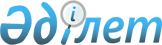 О внесении изменения в постановление Правительства Республики Казахстан от 8 февраля 2011 года № 96 "О Стратегическом плане Министерства культуры Республики Казахстан на 2011 - 2015 годы"Постановление Правительства Республики Казахстан от 17 января 2012 года № 90

      В соответствии со статьей 62 Бюджетного кодекса Республики Казахстан от 4 декабря 2008 года Правительство Республики Казахстан ПОСТАНОВЛЯЕТ:



      1. Внести в постановление Правительства Республики Казахстан от 8 февраля 2011 года № 96 «О Стратегическом плане Министерства культуры Республики Казахстан на 2011 – 2015 годы» (САПП Республики Казахстан, 2011 г., № 18, ст. 213) следующее изменение:



      Стратегический план Министерства культуры Республики Казахстан на 2011 – 2015 годы, утвержденный указанным постановлением, изложить в новой редакции согласно приложению к настоящему постановлению.



      2. Настоящее постановление вводится в действие со дня подписания и подлежит официальному опубликованию.      Премьер-Министр

      Республики Казахстан                       К. Масимов

Приложение        

к постановлению Правительства

Республики Казахстан   

от 17 января 2012 года № 90

Утвержден          

постановлением Правительства

Республики Казахстан   

от 8 февраля 2011 года № 96 

Стратегический план

Министерства культуры Республики Казахстан на 2011 – 2015 годы 

Содержание 

1. Миссия и видение

Министерства культуры Республики Казахстан      Миссия – выработка и эффективная реализация государственной политики, направленной на предоставление качественных и доступных услуг в области культуры, динамичное развитие государственного и других языков, укрепление единства нации, поддержку эффективной системы партнерства государства и гражданского сектора.

      Видение  – общенациональная культурная и языковая среда с незыблемыми принципами национального единства, эффективными механизмами реализации гражданских инициатив. 

2. Анализ текущей ситуации и тенденции развития соответствующих

отраслей (сфер) деятельности 

Стратегическое направление 1. Повышение конкурентоспособности сферы культуры и искусства      Основные параметры развития регулируемой отрасли или сферы деятельности.

      Инфраструктура отрасли. В системе государственных учреждений культуры и искусства Казахстана действуют 40 республиканских (9 театров, 6 концертных организаций, 3 библиотеки, 6 музеев, 9 историко-культурных заповедников-музеев, 1 кинокомпания, 6 иных организаций) и более 8 тысяч областных организаций культуры (173 музея, 4 078 библиотеки, 2 859 клубов, 44 театров, 25 концертных организаций, 31 кинотеатр и телетеатр, 458 киноустановок, 4 зоопарка, 2 цирка, 26 парков культуры и отдыха). За последние пять лет наблюдается тенденция роста числа республиканских (10 %) и областных (10 %) организаций культуры.

      Совершенствование законодательной базы. В 2010 году принят Закон Республики Казахстан «О внесении изменений и дополнений в  ЗаконРеспублики Казахстан «О культуре». Принятые поправки нацелены на урегулирование вопросов в сфере отечественного кинематографа, музейного и библиотечного дела.  В частности, введен механизм индексации кинопродукции и выдачи прокатных удостоверений, определены критерии национального кино, уточнены нормы по формированию библиотечного фонда, в компетенцию местных исполнительных органов включена функция по присвоению одной из библиотек области, района или города республиканского значения статуса «Центральная».

      Услуги учреждений культуры. В 2010 году поставлено 11 755 спектаклей, проведен 6 401 концерт, проведено 8 научно-прикладных, 37 археологических исследований, продолжены восстановительные работы на 19 объектах истории и культуры. В республиканских музеях проведено 107 выставок, 357 лекций и 14 353 экскурсий. В библиотеках организовано и проведено более пятисот мероприятий. За последние пять лет рост числа представляемых сферой культуры услуг в среднем составил 15 %.

      Популяризация культуры Казахстана за рубежом. За последние несколько лет мероприятиями в формате Дней культуры охвачены практически все страны СНГ, ведущие государства Европы и Азии, Ближнего Востока. В целом, с 2005 по 2010 год мероприятия по популяризации отечественной культуры проведены в 32 странах мира.

      Поддержка деятелей культуры. Внедрен механизм стимулирования и поощрения талантливых и перспективных деятелей в области культуры. На постоянной основе ведется работа по организации и проведению стажировок и курсов повышения квалификации. С целью пополнения отечественного репертуара предусмотрено выделение грантов и проведение творческих конкурсов.

      Финансирование. Объем средств, выделенных на функционирование сферы культуры в 2005 - 2010 годах составил 134,8 млрд. тенге, из которых в 2005 году - 8,8 млрд. тенге, в 2006 году - 11,3 млрд. тенге, в 2007 году - 20,1 млрд. тенге, в 2008 году - 37,7 млрд. тенге, в 2009 году – 34,5 млрд. тенге, в 2010 году – 21,2 млрд. тенге.

      Анализ основных проблем.

      Первое. Недостаточная конкурентоспособность отечественной продукции в сфере культуры при доминировании на рынке услуг зарубежных производителей.

      Второе. Неравный доступ населения республики к услугам организаций культуры, обусловленный диспропорциями в развитии сети культурных учреждений в регионах.

      Третье. Недостаточная степень развития инфраструктуры культурной сферы, дефицит специализированных кадров и организаций культуры.

      Оценка основных внешних и внутренних факторов.

      Тенденция превалирования иностранной продукции на отечественном культурном рынке вызывает потребность в совершенствовании механизмов производства конкурентоспособного продукта в области культуры путем развития рыночных отношений в сфере, стимулирования продюсерской и издательской деятельности, поддержки перспективных деятелей литературы и искусства.

      Внедрение новых технологий, позволяющих значительно расширить доступ населения к культурным ценностям в удобном современном формате, требует дальнейшего совершенствования процесса перевода объектов культуры в цифровой формат, обеспечения соответствующих интернет-ресурсов качественным контентом.

      Оптимизации архитектуры культурного пространства страны способствует дальнейшее совершенствование нормативно-правовой базы отрасли. В перспективе – введение минимальных государственных нормативов сети организаций культуры и типовых штатов государственных организаций культуры, паспортизация отрасли. 

Стратегическое направление 2. Создание толерантной языковой

среды как фактора единства народа Казахстана      Основные параметры развития регулируемой отрасли или сферы деятельности.

      Состояние инфраструктуры отрасли. Функционирует Республиканский координационно-методический центр развития языков. Планомерно расширяется сеть региональных центров обучения языкам: в 2005 году – 8, в 2006 году – 12, в 2007 году – 36, в 2008 году – 45, в 2009 году – 93, в 2010 году – 101.

      Успехи и достижения отрасли. Указом Президента Республики Казахстан от 29 июня 2011 года № 110 утверждена очередная Государственная программа развития и функционирования языков в Республике Казахстан на 2011-2020 годы.

      Цель Госпрограммы – гармоничная языковая политика, обеспечивающая полномасштабное функционирование государственного языка как важнейшего фактора укрепления национального единства при сохранении языков всех этносов, живущих в Казахстане.

      Методическое обеспечение обучения государственному языку. За годы реализации Государственной программы функционирования и развития языков на 2001 – 2010 годы выпущены многоуровневые учебно-методические комплексы, 10 видов словарей общим тиражом 720 тысяч, 8 отраслевых двух и трехъязычных словарей общим тиражом 260 тысяч экземпляров. С 2008 года функционирует интернет-портал «Государственный язык Республики Казахстан».

      Обеспечен процесс поэтапного перевода документооборота в государственных органах на государственный язык. С 1 января 2009 года во всех центральных и местных госорганах внедрена автоматизированная система мониторинга делопроизводства на государственном языке. Объем делопроизводства на государственном языке в государственных органах составляет 80 %.

      Формирование толерантной языковой среды. По состоянию на 2010 год при этнокультурных объединениях действуют более 190 воскресных школ (в 2005 году действовало 160 школ), где изучается 30 языков этносов, проживающих в республике, и обучается более 7 тысяч детей и взрослых.

      Финансирование. Объем финансирования в 2005 - 2010 годах составил 8 млрд. 282 млн. тенге: в 2005 году из республиканского бюджета было выделено 327,9 млн. тенге, в 2006 году – 588,5 млн. тенге, в 2007 году – 1 млрд. 639,2 млн. тенге, в 2008 году – 1 млрд. 543,9 млн. тенге, в 2009 году – 1 млрд. 24,1 млн. тенге, в 2010 году – 668,9 млн. тенге.

      Анализ основных проблем.

      Первое. Неравномерный уровень владения государственным языком в обществе.

      Второе. Недостаточное внедрение государственного языка в социально-коммуникативное пространство страны.

      Третье. Снижение языковой культуры казахстанского общества.

      Четвертое. Необходимость сохранения и укрепления лингвистического капитала казахстанцев.

      Оценка основных внешних и внутренних факторов.

      Отсутствие единой методологии и стандартов обучения государственному языку, низкий уровень подготовки преподавателей и специалистов казахского языка, отсутствие единых стандартов деятельности инфраструктуры обучения, а также системы стимулирования и мониторинга процесса овладения государственным языком является сдерживающим фактором в деле повышения уровня владения государственным языком в обществе.

      Значимым фактором в процессе внедрения государственного языка в социально-коммуникативное пространство страны выступает расширение сфер его активного применения в области международных коммуникаций, досуга и развлечений, его развития в качестве языка закона, науки и новых технологий, повышение престижа употребления и популяризация государственного языка как семейной ценности.

      В сфере повышения языковой культуры, укрепления лингвистического капитала казахстанского общества приоритетным является решение проблем в области терминологии, антропонимики и ономастики, содействие в совершенствовании культуры речи и письменности, а также создание толерантной языковой среды. 

Стратегическое направление 3. Дальнейшее укрепление

государственности и единства нации, обеспечение

внутриполитической стабильности      Основные параметры развития регулируемой отрасли или сферы деятельности.

      Состояние инфраструктуры общественно-политической сферы. В республике действуют 10 политических партий, 818 этнокультурных объединений (далее - ЭКО), более 18 000 неправительственных организаций (далее - НПО) и ряд профсоюзных организаций.

      Успехи и достижения. С целью глубокого изучения состояния и тенденции развития общественно-политических процессов, происходящих в стране, межэтнических отношений министерством налажен механизм системного мониторинга ситуации.

      На постоянной основе ведется работа по проведению информационно-пропагандистских мероприятий, направленных на разъяснение основных приоритетов развития страны, стратегических программных документов. В целом, уровень информированности населения о программных документах и основных направлениях государственной политики в результате проведения информационно-пропагандистских мероприятий в течение трех лет находится в пределах 75-83 %.

      В области реализации социально-значимых проектов активным партнером министерства является гражданский сектор. Важнейшими институтами взаимодействия здесь выступают Ассамблея народа Казахстана, Координационный совет по взаимодействию с НПО при Правительстве Республики Казахстан, а также ведущие республиканские НПО.

      С целью качественного роста гражданского общества и дальнейшей реализации социального партнерства государства и НПО разработана и активно реализуется Концепция развития гражданского общества в Республике Казахстан на 2006 - 2011 годы, утвержденная Указом Президента Республики Казахстан от 25 июля 2006 года № 154, налажена работа постоянно действующих диалоговых площадок, среди которых традиционным является Гражданский форум.

      С 2005 года в четыре раза увеличилось количество реализуемых социально-значимых проектов: в 2010 году 137 НПО реализовало 174 проекта, среди которых проекты, ориентированные на поддержку творческих союзов, ЭКО, социально уязвимых слоев населения, проекты в области культуры и искусства, развития языков, гражданского общества и другие.

      Финансирование. Объем финансирования в 2005 - 2010 годах составил 3 млрд. 430 млн. тенге: в 2005 году на реализацию государственного социального заказа было выделено 59,7 млн. тенге, в 2006 году - 200 млн. тенге, в 2007 году – 299,2 млн. тенге, в 2008 году - 709,2 млн. тенге, в 2009 году – 917,2 млн. тенге, в 2010 году - 1 млрд. 206 млн.тенге.

      Анализ основных проблем.

      Первое. Имеется необходимость совершенствования методологии проведения информационно-пропагандистской работы среди населения, а также создания методологической базы в области обеспечения деятельности «диалоговых площадок».

      Второе. Имеется необходимость совершенствования практики обеспечения неукоснительного соблюдения требований законодательства в сфере государственных символов.

      Оценка основных внешних и внутренних факторов.

      Учитывая, что одной из ключевых задач государства является проведение эффективной идеологической работы с широкими слоями населения, требуется дальнейшее совершенствование механизмов и методов организации информационно-пропагандистской деятельности, расширение сотрудничества в этой сфере с институтами гражданского общества, разработка и внедрение методологической и технической базы, отвечающих современным требованиям. 

3. Стратегические направления, цели, задачи, целевые

индикаторы, мероприятия и показатели результатов 

3.1. Стратегические направления, цели, задачи, целевые

индикаторы, мероприятия и показатели результатов 

3.2 Соответствие стратегических направлений и целей

государственного органа стратегическим целям государства 

4. Развитие функциональных возможностей 

5. Межведомственное взаимодействие 

6. Управление рисками 

7. Бюджетные программы 

7.1. Бюджетные программы 

7.2 Свод бюджетных расходовтыс. тенге
					© 2012. РГП на ПХВ «Институт законодательства и правовой информации Республики Казахстан» Министерства юстиции Республики Казахстан
				1.Миссия и видение Министерства культуры Республики Казахстан2.Анализ текущей ситуации и тенденции развития соответствующихотраслей (сфер) деятельности3.Стратегические направления, цели, задачи, целевые индикаторы,мероприятия и показатели результатов4.Развитие функциональных возможностей5.Межведомственное взаимодействие6.Управление рисками7.Бюджетные программыНаименованиеИсточник

информацииЕдиница

измеренияОтчетный

периодОтчетный

периодПлановый периодПлановый периодПлановый периодПлановый периодПлановый периодНаименованиеИсточник

информацииЕдиница

измерения2009

год2010

год2011

год2012

год2013

год2014

год2015

год12345678910СТРАТЕГИЧЕСКОЕ НАПРАВЛЕНИЕ 1.

Повышение конкурентоспособности сферы культуры и искусстваСТРАТЕГИЧЕСКОЕ НАПРАВЛЕНИЕ 1.

Повышение конкурентоспособности сферы культуры и искусстваСТРАТЕГИЧЕСКОЕ НАПРАВЛЕНИЕ 1.

Повышение конкурентоспособности сферы культуры и искусстваСТРАТЕГИЧЕСКОЕ НАПРАВЛЕНИЕ 1.

Повышение конкурентоспособности сферы культуры и искусстваСТРАТЕГИЧЕСКОЕ НАПРАВЛЕНИЕ 1.

Повышение конкурентоспособности сферы культуры и искусстваСТРАТЕГИЧЕСКОЕ НАПРАВЛЕНИЕ 1.

Повышение конкурентоспособности сферы культуры и искусстваСТРАТЕГИЧЕСКОЕ НАПРАВЛЕНИЕ 1.

Повышение конкурентоспособности сферы культуры и искусстваСТРАТЕГИЧЕСКОЕ НАПРАВЛЕНИЕ 1.

Повышение конкурентоспособности сферы культуры и искусстваСТРАТЕГИЧЕСКОЕ НАПРАВЛЕНИЕ 1.

Повышение конкурентоспособности сферы культуры и искусстваСТРАТЕГИЧЕСКОЕ НАПРАВЛЕНИЕ 1.

Повышение конкурентоспособности сферы культуры и искусстваЦель 1.1 Популяризация отечественной культуры в стране и за рубежомЦель 1.1 Популяризация отечественной культуры в стране и за рубежомЦель 1.1 Популяризация отечественной культуры в стране и за рубежомЦель 1.1 Популяризация отечественной культуры в стране и за рубежомЦель 1.1 Популяризация отечественной культуры в стране и за рубежомЦель 1.1 Популяризация отечественной культуры в стране и за рубежомЦель 1.1 Популяризация отечественной культуры в стране и за рубежомЦель 1.1 Популяризация отечественной культуры в стране и за рубежомЦель 1.1 Популяризация отечественной культуры в стране и за рубежомЦель 1.1 Популяризация отечественной культуры в стране и за рубежомКоды бюджетных программ, направленные на достижение данной цели

(001, 003, 006, 007, 008, 009, 010, 011, 012, 013, 019, 020, 021, 028, 029, 068)Коды бюджетных программ, направленные на достижение данной цели

(001, 003, 006, 007, 008, 009, 010, 011, 012, 013, 019, 020, 021, 028, 029, 068)Коды бюджетных программ, направленные на достижение данной цели

(001, 003, 006, 007, 008, 009, 010, 011, 012, 013, 019, 020, 021, 028, 029, 068)Коды бюджетных программ, направленные на достижение данной цели

(001, 003, 006, 007, 008, 009, 010, 011, 012, 013, 019, 020, 021, 028, 029, 068)Коды бюджетных программ, направленные на достижение данной цели

(001, 003, 006, 007, 008, 009, 010, 011, 012, 013, 019, 020, 021, 028, 029, 068)Коды бюджетных программ, направленные на достижение данной цели

(001, 003, 006, 007, 008, 009, 010, 011, 012, 013, 019, 020, 021, 028, 029, 068)Коды бюджетных программ, направленные на достижение данной цели

(001, 003, 006, 007, 008, 009, 010, 011, 012, 013, 019, 020, 021, 028, 029, 068)Коды бюджетных программ, направленные на достижение данной цели

(001, 003, 006, 007, 008, 009, 010, 011, 012, 013, 019, 020, 021, 028, 029, 068)Коды бюджетных программ, направленные на достижение данной цели

(001, 003, 006, 007, 008, 009, 010, 011, 012, 013, 019, 020, 021, 028, 029, 068)Коды бюджетных программ, направленные на достижение данной цели

(001, 003, 006, 007, 008, 009, 010, 011, 012, 013, 019, 020, 021, 028, 029, 068)Целевой индикаторЦелевой индикаторЦелевой индикаторЦелевой индикаторЦелевой индикаторЦелевой индикаторЦелевой индикаторЦелевой индикаторЦелевой индикаторЦелевой индикаторУровень

удовлетворен-

ности

населения

качеством

услуг в сфере

культурысоциологи-

ческие

исследо-

вания%30505052545657Задача 1.1.1 Сохранение и популяризация историко-культурного наследия в рамках

реализации Национального стратегического проекта «Мәдени мұра»Задача 1.1.1 Сохранение и популяризация историко-культурного наследия в рамках

реализации Национального стратегического проекта «Мәдени мұра»Задача 1.1.1 Сохранение и популяризация историко-культурного наследия в рамках

реализации Национального стратегического проекта «Мәдени мұра»Задача 1.1.1 Сохранение и популяризация историко-культурного наследия в рамках

реализации Национального стратегического проекта «Мәдени мұра»Задача 1.1.1 Сохранение и популяризация историко-культурного наследия в рамках

реализации Национального стратегического проекта «Мәдени мұра»Задача 1.1.1 Сохранение и популяризация историко-культурного наследия в рамках

реализации Национального стратегического проекта «Мәдени мұра»Задача 1.1.1 Сохранение и популяризация историко-культурного наследия в рамках

реализации Национального стратегического проекта «Мәдени мұра»Задача 1.1.1 Сохранение и популяризация историко-культурного наследия в рамках

реализации Национального стратегического проекта «Мәдени мұра»Задача 1.1.1 Сохранение и популяризация историко-культурного наследия в рамках

реализации Национального стратегического проекта «Мәдени мұра»Задача 1.1.1 Сохранение и популяризация историко-культурного наследия в рамках

реализации Национального стратегического проекта «Мәдени мұра»Показатели прямых результатовПоказатели прямых результатовПоказатели прямых результатовПоказатели прямых результатовПоказатели прямых результатовПоказатели прямых результатовПоказатели прямых результатовПоказатели прямых результатовПоказатели прямых результатовПоказатели прямых результатовДоля

восстановленных,

отреставрирован-

ных и прошедших

консервацию

объектов

культурного

наследия от

общего количества

объектов,

вошедших в

государственные

списки памятников

истории и

культуры

республиканского

и местного

значенияотчеты

подведом-

ственных

органи-

заций%0,660,730,780,830,890,951,02Ежегодное

количество

мероприятий,

направленных на

популяризацию

историко-

культурного

наследия в стране

и за рубежомотчеты

подведом-

ственных

организацийед.165168170175177179180Уровень

информированности

населения о

проектах «Мәдени

мұра» социологи-

ческие

исследо-

вания%40707576777880Мероприятия для достижения показателей прямых

результатовМероприятия для достижения показателей прямых

результатовМероприятия для достижения показателей прямых

результатовМероприятия для достижения показателей прямых

результатовМероприятия для достижения показателей прямых

результатовПлановый периодПлановый периодПлановый периодПлановый периодПлановый периодМероприятия для достижения показателей прямых

результатовМероприятия для достижения показателей прямых

результатовМероприятия для достижения показателей прямых

результатовМероприятия для достижения показателей прямых

результатовМероприятия для достижения показателей прямых

результатов2011

год2012

год2013

год2014

год2015

годКомплексное изучение историко-культурного наследия

КазахстанаКомплексное изучение историко-культурного наследия

КазахстанаКомплексное изучение историко-культурного наследия

КазахстанаКомплексное изучение историко-культурного наследия

КазахстанаКомплексное изучение историко-культурного наследия

КазахстанаХХХХХОбеспечение сохранности историко-культурного наследияОбеспечение сохранности историко-культурного наследияОбеспечение сохранности историко-культурного наследияОбеспечение сохранности историко-культурного наследияОбеспечение сохранности историко-культурного наследияХХХХХПропаганда национального исторического наследия в

стране и за рубежомПропаганда национального исторического наследия в

стране и за рубежомПропаганда национального исторического наследия в

стране и за рубежомПропаганда национального исторического наследия в

стране и за рубежомПропаганда национального исторического наследия в

стране и за рубежомХХХХХРазработка плана мероприятий по организации и

проведению опроса населения в удовлетворенности

качеством оказываемых госорганом услугРазработка плана мероприятий по организации и

проведению опроса населения в удовлетворенности

качеством оказываемых госорганом услугРазработка плана мероприятий по организации и

проведению опроса населения в удовлетворенности

качеством оказываемых госорганом услугРазработка плана мероприятий по организации и

проведению опроса населения в удовлетворенности

качеством оказываемых госорганом услугРазработка плана мероприятий по организации и

проведению опроса населения в удовлетворенности

качеством оказываемых госорганом услуг-Х---Наполнение контентом информационно-познавательных

веб-порталов об историко-культурном наследии

КазахстанаНаполнение контентом информационно-познавательных

веб-порталов об историко-культурном наследии

КазахстанаНаполнение контентом информационно-познавательных

веб-порталов об историко-культурном наследии

КазахстанаНаполнение контентом информационно-познавательных

веб-порталов об историко-культурном наследии

КазахстанаНаполнение контентом информационно-познавательных

веб-порталов об историко-культурном наследии

КазахстанаХХХХХЗадача 1.1.2 Расширение доступа населения к культурным ценностям Задача 1.1.2 Расширение доступа населения к культурным ценностям Задача 1.1.2 Расширение доступа населения к культурным ценностям Задача 1.1.2 Расширение доступа населения к культурным ценностям Задача 1.1.2 Расширение доступа населения к культурным ценностям Задача 1.1.2 Расширение доступа населения к культурным ценностям Задача 1.1.2 Расширение доступа населения к культурным ценностям Задача 1.1.2 Расширение доступа населения к культурным ценностям Задача 1.1.2 Расширение доступа населения к культурным ценностям Задача 1.1.2 Расширение доступа населения к культурным ценностям Показатели прямых результатовПоказатели прямых результатовПоказатели прямых результатовПоказатели прямых результатовПоказатели прямых результатовПоказатели прямых результатовПоказатели прямых результатовПоказатели прямых результатовПоказатели прямых результатовПоказатели прямых результатовСреднее число

посетителей

(посещений)

организаций

культуры на 1000

человек:

- посетителей

библиотек

- посещений

театров

- посещений

музеевданные

Агентства

по

статистикеед.265

124

256268

121

257269

122

258271

124

260273

126

262275

127

264277

129

266Посещаемость

информационной

системы

«Электронный

государственный

библиотечный фонд

«Библиотека

Казахстана»электронная

система

учета

посеща-

емости

портала

kazneb.kzтыс. ед.-495051525354Доля

автоматизи-

рованных

государственных

услуг от общего

количества услугакт%---3367--Мероприятия для достижения показателей прямых

результатовМероприятия для достижения показателей прямых

результатовМероприятия для достижения показателей прямых

результатовМероприятия для достижения показателей прямых

результатовМероприятия для достижения показателей прямых

результатовПлановый периодПлановый периодПлановый периодПлановый периодПлановый периодМероприятия для достижения показателей прямых

результатовМероприятия для достижения показателей прямых

результатовМероприятия для достижения показателей прямых

результатовМероприятия для достижения показателей прямых

результатовМероприятия для достижения показателей прямых

результатов2011

год2012

год2013

год2014

год2015

годМатериально-техническое обеспечение государственных

организаций культурыМатериально-техническое обеспечение государственных

организаций культурыМатериально-техническое обеспечение государственных

организаций культурыМатериально-техническое обеспечение государственных

организаций культурыМатериально-техническое обеспечение государственных

организаций культурыХХХХХСтроительство и реконструкция объектов культурыСтроительство и реконструкция объектов культурыСтроительство и реконструкция объектов культурыСтроительство и реконструкция объектов культурыСтроительство и реконструкция объектов культурыХХХХХОбеспечение функционирования объектов культурыОбеспечение функционирования объектов культурыОбеспечение функционирования объектов культурыОбеспечение функционирования объектов культурыОбеспечение функционирования объектов культурыХХХХХПовышение квалификации и переподготовка кадров

государственных организаций культурыПовышение квалификации и переподготовка кадров

государственных организаций культурыПовышение квалификации и переподготовка кадров

государственных организаций культурыПовышение квалификации и переподготовка кадров

государственных организаций культурыПовышение квалификации и переподготовка кадров

государственных организаций культурыХХХХХНаполнение контентом электронного государственного

библиотечного фонда «Библиотека Казахстана»Наполнение контентом электронного государственного

библиотечного фонда «Библиотека Казахстана»Наполнение контентом электронного государственного

библиотечного фонда «Библиотека Казахстана»Наполнение контентом электронного государственного

библиотечного фонда «Библиотека Казахстана»Наполнение контентом электронного государственного

библиотечного фонда «Библиотека Казахстана»ХХХХХРазработка регламентов и стандартов государственных

услугРазработка регламентов и стандартов государственных

услугРазработка регламентов и стандартов государственных

услугРазработка регламентов и стандартов государственных

услугРазработка регламентов и стандартов государственных

услугХ----Задача 1.1.3 Стимулирование роста востребованности отечественного продукта сферы

культурыЗадача 1.1.3 Стимулирование роста востребованности отечественного продукта сферы

культурыЗадача 1.1.3 Стимулирование роста востребованности отечественного продукта сферы

культурыЗадача 1.1.3 Стимулирование роста востребованности отечественного продукта сферы

культурыЗадача 1.1.3 Стимулирование роста востребованности отечественного продукта сферы

культурыЗадача 1.1.3 Стимулирование роста востребованности отечественного продукта сферы

культурыЗадача 1.1.3 Стимулирование роста востребованности отечественного продукта сферы

культурыЗадача 1.1.3 Стимулирование роста востребованности отечественного продукта сферы

культурыЗадача 1.1.3 Стимулирование роста востребованности отечественного продукта сферы

культурыЗадача 1.1.3 Стимулирование роста востребованности отечественного продукта сферы

культурыДоля

отечественных

фильмов в общем

объеме

кинопрокатамониторинг

репертуара

кино-

театров%5,26,544,44,85,25,6Количество новых

театральных

постановок в

республиканских

театрах

(ежегодный срез)отчеты

подве-

домственных

организацийед.36394243444546Обеспечение роста

показателя

«Искусство,

развлечения,

отдых»данные

Агентства

по

статистикеИФО в %

к преды-

дущему

году100,0100,0105,0105,0105,0105,0105,0Уровень снижения

операционных

издержек,

связанных с

регистрацией и

ведением бизнеса

(получение

разрешений,

лицензий,

сертификатов;

аккредитация;

получение

консультаций),

включая время и

затратымониторинг

снижения

операцион-

ных

издержек%-30---30-Снижение до 30 %

количества

плановых проверок

субъектов

государственного

контроляведомст-

венная

отчетность%---101010-Мероприятия для достижения показателей прямых

результатовМероприятия для достижения показателей прямых

результатовМероприятия для достижения показателей прямых

результатовМероприятия для достижения показателей прямых

результатовМероприятия для достижения показателей прямых

результатовПлановый периодПлановый периодПлановый периодПлановый периодПлановый периодМероприятия для достижения показателей прямых

результатовМероприятия для достижения показателей прямых

результатовМероприятия для достижения показателей прямых

результатовМероприятия для достижения показателей прямых

результатовМероприятия для достижения показателей прямых

результатов2011

год2012

год2013

год2014

год2015

годСтимулирование деятелей в сфере культуры (поддержка

талантливых личностей, обеспечение выплат

государственных премий и стипендий деятелям

культуры)Стимулирование деятелей в сфере культуры (поддержка

талантливых личностей, обеспечение выплат

государственных премий и стипендий деятелям

культуры)Стимулирование деятелей в сфере культуры (поддержка

талантливых личностей, обеспечение выплат

государственных премий и стипендий деятелям

культуры)Стимулирование деятелей в сфере культуры (поддержка

талантливых личностей, обеспечение выплат

государственных премий и стипендий деятелям

культуры)Стимулирование деятелей в сфере культуры (поддержка

талантливых личностей, обеспечение выплат

государственных премий и стипендий деятелям

культуры)ХХХХХПроведение социально-значимых и культурных

мероприятийПроведение социально-значимых и культурных

мероприятийПроведение социально-значимых и культурных

мероприятийПроведение социально-значимых и культурных

мероприятийПроведение социально-значимых и культурных

мероприятийХХХХХПроизводство национальных фильмовПроизводство национальных фильмовПроизводство национальных фильмовПроизводство национальных фильмовПроизводство национальных фильмовХХХХХПроведение организационно-практических мероприятий,

направленных на снижение операционных издержек,

связанных с регистрацией и ведением бизнесаПроведение организационно-практических мероприятий,

направленных на снижение операционных издержек,

связанных с регистрацией и ведением бизнесаПроведение организационно-практических мероприятий,

направленных на снижение операционных издержек,

связанных с регистрацией и ведением бизнесаПроведение организационно-практических мероприятий,

направленных на снижение операционных издержек,

связанных с регистрацией и ведением бизнесаПроведение организационно-практических мероприятий,

направленных на снижение операционных издержек,

связанных с регистрацией и ведением бизнесаХХХХХПроведение организационно-практических мероприятий,

направленных на снижение количества плановых

проверок субъектов государственного контроляПроведение организационно-практических мероприятий,

направленных на снижение количества плановых

проверок субъектов государственного контроляПроведение организационно-практических мероприятий,

направленных на снижение количества плановых

проверок субъектов государственного контроляПроведение организационно-практических мероприятий,

направленных на снижение количества плановых

проверок субъектов государственного контроляПроведение организационно-практических мероприятий,

направленных на снижение количества плановых

проверок субъектов государственного контроляХХХХХНаименованиеИсточник

информацииЕд.

изм.Отчетный

периодОтчетный

периодПлановый периодПлановый периодПлановый периодПлановый периодПлановый периодНаименованиеИсточник

информацииЕд.

изм.2009

год2010

год2011

год2012

год2013

год2014

год2015

год12345678910СТРАТЕГИЧЕСКОЕ НАПРАВЛЕНИЕ 2.

Создание толерантной языковой среды как фактора единства народа КазахстанаСТРАТЕГИЧЕСКОЕ НАПРАВЛЕНИЕ 2.

Создание толерантной языковой среды как фактора единства народа КазахстанаСТРАТЕГИЧЕСКОЕ НАПРАВЛЕНИЕ 2.

Создание толерантной языковой среды как фактора единства народа КазахстанаСТРАТЕГИЧЕСКОЕ НАПРАВЛЕНИЕ 2.

Создание толерантной языковой среды как фактора единства народа КазахстанаСТРАТЕГИЧЕСКОЕ НАПРАВЛЕНИЕ 2.

Создание толерантной языковой среды как фактора единства народа КазахстанаСТРАТЕГИЧЕСКОЕ НАПРАВЛЕНИЕ 2.

Создание толерантной языковой среды как фактора единства народа КазахстанаСТРАТЕГИЧЕСКОЕ НАПРАВЛЕНИЕ 2.

Создание толерантной языковой среды как фактора единства народа КазахстанаСТРАТЕГИЧЕСКОЕ НАПРАВЛЕНИЕ 2.

Создание толерантной языковой среды как фактора единства народа КазахстанаСТРАТЕГИЧЕСКОЕ НАПРАВЛЕНИЕ 2.

Создание толерантной языковой среды как фактора единства народа КазахстанаСТРАТЕГИЧЕСКОЕ НАПРАВЛЕНИЕ 2.

Создание толерантной языковой среды как фактора единства народа КазахстанаЦель 2.1 Развитие государственного языка и лингвистического капитала казахстанцевЦель 2.1 Развитие государственного языка и лингвистического капитала казахстанцевЦель 2.1 Развитие государственного языка и лингвистического капитала казахстанцевЦель 2.1 Развитие государственного языка и лингвистического капитала казахстанцевЦель 2.1 Развитие государственного языка и лингвистического капитала казахстанцевЦель 2.1 Развитие государственного языка и лингвистического капитала казахстанцевЦель 2.1 Развитие государственного языка и лингвистического капитала казахстанцевЦель 2.1 Развитие государственного языка и лингвистического капитала казахстанцевЦель 2.1 Развитие государственного языка и лингвистического капитала казахстанцевЦель 2.1 Развитие государственного языка и лингвистического капитала казахстанцевКоды бюджетной программы, направленные на достижение данной цели (001, 005, 024)Коды бюджетной программы, направленные на достижение данной цели (001, 005, 024)Коды бюджетной программы, направленные на достижение данной цели (001, 005, 024)Коды бюджетной программы, направленные на достижение данной цели (001, 005, 024)Коды бюджетной программы, направленные на достижение данной цели (001, 005, 024)Коды бюджетной программы, направленные на достижение данной цели (001, 005, 024)Коды бюджетной программы, направленные на достижение данной цели (001, 005, 024)Коды бюджетной программы, направленные на достижение данной цели (001, 005, 024)Коды бюджетной программы, направленные на достижение данной цели (001, 005, 024)Коды бюджетной программы, направленные на достижение данной цели (001, 005, 024)Целевые индикаторыЦелевые индикаторыЦелевые индикаторыЦелевые индикаторыЦелевые индикаторыЦелевые индикаторыЦелевые индикаторыЦелевые индикаторыЦелевые индикаторыЦелевые индикаторыДоля взрослого

населения

республики,

владеющего

государственным

языкомсоциологи-

ческие

исследо-

вания%52,060,063,065,068,071,075,0Доля населения

республики,

владеющего

государственным,

русским и

английским

языкамисоциологи-ческие

исследо-

вания%1,53,55,57,010,010,511,0Задача 2.1.1 Расширение социально-коммуникативных и консолидирующих функций

государственного языкаЗадача 2.1.1 Расширение социально-коммуникативных и консолидирующих функций

государственного языкаЗадача 2.1.1 Расширение социально-коммуникативных и консолидирующих функций

государственного языкаЗадача 2.1.1 Расширение социально-коммуникативных и консолидирующих функций

государственного языкаЗадача 2.1.1 Расширение социально-коммуникативных и консолидирующих функций

государственного языкаЗадача 2.1.1 Расширение социально-коммуникативных и консолидирующих функций

государственного языкаЗадача 2.1.1 Расширение социально-коммуникативных и консолидирующих функций

государственного языкаЗадача 2.1.1 Расширение социально-коммуникативных и консолидирующих функций

государственного языкаЗадача 2.1.1 Расширение социально-коммуникативных и консолидирующих функций

государственного языкаЗадача 2.1.1 Расширение социально-коммуникативных и консолидирующих функций

государственного языкаПоказатели прямых результатовПоказатели прямых результатовПоказатели прямых результатовПоказатели прямых результатовПоказатели прямых результатовПоказатели прямых результатовПоказатели прямых результатовПоказатели прямых результатовПоказатели прямых результатовПоказатели прямых результатовЧисло

обучающихся в

центрах обучения

казахскому языкуотчеты

центров

обучения

казахскому

языкуед.29

00029

22530

00032

50035

00037

70038 000Удельный объем

делопроизводства

на

государственном

языке в

государственных

органах в общем

объеме

документооборотамониторинг

процесса

ведения

документо-

оборота на

государст-

венном

языке%60808284868890Посещаемость

Национального

портала

государственного

языкаэлектрон-

ная

система

учета

посети-

телей

порталатыс.ед.162,5200230250300300300Количество стран

проживания

казахской

диаспоры,

охваченных

организационно-

методическими

мероприятиямиотчеты

Всемирной

ассоциации

казаховЕд.12181920202121Мероприятия для достижения показателей прямых

результатовМероприятия для достижения показателей прямых

результатовМероприятия для достижения показателей прямых

результатовМероприятия для достижения показателей прямых

результатовМероприятия для достижения показателей прямых

результатовПлановый периодПлановый периодПлановый периодПлановый периодПлановый периодМероприятия для достижения показателей прямых

результатовМероприятия для достижения показателей прямых

результатовМероприятия для достижения показателей прямых

результатовМероприятия для достижения показателей прямых

результатовМероприятия для достижения показателей прямых

результатов2011

год2012

год2013

год2014

год2015

годРеализация комплекса мероприятий по созданию

системы овладения государственным языком всеми

гражданами КазахстанаРеализация комплекса мероприятий по созданию

системы овладения государственным языком всеми

гражданами КазахстанаРеализация комплекса мероприятий по созданию

системы овладения государственным языком всеми

гражданами КазахстанаРеализация комплекса мероприятий по созданию

системы овладения государственным языком всеми

гражданами КазахстанаРеализация комплекса мероприятий по созданию

системы овладения государственным языком всеми

гражданами КазахстанаХХХХХОрганизация и проведение мероприятий, направленных

на повышение престижа и расширение сферы

применения государственного языкаОрганизация и проведение мероприятий, направленных

на повышение престижа и расширение сферы

применения государственного языкаОрганизация и проведение мероприятий, направленных

на повышение престижа и расширение сферы

применения государственного языкаОрганизация и проведение мероприятий, направленных

на повышение престижа и расширение сферы

применения государственного языкаОрганизация и проведение мероприятий, направленных

на повышение престижа и расширение сферы

применения государственного языкаХХХХХОрганизация работы по усовершенствованию и

систематизации лексического фонда казахского языка

(в сфере ономастики, терминологии, антропонимики)Организация работы по усовершенствованию и

систематизации лексического фонда казахского языка

(в сфере ономастики, терминологии, антропонимики)Организация работы по усовершенствованию и

систематизации лексического фонда казахского языка

(в сфере ономастики, терминологии, антропонимики)Организация работы по усовершенствованию и

систематизации лексического фонда казахского языка

(в сфере ономастики, терминологии, антропонимики)Организация работы по усовершенствованию и

систематизации лексического фонда казахского языка

(в сфере ономастики, терминологии, антропонимики)ХХХХХОказание политико-дипломатической, методической и

организационной поддержки соотечественникам,

проживающим за рубежомОказание политико-дипломатической, методической и

организационной поддержки соотечественникам,

проживающим за рубежомОказание политико-дипломатической, методической и

организационной поддержки соотечественникам,

проживающим за рубежомОказание политико-дипломатической, методической и

организационной поддержки соотечественникам,

проживающим за рубежомОказание политико-дипломатической, методической и

организационной поддержки соотечественникам,

проживающим за рубежомХХХХХОрганизация системы аналитической и

исследовательской работы по проблемам

соотечественников, проживающим за рубежомОрганизация системы аналитической и

исследовательской работы по проблемам

соотечественников, проживающим за рубежомОрганизация системы аналитической и

исследовательской работы по проблемам

соотечественников, проживающим за рубежомОрганизация системы аналитической и

исследовательской работы по проблемам

соотечественников, проживающим за рубежомОрганизация системы аналитической и

исследовательской работы по проблемам

соотечественников, проживающим за рубежомХХХХХЗадача 2.1.2 Сохранение и укрепление лингвистического капитала казахстанцевЗадача 2.1.2 Сохранение и укрепление лингвистического капитала казахстанцевЗадача 2.1.2 Сохранение и укрепление лингвистического капитала казахстанцевЗадача 2.1.2 Сохранение и укрепление лингвистического капитала казахстанцевЗадача 2.1.2 Сохранение и укрепление лингвистического капитала казахстанцевЗадача 2.1.2 Сохранение и укрепление лингвистического капитала казахстанцевЗадача 2.1.2 Сохранение и укрепление лингвистического капитала казахстанцевЗадача 2.1.2 Сохранение и укрепление лингвистического капитала казахстанцевЗадача 2.1.2 Сохранение и укрепление лингвистического капитала казахстанцевЗадача 2.1.2 Сохранение и укрепление лингвистического капитала казахстанцевПоказатели прямых результатовПоказатели прямых результатовПоказатели прямых результатовПоказатели прямых результатовПоказатели прямых результатовПоказатели прямых результатовПоказатели прямых результатовПоказатели прямых результатовПоказатели прямых результатовПоказатели прямых результатовДоля взрослого

населения

республики,

владеющего

русским языкомсоциологи-

ческие

исследо-

вания%88,089,089,089,189,289,389,5Доля населения

республики,

владеющего

английским

языкомсоциологи-

ческие

исследо-

вания%25,66,08,010,011,012,0Доля этносов,

имеющих

этно-культурные

объединения,

охваченных

курсами по

обучению родному

языкуданные ЭКО%--5457606264Мероприятия для достижения показателей прямых

результатовМероприятия для достижения показателей прямых

результатовМероприятия для достижения показателей прямых

результатовМероприятия для достижения показателей прямых

результатовМероприятия для достижения показателей прямых

результатовПлановый периодПлановый периодПлановый периодПлановый периодПлановый периодМероприятия для достижения показателей прямых

результатовМероприятия для достижения показателей прямых

результатовМероприятия для достижения показателей прямых

результатовМероприятия для достижения показателей прямых

результатовМероприятия для достижения показателей прямых

результатов2011

год2012

год2013

год2014

год2015 годОбеспечение функционирования русского языка в

коммуникативно-языковом пространствеОбеспечение функционирования русского языка в

коммуникативно-языковом пространствеОбеспечение функционирования русского языка в

коммуникативно-языковом пространствеОбеспечение функционирования русского языка в

коммуникативно-языковом пространствеОбеспечение функционирования русского языка в

коммуникативно-языковом пространствеХХХХХСоздание условий для сохранения языков и

взаимообогащения культур этносов, проживающих в

КазахстанеСоздание условий для сохранения языков и

взаимообогащения культур этносов, проживающих в

КазахстанеСоздание условий для сохранения языков и

взаимообогащения культур этносов, проживающих в

КазахстанеСоздание условий для сохранения языков и

взаимообогащения культур этносов, проживающих в

КазахстанеСоздание условий для сохранения языков и

взаимообогащения культур этносов, проживающих в

КазахстанеХХХХХПроведение работы по сохранению широкого

образовательного пространства процесса обучения

иностранным языкамПроведение работы по сохранению широкого

образовательного пространства процесса обучения

иностранным языкамПроведение работы по сохранению широкого

образовательного пространства процесса обучения

иностранным языкамПроведение работы по сохранению широкого

образовательного пространства процесса обучения

иностранным языкамПроведение работы по сохранению широкого

образовательного пространства процесса обучения

иностранным языкамХХХХХНаименованиеИсточник

информацииЕд.

изм.Отчетный

периодОтчетный

периодПлановый периодПлановый периодПлановый периодПлановый периодПлановый периодНаименованиеИсточник

информацииЕд.

изм.2009

год2010

год2011

год2012

год2013

год2014

год2015

год12345678910СТРАТЕГИЧЕСКОЕ НАПРАВЛЕНИЕ 3.

Дальнейшее укрепление государственности и единства нации, обеспечение

внутриполитической стабильностиСТРАТЕГИЧЕСКОЕ НАПРАВЛЕНИЕ 3.

Дальнейшее укрепление государственности и единства нации, обеспечение

внутриполитической стабильностиСТРАТЕГИЧЕСКОЕ НАПРАВЛЕНИЕ 3.

Дальнейшее укрепление государственности и единства нации, обеспечение

внутриполитической стабильностиСТРАТЕГИЧЕСКОЕ НАПРАВЛЕНИЕ 3.

Дальнейшее укрепление государственности и единства нации, обеспечение

внутриполитической стабильностиСТРАТЕГИЧЕСКОЕ НАПРАВЛЕНИЕ 3.

Дальнейшее укрепление государственности и единства нации, обеспечение

внутриполитической стабильностиСТРАТЕГИЧЕСКОЕ НАПРАВЛЕНИЕ 3.

Дальнейшее укрепление государственности и единства нации, обеспечение

внутриполитической стабильностиСТРАТЕГИЧЕСКОЕ НАПРАВЛЕНИЕ 3.

Дальнейшее укрепление государственности и единства нации, обеспечение

внутриполитической стабильностиСТРАТЕГИЧЕСКОЕ НАПРАВЛЕНИЕ 3.

Дальнейшее укрепление государственности и единства нации, обеспечение

внутриполитической стабильностиСТРАТЕГИЧЕСКОЕ НАПРАВЛЕНИЕ 3.

Дальнейшее укрепление государственности и единства нации, обеспечение

внутриполитической стабильностиСТРАТЕГИЧЕСКОЕ НАПРАВЛЕНИЕ 3.

Дальнейшее укрепление государственности и единства нации, обеспечение

внутриполитической стабильностиЦель 3.1 Обеспечение единства нации и укрепление казахстанского патриотизмаЦель 3.1 Обеспечение единства нации и укрепление казахстанского патриотизмаЦель 3.1 Обеспечение единства нации и укрепление казахстанского патриотизмаЦель 3.1 Обеспечение единства нации и укрепление казахстанского патриотизмаЦель 3.1 Обеспечение единства нации и укрепление казахстанского патриотизмаЦель 3.1 Обеспечение единства нации и укрепление казахстанского патриотизмаЦель 3.1 Обеспечение единства нации и укрепление казахстанского патриотизмаЦель 3.1 Обеспечение единства нации и укрепление казахстанского патриотизмаЦель 3.1 Обеспечение единства нации и укрепление казахстанского патриотизмаЦель 3.1 Обеспечение единства нации и укрепление казахстанского патриотизмаКоды бюджетной программы, направленные на достижение данной цели (001, 018)Коды бюджетной программы, направленные на достижение данной цели (001, 018)Коды бюджетной программы, направленные на достижение данной цели (001, 018)Коды бюджетной программы, направленные на достижение данной цели (001, 018)Коды бюджетной программы, направленные на достижение данной цели (001, 018)Коды бюджетной программы, направленные на достижение данной цели (001, 018)Коды бюджетной программы, направленные на достижение данной цели (001, 018)Коды бюджетной программы, направленные на достижение данной цели (001, 018)Коды бюджетной программы, направленные на достижение данной цели (001, 018)Коды бюджетной программы, направленные на достижение данной цели (001, 018)Целевые индикаторыЦелевые индикаторыЦелевые индикаторыЦелевые индикаторыЦелевые индикаторыЦелевые индикаторыЦелевые индикаторыЦелевые индикаторыЦелевые индикаторыЦелевые индикаторыУровень

поддержки в

общественном

сознании

Стратегии

развития

государства и

государственной

политики социологи-

ческие

исследо-

вания% 5585868788 89 90Доля населения,

положительно

оценившего

взаимоотношения

институтов

гражданского

общества и

государствасоциологи-

ческие

исследо-

вания%45525556575859Уровень

информирован-

ности населения

о работе по

применению и

пропаганде

государственных

символовсоциологи-

ческие

исследо-

вания%---65677072Прозрачность

решений,

принимаемых

государственными

органамиотчет

Глобаль-

ного

индекса

конкурен-

тоспособ-

ности

Всемирного

экономи-

ческого

форумаместо в

рейтинге

Глобаль-

ного

индекса

конку-

ренто-

способ-

ности

Всемир-

ного

экономи-

ческого

форума-756246454443Задача 3.1.1 Сохранение и укрепление межэтнического согласия, дальнейшее повышение

роли Ассамблеи народа КазахстанаЗадача 3.1.1 Сохранение и укрепление межэтнического согласия, дальнейшее повышение

роли Ассамблеи народа КазахстанаЗадача 3.1.1 Сохранение и укрепление межэтнического согласия, дальнейшее повышение

роли Ассамблеи народа КазахстанаЗадача 3.1.1 Сохранение и укрепление межэтнического согласия, дальнейшее повышение

роли Ассамблеи народа КазахстанаЗадача 3.1.1 Сохранение и укрепление межэтнического согласия, дальнейшее повышение

роли Ассамблеи народа КазахстанаЗадача 3.1.1 Сохранение и укрепление межэтнического согласия, дальнейшее повышение

роли Ассамблеи народа КазахстанаЗадача 3.1.1 Сохранение и укрепление межэтнического согласия, дальнейшее повышение

роли Ассамблеи народа КазахстанаЗадача 3.1.1 Сохранение и укрепление межэтнического согласия, дальнейшее повышение

роли Ассамблеи народа КазахстанаЗадача 3.1.1 Сохранение и укрепление межэтнического согласия, дальнейшее повышение

роли Ассамблеи народа КазахстанаЗадача 3.1.1 Сохранение и укрепление межэтнического согласия, дальнейшее повышение

роли Ассамблеи народа КазахстанаПоказатели прямых результатовПоказатели прямых результатовПоказатели прямых результатовПоказатели прямых результатовПоказатели прямых результатовПоказатели прямых результатовПоказатели прямых результатовПоказатели прямых результатовПоказатели прямых результатовПоказатели прямых результатовДоля населения,

положительно

оценившего

государственную

политику в сфере

межэтнических

отношений социологи-

ческие

исследо-

вания%708586 87888990Уровень

информиро-

ванности

населения о

программных

документах,

направленных на

укрепление

ценностей

толерантности и

межэтнического

согласиясоциологи-

ческие

исследо-

вания% --5052545658Уровень

поддержки

социально-

значимых

проектов,

направленных на

сохранение и

развитие

культуры и

традиций всех

этносов,

проживающих в

Республике

Казахстан итоги

конкурса

по

размещению

государ-

ственного

социаль-

ного

заказа%

(от

общего

объема

финанси-

рования)--55555Мероприятия для достижения показателей прямых

результатовМероприятия для достижения показателей прямых

результатовМероприятия для достижения показателей прямых

результатовМероприятия для достижения показателей прямых

результатовМероприятия для достижения показателей прямых

результатовПлановый периодПлановый периодПлановый периодПлановый периодПлановый периодМероприятия для достижения показателей прямых

результатовМероприятия для достижения показателей прямых

результатовМероприятия для достижения показателей прямых

результатовМероприятия для достижения показателей прямых

результатовМероприятия для достижения показателей прямых

результатов2011

год2012

год2013

год2014

год2015 годОрганизация и проведение комплекса разноформатных

мероприятий, направленных на пропаганду идей

толерантности и межэтнического согласияОрганизация и проведение комплекса разноформатных

мероприятий, направленных на пропаганду идей

толерантности и межэтнического согласияОрганизация и проведение комплекса разноформатных

мероприятий, направленных на пропаганду идей

толерантности и межэтнического согласияОрганизация и проведение комплекса разноформатных

мероприятий, направленных на пропаганду идей

толерантности и межэтнического согласияОрганизация и проведение комплекса разноформатных

мероприятий, направленных на пропаганду идей

толерантности и межэтнического согласияХХХХХЕжеквартальный мониторинг межэтнической ситуации

в казахстанском обществеЕжеквартальный мониторинг межэтнической ситуации

в казахстанском обществеЕжеквартальный мониторинг межэтнической ситуации

в казахстанском обществеЕжеквартальный мониторинг межэтнической ситуации

в казахстанском обществеЕжеквартальный мониторинг межэтнической ситуации

в казахстанском обществеХХХХХЗадача 3.1.2 Разъяснение и пропаганда Стратегии и приоритетов развития Казахстана и

проводимой государственной политикиЗадача 3.1.2 Разъяснение и пропаганда Стратегии и приоритетов развития Казахстана и

проводимой государственной политикиЗадача 3.1.2 Разъяснение и пропаганда Стратегии и приоритетов развития Казахстана и

проводимой государственной политикиЗадача 3.1.2 Разъяснение и пропаганда Стратегии и приоритетов развития Казахстана и

проводимой государственной политикиЗадача 3.1.2 Разъяснение и пропаганда Стратегии и приоритетов развития Казахстана и

проводимой государственной политикиЗадача 3.1.2 Разъяснение и пропаганда Стратегии и приоритетов развития Казахстана и

проводимой государственной политикиЗадача 3.1.2 Разъяснение и пропаганда Стратегии и приоритетов развития Казахстана и

проводимой государственной политикиЗадача 3.1.2 Разъяснение и пропаганда Стратегии и приоритетов развития Казахстана и

проводимой государственной политикиЗадача 3.1.2 Разъяснение и пропаганда Стратегии и приоритетов развития Казахстана и

проводимой государственной политикиЗадача 3.1.2 Разъяснение и пропаганда Стратегии и приоритетов развития Казахстана и

проводимой государственной политикиПоказатели прямых результатовПоказатели прямых результатовПоказатели прямых результатовПоказатели прямых результатовПоказатели прямых результатовПоказатели прямых результатовПоказатели прямых результатовПоказатели прямых результатовПоказатели прямых результатовПоказатели прямых результатовУровень

информирован-

ности населения

о программных

документах и

основных

направлениях

государственной

политики по

результатам

проведения

информационно-

пропагандистских

мероприятийсоциологи-

ческие

исследо-

вания%80838485858585Уровень правовой

грамотности

населения в

сфере применения

государственных

символовсоциологи-

ческие

исследо-

вания%---45495357Степень

обеспеченности

государственных

учреждений

имиджевыми

материалами,

популяризи-

рующими

государственные

символырезультаты

инспек-

ционных

проверок/

данные

государ-

ственных

органов,

учреждений%30353637383940Доля женщин во

власти на уровне

принятия решенийотчеты

структур-

ных

подразде-

лений%--3030303030Мероприятия для достижения показателей прямых

результатовМероприятия для достижения показателей прямых

результатовМероприятия для достижения показателей прямых

результатовМероприятия для достижения показателей прямых

результатовМероприятия для достижения показателей прямых

результатовПлановый периодПлановый периодПлановый периодПлановый периодПлановый периодМероприятия для достижения показателей прямых

результатовМероприятия для достижения показателей прямых

результатовМероприятия для достижения показателей прямых

результатовМероприятия для достижения показателей прямых

результатовМероприятия для достижения показателей прямых

результатов2011

год2012

год2013

год2014

год2015

годОрганизация и проведение комплекса мероприятий по

разъяснению и пропаганде программных документов и

основных направлений государственной политикиОрганизация и проведение комплекса мероприятий по

разъяснению и пропаганде программных документов и

основных направлений государственной политикиОрганизация и проведение комплекса мероприятий по

разъяснению и пропаганде программных документов и

основных направлений государственной политикиОрганизация и проведение комплекса мероприятий по

разъяснению и пропаганде программных документов и

основных направлений государственной политикиОрганизация и проведение комплекса мероприятий по

разъяснению и пропаганде программных документов и

основных направлений государственной политикиХХХХХОрганизация и проведение комплекса мероприятий,

направленных на пропаганду государственных

символовОрганизация и проведение комплекса мероприятий,

направленных на пропаганду государственных

символовОрганизация и проведение комплекса мероприятий,

направленных на пропаганду государственных

символовОрганизация и проведение комплекса мероприятий,

направленных на пропаганду государственных

символовОрганизация и проведение комплекса мероприятий,

направленных на пропаганду государственных

символовХХХХХМониторинг общественного мнения на предмет

восприятия основных приоритетов ежегодных

Посланий Президента Республики КазахстанМониторинг общественного мнения на предмет

восприятия основных приоритетов ежегодных

Посланий Президента Республики КазахстанМониторинг общественного мнения на предмет

восприятия основных приоритетов ежегодных

Посланий Президента Республики КазахстанМониторинг общественного мнения на предмет

восприятия основных приоритетов ежегодных

Посланий Президента Республики КазахстанМониторинг общественного мнения на предмет

восприятия основных приоритетов ежегодных

Посланий Президента Республики КазахстанХХХ--Задача 3.1.3 Расширение участия институтов гражданского общества в реализации

Стратегии развития страныЗадача 3.1.3 Расширение участия институтов гражданского общества в реализации

Стратегии развития страныЗадача 3.1.3 Расширение участия институтов гражданского общества в реализации

Стратегии развития страныЗадача 3.1.3 Расширение участия институтов гражданского общества в реализации

Стратегии развития страныЗадача 3.1.3 Расширение участия институтов гражданского общества в реализации

Стратегии развития страныЗадача 3.1.3 Расширение участия институтов гражданского общества в реализации

Стратегии развития страныЗадача 3.1.3 Расширение участия институтов гражданского общества в реализации

Стратегии развития страныЗадача 3.1.3 Расширение участия институтов гражданского общества в реализации

Стратегии развития страныЗадача 3.1.3 Расширение участия институтов гражданского общества в реализации

Стратегии развития страныЗадача 3.1.3 Расширение участия институтов гражданского общества в реализации

Стратегии развития страныПоказатели прямых результатовПоказатели прямых результатовПоказатели прямых результатовПоказатели прямых результатовПоказатели прямых результатовПоказатели прямых результатовПоказатели прямых результатовПоказатели прямых результатовПоказатели прямых результатовПоказатели прямых результатовКоличество

социально-

значимых

проектов,

реализованных

совместно с НПОколичество

проектовед.--5555555555Доля проектов,

реализованных

совместно с НПО

и бизнес-

сектором (от

общего числа

реализованных

проектов)отчеты

постав-

щиков по

государс-

твенному

социаль-

ному

заказу и

подведом-

ственных

органи-

заций%--55555Доля населения,

охваченного

услугами НПО в

рамках

государственного

социального

заказаотчеты НПО

по

реализации

социально

значимых

проектов в

рамках

государ-

ственного

социаль-

ного

заказа%16161820222426Количество

«диалоговых

площадок» с

участием

институтов

гражданского

общества,

действующих на

постоянной

основеданные

государ-

ственных

органовед.300300300305305305305 Доля граждан,

положительно

оценивших услуги

НПО в рамках

государственного

социального

заказасоциологи-

ческие

исследо-

вания%--1015202530Доля

респондентов,

положительно

оценивших

состояние

нормативной

правовой базы,

регулирующей

деятельность

институтов

гражданского

обществасоциологи-

ческие

исследо-вания%--5791113Уровень

поддержки

социально-

значимых

проектов,

направленных на

реализацию

гендерной

политикиитоги

конкурса

по

размещению

государ-

ственного

социаль-

ного

заказа% (от

общего

объема

государ-

ствен-

ного

социаль-

ного

заказа)--4,34,64,95,25,5Мероприятия для достижения показателей прямых

результатовМероприятия для достижения показателей прямых

результатовМероприятия для достижения показателей прямых

результатовМероприятия для достижения показателей прямых

результатовМероприятия для достижения показателей прямых

результатовПлановый периодПлановый периодПлановый периодПлановый периодПлановый периодМероприятия для достижения показателей прямых

результатовМероприятия для достижения показателей прямых

результатовМероприятия для достижения показателей прямых

результатовМероприятия для достижения показателей прямых

результатовМероприятия для достижения показателей прямых

результатов2011

год 2012

год2013

год2014

год2015

годОрганизация мероприятий и проектов с участием

институтов гражданского обществаОрганизация мероприятий и проектов с участием

институтов гражданского обществаОрганизация мероприятий и проектов с участием

институтов гражданского обществаОрганизация мероприятий и проектов с участием

институтов гражданского обществаОрганизация мероприятий и проектов с участием

институтов гражданского обществаХХ---Проведение комплекса мероприятий, направленных на

формирование активной гражданской позиции

казахстанцевПроведение комплекса мероприятий, направленных на

формирование активной гражданской позиции

казахстанцевПроведение комплекса мероприятий, направленных на

формирование активной гражданской позиции

казахстанцевПроведение комплекса мероприятий, направленных на

формирование активной гражданской позиции

казахстанцевПроведение комплекса мероприятий, направленных на

формирование активной гражданской позиции

казахстанцевХХ---Стратегические направления и цели

государственного органаНаименование стратегического

и (или) программного документа12Стратегическое направление 1

Повышение конкурентоспособности сферы культуры и искусстваСтратегическое направление 1

Повышение конкурентоспособности сферы культуры и искусства1.1 Популяризация отечественной культуры в

стране и за рубежомПослание Президента Республики Казахстан

от 1 марта 2006 года «Стратегия вхождения

Казахстана в число 50-ти наиболее

конкурентоспособных стран мира»1.1 Популяризация отечественной культуры в

стране и за рубежомДоктрина национального единстваСтратегическое направление 2

Создание толерантной языковой среды как фактора единства народа КазахстанаСтратегическое направление 2

Создание толерантной языковой среды как фактора единства народа Казахстана2.1  Развитие государственного языка и

лингвистического капитала казахстанцевПослание Президента Республики Казахстан

от 6 февраля 2008 года «Повышение

благосостояния народа Казахстана – главная

цель государственной политики»2.1  Развитие государственного языка и

лингвистического капитала казахстанцевУказ Президента Республики Казахстан от 1

февраля 2010 года № 922 «О Стратегическом

плане развития Республики Казахстан до

2020 года»2.1  Развитие государственного языка и

лингвистического капитала казахстанцевДоктрина национального единстваСтратегическое направление 3

Дальнейшее укрепление государственности и единства нации, обеспечение

внутриполитической стабильностиСтратегическое направление 3

Дальнейшее укрепление государственности и единства нации, обеспечение

внутриполитической стабильности3.1. Обеспечение единства нации и

формирование казахстанского патриотизмаПослание Президента Республики Казахстан

от 6 февраля 2008 года «Повышение

благосостояния народа Казахстана – главная

цель государственной политики»3.1. Обеспечение единства нации и

формирование казахстанского патриотизмаПослание Президента Республики Казахстан

от 29 января 2010 года «Новое десятилетие

– новый экономический подъем – новые

возможности Казахстана»3.1. Обеспечение единства нации и

формирование казахстанского патриотизмаУказ Президента Республики Казахстан от 1

февраля 2010 года № 922 «О Стратегическом

плане развития Республики Казахстан до

2020 года»3.1. Обеспечение единства нации и

формирование казахстанского патриотизмаДоктрина национального единстваНаименование стратегического

направления, цели и задачи

государственного органаМероприятия по реализации

стратегического направления, цели и

задачи государственного органаПериод реализации123Стратегическое направление 1.

Повышение

конкурентоспособности сферы

культуры и искусства

Цель 1.1 Популяризация

отечественной культуры в

стране и за рубежом

Задача 1.1.1 Сохранение и

популяризация

историко-культурного наследия

в рамках реализации

Национального стратегического

проекта «Мәдени мұра»

Задача 1.1.2 Расширение

доступа населения к культурным

ценностям

Задача 1.1.3 Стимулирование

роста востребованности

отечественного продукта сферы

культуры1. Модернизация системы

менеджмента:

внедрение эффективной системы

взаимодействия с подведомственными

организациями культуры,

обеспечивающей качественное

исполнение мероприятий

Стратегического плана Министерства

культуры;

перераспределение функций

структурных подразделений

Министерства культуры для повышения

эффективности работы с

инфраструктурой;

внедрение программно-целевой модели

управления (определение степени

ответственности руководителей

структурных подразделений и

подведомственных организаций за

достижение/недостижение целевых

индикаторов, показателей

Стратегического плана Министерства

культуры);

внедрение системы мониторинга за

процессом повышения

профессионального уровня

сотрудников Министерства культуры и

подведомственных организаций;

разработка механизма продвижения

женщин на уровень принятия решений

и достижения 30 %-го их

представительства к 2016 году.2011–2015 годы2. Выполнение регуляторной функции

развития культурного пространства:

совершенствование

нормативно-правовой базы в сфере

культуры;

снижение количества плановых

проверок субъектов государственного

контроля;

внедрение системы оценки качества,

а в перспективе внедрение

стандартов ISO 9000.

3. Сбалансированное развитие

рыночных механизмов в отрасли:

стимулирование производства

конкурентоспособной продукции в

области культуры за счет развития

рыночных отношений;

внедрение системы

государственно-частного партнерства

в процесс создания

конкурентоспособного культурного

продуктаСтратегическое направление 2.

Создание толерантной языковой

среды как фактора единства

народа Казахстана

Цель 2.1 Развитие

государственного языка и

лингвистического капитала

казахстанцев

Задача 2.1.1  Расширение

социально-коммуникативных и

консолидирующих функций

государственного языка

Задача 2.1.2 Сохранение и

укрепление лингвистического

капитала казахстанцев1. Модернизация системы

менеджмента:

внедрение эффективной системы

взаимодействия с подведомственными

организациями, обеспечивающей

качественное исполнение мероприятий

Стратегического плана Министерства

культуры;

перераспределение функций

структурных подразделений

Министерства культуры для повышения

эффективности работы с

инфраструктурой;

внедрение программно-целевой модели

управления (определение степени

ответственности руководителей

структурных подразделений и

подведомственных2011–2015 годыорганизаций за достижение/не

достижение целевых индикаторов,

показателей Стратегического плана

Министерства культуры);

внедрение системы мониторинга за

процессом повышения

профессионального уровня

сотрудников Министерства культуры и

подведомственных организаций;

разработка механизма продвижения

женщин на уровень принятия решений

и достижения 30 %-го их

представительства к 2016 году.

2. Выполнение регуляторной

функции:

реализация Государственной

программы развития и

функционирования языков в

Республике Казахстан на 2011–2020

годы;

совершенствование

нормативно-правовой и

методологической базы дальнейшего

развития и функционирования языков;

снижение количества плановых

проверок субъектов государственного

контроля.

3. Сбалансированное развитие

рыночных механизмов в отрасли:

стимулирование производства

конкурентоспособного продукта в

сфере развития и функционирования

языков за счет развития рыночных

отношенийСтратегическое направление 3.

Дальнейшее укрепление

государственности и единства

нации, обеспечение

внутриполитической

стабильности

Цель 3.1 Обеспечение единства

нации и укрепление

казахстанского патриотизма

Задача 3.1.1 Сохранение и

укрепление межэтнического

согласия, дальнейшее повышение

роли Ассамблеи народа

Казахстана

Задача 3.1.2 Разъяснение и

пропаганда Стратегии и

приоритетов развития

Казахстана и проводимой

государственной политики

Задача 3.1.3 Расширение

участия институтов

гражданского общества в

реализации Стратегии развития

страны1. Модернизация системы

менеджмента:

совершенствование работы

структурных подразделений

Министерства культуры, направленной

на эффективное взаимодействие с

инфраструктурой сферы (институты

гражданского общества);

внедрение программно-целевой модели

управления (определение степени

ответственности руководителей

структурных подразделений за

достижение/недостижение целевых

индикаторов, показателей

Стратегического Плана Министерства

культуры);

внедрение системы мониторинга за

процессом повышения

профессионального уровня

сотрудников структурных

подразделений, ответственных за

реализацию целей и задач заданного

направления;

разработка механизма продвижения

женщин на уровень принятия решений

и достижения 30 %-го их

представительства к 2016 году.

2. Выполнение регуляторных функций:

совершенствование работы

Экспертного совета при Министерстве

культуры Республики Казахстан;

составление карты Казахстана по

отраслевым целевым группам и

разработка программ для работы с

каждой из них2011–2015 годыПоказатели задач, для

достижения которых требуется

межведомственное

взаимодействиеГосударственный орган, с которым

осуществляется межведомственное

взаимодействиеМеры,

осуществляемые

государственным

органом для

установления

межведомстенных

взаимодействий123Стратегическое  направление 2. Создание толерантной языковой среды как

фактора единства народа КазахстанаСтратегическое  направление 2. Создание толерантной языковой среды как

фактора единства народа КазахстанаСтратегическое  направление 2. Создание толерантной языковой среды как

фактора единства народа КазахстанаЦель 2.1 Развитие государственного языка и лингвистического капитала казахстанцевЦель 2.1 Развитие государственного языка и лингвистического капитала казахстанцевЦель 2.1 Развитие государственного языка и лингвистического капитала казахстанцевЗадача 2.1.1 Расширение

социально-коммуникативных и

консолидирующих функций

государственного языкаМинистерство

иностранных дел

Республики КазахстанСодействие в

подготовке

организационно-

методических

мероприятий за

рубежомНаименование

возможного рискаВозможные последствия в

случае непринятия мер по

управлению рискамиМероприятия по управлению

рисками123ВнешниеВнешниеВнешниенегативное влияние

природно-климатических

условий на объекты

историко-культурного

наследиянедостижение показателей,

направленных на сохранение и

развитие объектов

историко-культурного

наследиясоставление перечня

культурно-историчеких

объектов, имеющих статус

приоритетных при

распределении финансовых

средствВнутренниеВнутренниеВнутренниенеэффективная работа

местных исполнительных

органовнедостижение показателей,

направленных на развитие

социально-культурной

ситуации в регионахподписание мемморандумов

с акимами областей и

городов Астаны и Алматынеэффективная работа

подведомственных

организацийнедостижение отдельных

показателей развития

социально-культурной сферывнедрение системы

мониторинга и контроля

работы подведомственных

организаций;

создание механизма

карьерного роста и

мотивации сотрудников;

эффективное

межсекторальное

взаимодействие с

Министерством образования

и науки Республики

Казахстан в рамках

подготовки

профессиональных кадровотток кадров из

подведомственных

организацийнедостижение отдельных

показателей развития

социально-культурной сферывнедрение системы

мониторинга и контроля

работы подведомственных

организаций;

создание механизма

карьерного роста и

мотивации сотрудников;

эффективное

межсекторальное

взаимодействие с

Министерством образования

и науки Республики

Казахстан в рамках

подготовки

профессиональных кадровАдминистратор

бюджетной

программыМинистерство культуры Республики КазахстанМинистерство культуры Республики КазахстанМинистерство культуры Республики КазахстанМинистерство культуры Республики КазахстанМинистерство культуры Республики КазахстанМинистерство культуры Республики КазахстанМинистерство культуры Республики КазахстанМинистерство культуры Республики КазахстанМинистерство культуры Республики КазахстанБюджетная

программа001 Формирование государственной политики в области культуры001 Формирование государственной политики в области культуры001 Формирование государственной политики в области культуры001 Формирование государственной политики в области культуры001 Формирование государственной политики в области культуры001 Формирование государственной политики в области культуры001 Формирование государственной политики в области культуры001 Формирование государственной политики в области культуры001 Формирование государственной политики в области культурыОписаниеПроведение стратегической политики и эффективной межотраслевой

координации по формированию и реализации государственной политики в

области культуры, внутриполитической стабильности, языковой политики.

Создание правовых, экономических и организационных основ в сфере

возрождения, сохранения, развития, использования и распространения

национальной культуры и культуры других народов, создание условий для

расширения применения государственного языка. Обеспечение контроля за

реализацией государственной политики в сфере языковой политики.

Обеспечение функционирования аппарата Министерства культуры и его

подразделений. Выдача лицензий на проведение археологических и

реставрационных работ памятников истории и культуры.Проведение стратегической политики и эффективной межотраслевой

координации по формированию и реализации государственной политики в

области культуры, внутриполитической стабильности, языковой политики.

Создание правовых, экономических и организационных основ в сфере

возрождения, сохранения, развития, использования и распространения

национальной культуры и культуры других народов, создание условий для

расширения применения государственного языка. Обеспечение контроля за

реализацией государственной политики в сфере языковой политики.

Обеспечение функционирования аппарата Министерства культуры и его

подразделений. Выдача лицензий на проведение археологических и

реставрационных работ памятников истории и культуры.Проведение стратегической политики и эффективной межотраслевой

координации по формированию и реализации государственной политики в

области культуры, внутриполитической стабильности, языковой политики.

Создание правовых, экономических и организационных основ в сфере

возрождения, сохранения, развития, использования и распространения

национальной культуры и культуры других народов, создание условий для

расширения применения государственного языка. Обеспечение контроля за

реализацией государственной политики в сфере языковой политики.

Обеспечение функционирования аппарата Министерства культуры и его

подразделений. Выдача лицензий на проведение археологических и

реставрационных работ памятников истории и культуры.Проведение стратегической политики и эффективной межотраслевой

координации по формированию и реализации государственной политики в

области культуры, внутриполитической стабильности, языковой политики.

Создание правовых, экономических и организационных основ в сфере

возрождения, сохранения, развития, использования и распространения

национальной культуры и культуры других народов, создание условий для

расширения применения государственного языка. Обеспечение контроля за

реализацией государственной политики в сфере языковой политики.

Обеспечение функционирования аппарата Министерства культуры и его

подразделений. Выдача лицензий на проведение археологических и

реставрационных работ памятников истории и культуры.Проведение стратегической политики и эффективной межотраслевой

координации по формированию и реализации государственной политики в

области культуры, внутриполитической стабильности, языковой политики.

Создание правовых, экономических и организационных основ в сфере

возрождения, сохранения, развития, использования и распространения

национальной культуры и культуры других народов, создание условий для

расширения применения государственного языка. Обеспечение контроля за

реализацией государственной политики в сфере языковой политики.

Обеспечение функционирования аппарата Министерства культуры и его

подразделений. Выдача лицензий на проведение археологических и

реставрационных работ памятников истории и культуры.Проведение стратегической политики и эффективной межотраслевой

координации по формированию и реализации государственной политики в

области культуры, внутриполитической стабильности, языковой политики.

Создание правовых, экономических и организационных основ в сфере

возрождения, сохранения, развития, использования и распространения

национальной культуры и культуры других народов, создание условий для

расширения применения государственного языка. Обеспечение контроля за

реализацией государственной политики в сфере языковой политики.

Обеспечение функционирования аппарата Министерства культуры и его

подразделений. Выдача лицензий на проведение археологических и

реставрационных работ памятников истории и культуры.Проведение стратегической политики и эффективной межотраслевой

координации по формированию и реализации государственной политики в

области культуры, внутриполитической стабильности, языковой политики.

Создание правовых, экономических и организационных основ в сфере

возрождения, сохранения, развития, использования и распространения

национальной культуры и культуры других народов, создание условий для

расширения применения государственного языка. Обеспечение контроля за

реализацией государственной политики в сфере языковой политики.

Обеспечение функционирования аппарата Министерства культуры и его

подразделений. Выдача лицензий на проведение археологических и

реставрационных работ памятников истории и культуры.Проведение стратегической политики и эффективной межотраслевой

координации по формированию и реализации государственной политики в

области культуры, внутриполитической стабильности, языковой политики.

Создание правовых, экономических и организационных основ в сфере

возрождения, сохранения, развития, использования и распространения

национальной культуры и культуры других народов, создание условий для

расширения применения государственного языка. Обеспечение контроля за

реализацией государственной политики в сфере языковой политики.

Обеспечение функционирования аппарата Министерства культуры и его

подразделений. Выдача лицензий на проведение археологических и

реставрационных работ памятников истории и культуры.Проведение стратегической политики и эффективной межотраслевой

координации по формированию и реализации государственной политики в

области культуры, внутриполитической стабильности, языковой политики.

Создание правовых, экономических и организационных основ в сфере

возрождения, сохранения, развития, использования и распространения

национальной культуры и культуры других народов, создание условий для

расширения применения государственного языка. Обеспечение контроля за

реализацией государственной политики в сфере языковой политики.

Обеспечение функционирования аппарата Министерства культуры и его

подразделений. Выдача лицензий на проведение археологических и

реставрационных работ памятников истории и культуры.Вид бюджетной

программыв зависимости от

содержанияОсуществление государственных функций, полномочий

и оказание вытекающих из них государственных

услугОсуществление государственных функций, полномочий

и оказание вытекающих из них государственных

услугОсуществление государственных функций, полномочий

и оказание вытекающих из них государственных

услугОсуществление государственных функций, полномочий

и оказание вытекающих из них государственных

услугОсуществление государственных функций, полномочий

и оказание вытекающих из них государственных

услугОсуществление государственных функций, полномочий

и оказание вытекающих из них государственных

услугОсуществление государственных функций, полномочий

и оказание вытекающих из них государственных

услугОсуществление государственных функций, полномочий

и оказание вытекающих из них государственных

услугВид бюджетной

программыв зависимости от

способа реализацииИндивидуальная бюджетная программа, реализуемая

одним администраторомИндивидуальная бюджетная программа, реализуемая

одним администраторомИндивидуальная бюджетная программа, реализуемая

одним администраторомИндивидуальная бюджетная программа, реализуемая

одним администраторомИндивидуальная бюджетная программа, реализуемая

одним администраторомИндивидуальная бюджетная программа, реализуемая

одним администраторомИндивидуальная бюджетная программа, реализуемая

одним администраторомИндивидуальная бюджетная программа, реализуемая

одним администраторомВид бюджетной

программытекущая/развитиеТекущаяТекущаяТекущаяТекущаяТекущаяТекущаяТекущаяТекущаяНаименование показателей бюджетной

программыНаименование показателей бюджетной

программыЕд.

изм.Отчетный

периодОтчетный

периодПлановый периодПлановый периодПлановый период2014

год2015

годНаименование показателей бюджетной

программыНаименование показателей бюджетной

программыЕд.

изм.2009

год2010

год2011

год2012

год2013

год2014

год2015

годМероприятия

бюджетной

программыОбеспечение

функционирования

Министерства культуры

Республики Казахстан

и его подразделенийтыс.

тенге404

505483

867406

257446

449453

466460

407Показатели

прямого

результатаОриентировочное

количество

стратегических

документов

Министерствашт.333222Показатели

прямого

результатаОриентировочное

количество отчетов о

финансовой,

оперативной

деятельности

Министерствашт.929292929292Показатели

прямого

результатаОриентировочное

количество

разработанных

международных

договоров и

соглашенийшт.885111Показатели

прямого

результатаОриентировочное

количество

мероприятий по

международному

сотрудничествушт.544555Показатели

прямого

результатаОриентировочное

количество

нормативно-правовых

актов, правовых актов

разработанных

Министерством (по

мере поступления)шт.100104100110120120Показатели

прямого

результатаОриентировочное

количество выдачи

лицензий на

реставрационные и

археологические

работы (по запросу)По мере поступления заявленийПо мере поступления заявленийПо мере поступления заявленийПо мере поступления заявленийПо мере поступления заявленийПо мере поступления заявленийПо мере поступления заявленийПоказатели

прямого

результатаОриентировочное

количество выданных

разрешений на ввоз и

вывоз

историко-культурных

ценностей (по

запросу)По мере поступления заявленийПо мере поступления заявленийПо мере поступления заявленийПо мере поступления заявленийПо мере поступления заявленийПо мере поступления заявленийПо мере поступления заявленийПоказатели

прямого

результатаОриентировочное

количество

проведенных

конференций, круглых

столов, семинаров в

области культуры и

развития языковшт.263228303030Показатели

конечного

результатаОбеспечение высокого

уровня

функционирования

Министерства, в целях

эффективной

реализации

государственной

политики в области

культуры и языковой

политики%100100100100100100Показатели

качестваПоказатели

эффективностиПредполагаемые

средние затраты на

содержание одного

государственного

служащего тыс.

тенге3

2223

6953

502,

23 8493 9093 969Объем

бюджетных

расходовтыс.

тенге404

505483

867406

257446

449453

466460

407Администратор

бюджетной

программыМинистерство культуры Республики КазахстанМинистерство культуры Республики КазахстанМинистерство культуры Республики КазахстанМинистерство культуры Республики КазахстанМинистерство культуры Республики КазахстанМинистерство культуры Республики КазахстанМинистерство культуры Республики КазахстанМинистерство культуры Республики КазахстанМинистерство культуры Республики КазахстанБюджетная

программа002 Капитальные расходы Министерства культуры Республики Казахстан002 Капитальные расходы Министерства культуры Республики Казахстан002 Капитальные расходы Министерства культуры Республики Казахстан002 Капитальные расходы Министерства культуры Республики Казахстан002 Капитальные расходы Министерства культуры Республики Казахстан002 Капитальные расходы Министерства культуры Республики Казахстан002 Капитальные расходы Министерства культуры Республики Казахстан002 Капитальные расходы Министерства культуры Республики Казахстан002 Капитальные расходы Министерства культуры Республики КазахстанОписаниеОснащение материально-технической базы уполномоченного органа в области

культурыОснащение материально-технической базы уполномоченного органа в области

культурыОснащение материально-технической базы уполномоченного органа в области

культурыОснащение материально-технической базы уполномоченного органа в области

культурыОснащение материально-технической базы уполномоченного органа в области

культурыОснащение материально-технической базы уполномоченного органа в области

культурыОснащение материально-технической базы уполномоченного органа в области

культурыОснащение материально-технической базы уполномоченного органа в области

культурыОснащение материально-технической базы уполномоченного органа в области

культурыВид бюджетной

программыв зависимости от

содержанияОсуществление капитальных расходовОсуществление капитальных расходовОсуществление капитальных расходовОсуществление капитальных расходовОсуществление капитальных расходовОсуществление капитальных расходовОсуществление капитальных расходовОсуществление капитальных расходовВид бюджетной

программыв зависимости от

способа реализацииИндивидуальная бюджетная программа, реализуемая

одним администраторомИндивидуальная бюджетная программа, реализуемая

одним администраторомИндивидуальная бюджетная программа, реализуемая

одним администраторомИндивидуальная бюджетная программа, реализуемая

одним администраторомИндивидуальная бюджетная программа, реализуемая

одним администраторомИндивидуальная бюджетная программа, реализуемая

одним администраторомИндивидуальная бюджетная программа, реализуемая

одним администраторомИндивидуальная бюджетная программа, реализуемая

одним администраторомВид бюджетной

программытекущая/развитиеТекущаяТекущаяТекущаяТекущаяТекущаяТекущаяТекущаяТекущаяНаименование показателей бюджетной

программыНаименование показателей бюджетной

программыЕд.

изм.Отчетный

периодОтчетный

периодПлановый периодПлановый периодПлановый период2014

год2015

годНаименование показателей бюджетной

программыНаименование показателей бюджетной

программыЕд.

изм.2009

год2010

год2011

год2012

год2013

год2014

год2015

годМероприятия

бюджетной

программыОснащение

материально-

технической базы

центрального аппарата

Министерства культурытыс.

тенгеМероприятия

бюджетной

программыОснащение

материально-

технической базы

Комитета культуры

Министерства культурытыс.

тенгеМероприятия

бюджетной

программыОснащение

материально-

технической базы

Комитета по языкам

Министерства культурытыс.

тенгеПоказатели

прямого

результатаОриентировочное

количество

программного

обеспечения2Показатели

прямого

результатаОриентировочное

количество мебеликомп.44Показатели

прямого

результатаОриентировочное

количество

оборудования, прочиешт.735Показатели

конечного

результатаОбеспечение центрального исполнительного органа, его ведомств

компьютерной и офисной техникой, мебелью, лицензионными программными

продуктамиОбеспечение центрального исполнительного органа, его ведомств

компьютерной и офисной техникой, мебелью, лицензионными программными

продуктамиОбеспечение центрального исполнительного органа, его ведомств

компьютерной и офисной техникой, мебелью, лицензионными программными

продуктамиОбеспечение центрального исполнительного органа, его ведомств

компьютерной и офисной техникой, мебелью, лицензионными программными

продуктамиОбеспечение центрального исполнительного органа, его ведомств

компьютерной и офисной техникой, мебелью, лицензионными программными

продуктамиОбеспечение центрального исполнительного органа, его ведомств

компьютерной и офисной техникой, мебелью, лицензионными программными

продуктамиОбеспечение центрального исполнительного органа, его ведомств

компьютерной и офисной техникой, мебелью, лицензионными программными

продуктамиОбеспечение центрального исполнительного органа, его ведомств

компьютерной и офисной техникой, мебелью, лицензионными программными

продуктамиОбеспечение центрального исполнительного органа, его ведомств

компьютерной и офисной техникой, мебелью, лицензионными программными

продуктамиПоказатели

качестваОснащение аппарата Министерства и его комитетов необходимым

оборудованием для его дальнейшего функционированияОснащение аппарата Министерства и его комитетов необходимым

оборудованием для его дальнейшего функционированияОснащение аппарата Министерства и его комитетов необходимым

оборудованием для его дальнейшего функционированияОснащение аппарата Министерства и его комитетов необходимым

оборудованием для его дальнейшего функционированияОснащение аппарата Министерства и его комитетов необходимым

оборудованием для его дальнейшего функционированияОснащение аппарата Министерства и его комитетов необходимым

оборудованием для его дальнейшего функционированияОснащение аппарата Министерства и его комитетов необходимым

оборудованием для его дальнейшего функционированияОснащение аппарата Министерства и его комитетов необходимым

оборудованием для его дальнейшего функционированияОснащение аппарата Министерства и его комитетов необходимым

оборудованием для его дальнейшего функционированияПоказатели

эффективностиОбъем

бюджетных

расходовтыс.

тенге4

16011

655Администратор

бюджетной

программыМинистерство культуры Республики КазахстанМинистерство культуры Республики КазахстанМинистерство культуры Республики КазахстанМинистерство культуры Республики КазахстанМинистерство культуры Республики КазахстанМинистерство культуры Республики КазахстанМинистерство культуры Республики КазахстанМинистерство культуры Республики КазахстанМинистерство культуры Республики КазахстанБюджетная

программа003 Стимулирование деятелей в сфере культуры003 Стимулирование деятелей в сфере культуры003 Стимулирование деятелей в сфере культуры003 Стимулирование деятелей в сфере культуры003 Стимулирование деятелей в сфере культуры003 Стимулирование деятелей в сфере культуры003 Стимулирование деятелей в сфере культуры003 Стимулирование деятелей в сфере культуры003 Стимулирование деятелей в сфере культурыОписаниеРеализация государственной политики в сфере культуры, выявление

произведений искусств, имеющих общенациональную значимость. Поддержка

талантливых личностей. Обеспечение выплат государственных премий и

стипендий деятелям культурыРеализация государственной политики в сфере культуры, выявление

произведений искусств, имеющих общенациональную значимость. Поддержка

талантливых личностей. Обеспечение выплат государственных премий и

стипендий деятелям культурыРеализация государственной политики в сфере культуры, выявление

произведений искусств, имеющих общенациональную значимость. Поддержка

талантливых личностей. Обеспечение выплат государственных премий и

стипендий деятелям культурыРеализация государственной политики в сфере культуры, выявление

произведений искусств, имеющих общенациональную значимость. Поддержка

талантливых личностей. Обеспечение выплат государственных премий и

стипендий деятелям культурыРеализация государственной политики в сфере культуры, выявление

произведений искусств, имеющих общенациональную значимость. Поддержка

талантливых личностей. Обеспечение выплат государственных премий и

стипендий деятелям культурыРеализация государственной политики в сфере культуры, выявление

произведений искусств, имеющих общенациональную значимость. Поддержка

талантливых личностей. Обеспечение выплат государственных премий и

стипендий деятелям культурыРеализация государственной политики в сфере культуры, выявление

произведений искусств, имеющих общенациональную значимость. Поддержка

талантливых личностей. Обеспечение выплат государственных премий и

стипендий деятелям культурыРеализация государственной политики в сфере культуры, выявление

произведений искусств, имеющих общенациональную значимость. Поддержка

талантливых личностей. Обеспечение выплат государственных премий и

стипендий деятелям культурыРеализация государственной политики в сфере культуры, выявление

произведений искусств, имеющих общенациональную значимость. Поддержка

талантливых личностей. Обеспечение выплат государственных премий и

стипендий деятелям культурыВид бюджетной

программыв зависимости от

содержанияОсуществление государственных функций, полномочий

и оказание вытекающих из них государственных

услугОсуществление государственных функций, полномочий

и оказание вытекающих из них государственных

услугОсуществление государственных функций, полномочий

и оказание вытекающих из них государственных

услугОсуществление государственных функций, полномочий

и оказание вытекающих из них государственных

услугОсуществление государственных функций, полномочий

и оказание вытекающих из них государственных

услугОсуществление государственных функций, полномочий

и оказание вытекающих из них государственных

услугОсуществление государственных функций, полномочий

и оказание вытекающих из них государственных

услугОсуществление государственных функций, полномочий

и оказание вытекающих из них государственных

услугВид бюджетной

программыв зависимости от

способа реализацииИндивидуальная бюджетная программа, реализуемая

одним администраторомИндивидуальная бюджетная программа, реализуемая

одним администраторомИндивидуальная бюджетная программа, реализуемая

одним администраторомИндивидуальная бюджетная программа, реализуемая

одним администраторомИндивидуальная бюджетная программа, реализуемая

одним администраторомИндивидуальная бюджетная программа, реализуемая

одним администраторомИндивидуальная бюджетная программа, реализуемая

одним администраторомИндивидуальная бюджетная программа, реализуемая

одним администраторомВид бюджетной

программытекущая/развитиеТекущаяТекущаяТекущаяТекущаяТекущаяТекущаяТекущаяТекущаяНаименование показателей бюджетной

программыНаименование показателей бюджетной

программыЕд.

изм.Отчетный

периодОтчетный

периодПлановый периодПлановый периодПлановый период2014

год2015

годНаименование показателей бюджетной

программыНаименование показателей бюджетной

программыЕд.

изм.2009

год2010

год2011

год2012

год2013

год2014

год2015

годМероприятия

бюджетной

программыОбеспечение выплаты

Государственной

премии Мира и

прогресса Первого

Президента Республики

Казахстантыс.

тенге7

7768

4789

0729

88810 57811

316Мероприятия

бюджетной

программыОбеспечение выплаты

Президентских премий

и грантов в области

средств массовой

информации за большой

вклад в поддержку в

стране реформ через

средства массовой

информациитыс.

тенге5

1845

652Мероприятия

бюджетной

программыОбеспечение выплаты

Государственной

стипендии в области

культурытыс.

тенге15

55210

86118

14419

77621 15622

632Мероприятия

бюджетной

программыОбеспечение выплаты

Государственной

премии в области

литературы и

искусстватыс.

тенге24

90429

04633

241Мероприятия

бюджетной

программыИзготовление дипломов

и свидетельствтыс.

тенге411520462660215660Мероприятия

бюджетной

программыОбеспечение

деятельности комиссии

по присуждению

Государственной

премии мира и

прогресса Первого

Президента Республики

Казахстан - Лидера

Нации,

государственных

стипендий деятелям

литературы и

искусства Казахстана,

государственных

премий в области

литературы и

искусстватыс.

тенге2

0161

9522 6562

300Показатели

прямого

результатаОриентировочное

количество деятелей

культуры, удостоенных

государственных

премийчел.141414Показатели

прямого

результатаОриентировочное

количество деятелей

культуры, удостоенных

государственных

стипендийчел.505050505050Показатели

конечного

результатаОбеспечение выплат

премий, грантов,

стипендий в области

культуры %100100100100100Показатели

качестваПоказатели

эффективностиОбъем

бюджетных

расходовтыс.

тенге28

92350

41529

69461

32234 60570

149Администратор

бюджетной

программыМинистерство культуры Республики КазахстанМинистерство культуры Республики КазахстанМинистерство культуры Республики КазахстанМинистерство культуры Республики КазахстанМинистерство культуры Республики КазахстанМинистерство культуры Республики КазахстанМинистерство культуры Республики КазахстанМинистерство культуры Республики КазахстанМинистерство культуры Республики КазахстанБюджетная

программа005 Развитие государственного языка и других языков народа Казахстана005 Развитие государственного языка и других языков народа Казахстана005 Развитие государственного языка и других языков народа Казахстана005 Развитие государственного языка и других языков народа Казахстана005 Развитие государственного языка и других языков народа Казахстана005 Развитие государственного языка и других языков народа Казахстана005 Развитие государственного языка и других языков народа Казахстана005 Развитие государственного языка и других языков народа Казахстана005 Развитие государственного языка и других языков народа КазахстанаОписаниеРасширение и укрепление социально-коммуникативных функций

государственного языка. Развитие других языков народа Казахстана.

Создание государственной системы по социально-экономической, правовой

защите и поддержке соотечественников, проживающих за рубежом, как

составной части единой казахской нации.Расширение и укрепление социально-коммуникативных функций

государственного языка. Развитие других языков народа Казахстана.

Создание государственной системы по социально-экономической, правовой

защите и поддержке соотечественников, проживающих за рубежом, как

составной части единой казахской нации.Расширение и укрепление социально-коммуникативных функций

государственного языка. Развитие других языков народа Казахстана.

Создание государственной системы по социально-экономической, правовой

защите и поддержке соотечественников, проживающих за рубежом, как

составной части единой казахской нации.Расширение и укрепление социально-коммуникативных функций

государственного языка. Развитие других языков народа Казахстана.

Создание государственной системы по социально-экономической, правовой

защите и поддержке соотечественников, проживающих за рубежом, как

составной части единой казахской нации.Расширение и укрепление социально-коммуникативных функций

государственного языка. Развитие других языков народа Казахстана.

Создание государственной системы по социально-экономической, правовой

защите и поддержке соотечественников, проживающих за рубежом, как

составной части единой казахской нации.Расширение и укрепление социально-коммуникативных функций

государственного языка. Развитие других языков народа Казахстана.

Создание государственной системы по социально-экономической, правовой

защите и поддержке соотечественников, проживающих за рубежом, как

составной части единой казахской нации.Расширение и укрепление социально-коммуникативных функций

государственного языка. Развитие других языков народа Казахстана.

Создание государственной системы по социально-экономической, правовой

защите и поддержке соотечественников, проживающих за рубежом, как

составной части единой казахской нации.Расширение и укрепление социально-коммуникативных функций

государственного языка. Развитие других языков народа Казахстана.

Создание государственной системы по социально-экономической, правовой

защите и поддержке соотечественников, проживающих за рубежом, как

составной части единой казахской нации.Расширение и укрепление социально-коммуникативных функций

государственного языка. Развитие других языков народа Казахстана.

Создание государственной системы по социально-экономической, правовой

защите и поддержке соотечественников, проживающих за рубежом, как

составной части единой казахской нации.Вид бюджетной

программыв зависимости от

содержанияОсуществление государственных функций,

полномочий и оказание вытекающих из них

государственных услугОсуществление государственных функций,

полномочий и оказание вытекающих из них

государственных услугОсуществление государственных функций,

полномочий и оказание вытекающих из них

государственных услугОсуществление государственных функций,

полномочий и оказание вытекающих из них

государственных услугОсуществление государственных функций,

полномочий и оказание вытекающих из них

государственных услугОсуществление государственных функций,

полномочий и оказание вытекающих из них

государственных услугОсуществление государственных функций,

полномочий и оказание вытекающих из них

государственных услугОсуществление государственных функций,

полномочий и оказание вытекающих из них

государственных услугВид бюджетной

программыв зависимости от

способа реализацииИндивидуальная бюджетная программа, реализуемая

одним администраторомИндивидуальная бюджетная программа, реализуемая

одним администраторомИндивидуальная бюджетная программа, реализуемая

одним администраторомИндивидуальная бюджетная программа, реализуемая

одним администраторомИндивидуальная бюджетная программа, реализуемая

одним администраторомИндивидуальная бюджетная программа, реализуемая

одним администраторомИндивидуальная бюджетная программа, реализуемая

одним администраторомИндивидуальная бюджетная программа, реализуемая

одним администраторомВид бюджетной

программытекущая/развитиеТекущаяТекущаяТекущаяТекущаяТекущаяТекущаяТекущаяТекущаяНаименование показателей бюджетной

программыНаименование показателей бюджетной

программыЕд.

изм.Отчетный

периодОтчетный

периодПлановый периодПлановый периодПлановый период2014

год2015

годНаименование показателей бюджетной

программыНаименование показателей бюджетной

программыЕд.

изм.2009

г.2010

г.2011

г.2012

г.2013

год2014

год2015

годМероприятия

бюджетной

программыРазвитие языков

этнических групп,

повышение качества

удовлетворения

национально-

культурных

потребностейтыс.

тенге22

68124

49525

22225

20726

97128

860Мероприятия

бюджетной

программыПовышение роли

государственного

языка во всех сферах

общественной жизни

(конкурсы, фестивали,

семинары,

конференции, круглые

столы и др.),

совершенствование

работы

терминологических и

ономастических

секций, на укрепление

международного

сотрудничестватыс.

тенге615

264644

4432

508

342430

8072

494

4122

669

021Показатели

прямого

результатаКоличество

слушателей, прошедших

обучение

государственному

языку на курсах при

воскресных школах

республиканских

национально-

культурных

объединенийчел.9159201

0001

0501 1001 100Показатели

прямого

результатаКоличество участников

мероприятий,

направленных на

методическое

совершенствование

преподавателей

воскресных школ

республиканских

национально-

культурных центровчел.100011851

2001

2001 2001 200Показатели

прямого

результатаРазработка и выпуск

литературы

образовательного и

научного характера по

вопросам

государственной

языковой политики, в

том числе и для

казахской диаспоры,

проживающей за

рубежомтыс.

печ.

лис-

тов71

33495

88995

9000,

1000,8101,3Показатели

прямого

результатаКоличество

аналитических

докладов,

подготовленных на

базе исследований по

проблемам языковой

политики, в том числе

и соотечественников,

проживающих за

рубежомед.444333Показатели

прямого

результатаОхват населения

организационными,

методическими,

культурными

мероприятиями по

пропаганде

государственной

языковой политикичел.2 9003

7903

8003

8503 9004 000Показатели

конечного

результатаДоля взрослого

населения республики,

владеющего

государственным

языком%526063656871Показатели

конечного

результатаДоля этносов, имеющих

этно-культурные

объединения,

охваченных курсами по

обучению родному

языку%--54576062Показатели

качестваПоказатели

эффективностиОбъем

бюджетных

расходовтыс.

тенге637

945590

3112

533

564456

0142

521

3832

697

881Администратор

бюджетной

программыМинистерство культуры Республики КазахстанМинистерство культуры Республики КазахстанМинистерство культуры Республики КазахстанМинистерство культуры Республики КазахстанМинистерство культуры Республики КазахстанМинистерство культуры Республики КазахстанМинистерство культуры Республики КазахстанМинистерство культуры Республики КазахстанМинистерство культуры Республики КазахстанБюджетная

программа005 Развитие государственного языка и других языков народа Казахстана005 Развитие государственного языка и других языков народа Казахстана005 Развитие государственного языка и других языков народа Казахстана005 Развитие государственного языка и других языков народа Казахстана005 Развитие государственного языка и других языков народа Казахстана005 Развитие государственного языка и других языков народа Казахстана005 Развитие государственного языка и других языков народа Казахстана005 Развитие государственного языка и других языков народа Казахстана005 Развитие государственного языка и других языков народа КазахстанаОписаниеРасширение и укрепление социально-коммуникативных функций

государственного языка. Развитие других языков народа Казахстана.

Создание государственной системы по социально-экономической, правовой

защите и поддержке соотечественников, проживающих за рубежом, как

составной части единой казахской нации.Расширение и укрепление социально-коммуникативных функций

государственного языка. Развитие других языков народа Казахстана.

Создание государственной системы по социально-экономической, правовой

защите и поддержке соотечественников, проживающих за рубежом, как

составной части единой казахской нации.Расширение и укрепление социально-коммуникативных функций

государственного языка. Развитие других языков народа Казахстана.

Создание государственной системы по социально-экономической, правовой

защите и поддержке соотечественников, проживающих за рубежом, как

составной части единой казахской нации.Расширение и укрепление социально-коммуникативных функций

государственного языка. Развитие других языков народа Казахстана.

Создание государственной системы по социально-экономической, правовой

защите и поддержке соотечественников, проживающих за рубежом, как

составной части единой казахской нации.Расширение и укрепление социально-коммуникативных функций

государственного языка. Развитие других языков народа Казахстана.

Создание государственной системы по социально-экономической, правовой

защите и поддержке соотечественников, проживающих за рубежом, как

составной части единой казахской нации.Расширение и укрепление социально-коммуникативных функций

государственного языка. Развитие других языков народа Казахстана.

Создание государственной системы по социально-экономической, правовой

защите и поддержке соотечественников, проживающих за рубежом, как

составной части единой казахской нации.Расширение и укрепление социально-коммуникативных функций

государственного языка. Развитие других языков народа Казахстана.

Создание государственной системы по социально-экономической, правовой

защите и поддержке соотечественников, проживающих за рубежом, как

составной части единой казахской нации.Расширение и укрепление социально-коммуникативных функций

государственного языка. Развитие других языков народа Казахстана.

Создание государственной системы по социально-экономической, правовой

защите и поддержке соотечественников, проживающих за рубежом, как

составной части единой казахской нации.Расширение и укрепление социально-коммуникативных функций

государственного языка. Развитие других языков народа Казахстана.

Создание государственной системы по социально-экономической, правовой

защите и поддержке соотечественников, проживающих за рубежом, как

составной части единой казахской нации.Вид бюджетной

программыв зависимости от

содержанияОсуществление государственных функций,

полномочий и оказание вытекающих из них

государственных услугОсуществление государственных функций,

полномочий и оказание вытекающих из них

государственных услугОсуществление государственных функций,

полномочий и оказание вытекающих из них

государственных услугОсуществление государственных функций,

полномочий и оказание вытекающих из них

государственных услугОсуществление государственных функций,

полномочий и оказание вытекающих из них

государственных услугОсуществление государственных функций,

полномочий и оказание вытекающих из них

государственных услугОсуществление государственных функций,

полномочий и оказание вытекающих из них

государственных услугОсуществление государственных функций,

полномочий и оказание вытекающих из них

государственных услугВид бюджетной

программыв зависимости от

способа реализацииИндивидуальная бюджетная программа, реализуемая

одним администраторомИндивидуальная бюджетная программа, реализуемая

одним администраторомИндивидуальная бюджетная программа, реализуемая

одним администраторомИндивидуальная бюджетная программа, реализуемая

одним администраторомИндивидуальная бюджетная программа, реализуемая

одним администраторомИндивидуальная бюджетная программа, реализуемая

одним администраторомИндивидуальная бюджетная программа, реализуемая

одним администраторомИндивидуальная бюджетная программа, реализуемая

одним администраторомВид бюджетной

программытекущая/развитиеТекущаяТекущаяТекущаяТекущаяТекущаяТекущаяТекущаяТекущаяНаименование показателей бюджетной

программыНаименование показателей бюджетной

программыЕд.

изм.Отчетный

периодОтчетный

периодПлановый периодПлановый периодПлановый период2014

год2015

годНаименование показателей бюджетной

программыНаименование показателей бюджетной

программыЕд.

изм.2009

г.2010

г.2011

г.2012

г.2013

год2014

год2015

годМероприятия

бюджетной

программыРазвитие языков

этнических групп,

повышение качества

удовлетворения

национально-

культурных

потребностейтыс.

тенге22

68124

49525

22225

20726

97128 860Мероприятия

бюджетной

программыПовышение роли

государственного

языка во всех сферах

общественной жизни

(конкурсы, фестивали,

семинары,

конференции, круглые

столы и др.),

совершенствование

работы

терминологических и

ономастических

секций, на укрепление

международного

сотрудничестватыс.

тенге615

264644

4432

508

342430

8072

494

4122 669

021Показатели

прямого

результатаКоличество

слушателей, прошедших

обучение

государственному

языку на курсах при

воскресных школах

республиканских

национально-

культурных

объединенийчел.9159201

0001

0501 1001 100Показатели

прямого

результатаКоличество участников

мероприятий,

направленных на

методическое

совершенствование

преподавателей

воскресных школ

республиканских

национально-

культурных центровчел.100011851

2001

2001 2001 200Показатели

прямого

результатаРазработка и выпуск

литературы

образовательного и

научного характера по

вопросам

государственной

языковой политики, в

том числе и для

казахской диаспоры,

проживающей за

рубежомтыс.

печ.

лис-

тов71

33495

88995

9000,

1000,8101,3Показатели

прямого

результатаКоличество

аналитических

докладов,

подготовленных на

базе исследований по

проблемам языковой

политики, в том числе

и соотечественников,

проживающих за

рубежомед.444333Показатели

прямого

результатаОхват населения

организационными,

методическими,

культурными

мероприятиями по

пропаганде

государственной

языковой политикичел.2 9003

7903

8003

8503 9004 000Показатели

конечного

результатаДоля взрослого

населения республики,

владеющего

государственным

языком%526063656871Показатели

конечного

результатаДоля этносов, имеющих

этно-культурные

объединения,

охваченных курсами по

обучению родному

языку %--54576062Показатели

качестваПоказатели

эффективностиОбъем

бюджетных

расходовтыс.

тенге637

945590

3112

533

564456

0142

521

3832

697

881Администратор

бюджетной

программыМинистерство культуры Республики КазахстанМинистерство культуры Республики КазахстанМинистерство культуры Республики КазахстанМинистерство культуры Республики КазахстанМинистерство культуры Республики КазахстанМинистерство культуры Республики КазахстанМинистерство культуры Республики КазахстанМинистерство культуры Республики КазахстанМинистерство культуры Республики КазахстанБюджетная

программа006 Целевые трансферты на развитие областным бюджетам, бюджетам городов

Астаны и Алматы на развитие объектов культуры006 Целевые трансферты на развитие областным бюджетам, бюджетам городов

Астаны и Алматы на развитие объектов культуры006 Целевые трансферты на развитие областным бюджетам, бюджетам городов

Астаны и Алматы на развитие объектов культуры006 Целевые трансферты на развитие областным бюджетам, бюджетам городов

Астаны и Алматы на развитие объектов культуры006 Целевые трансферты на развитие областным бюджетам, бюджетам городов

Астаны и Алматы на развитие объектов культуры006 Целевые трансферты на развитие областным бюджетам, бюджетам городов

Астаны и Алматы на развитие объектов культуры006 Целевые трансферты на развитие областным бюджетам, бюджетам городов

Астаны и Алматы на развитие объектов культуры006 Целевые трансферты на развитие областным бюджетам, бюджетам городов

Астаны и Алматы на развитие объектов культуры006 Целевые трансферты на развитие областным бюджетам, бюджетам городов

Астаны и Алматы на развитие объектов культурыОписаниеСтроительство объектов культуры местного, городского значенияСтроительство объектов культуры местного, городского значенияСтроительство объектов культуры местного, городского значенияСтроительство объектов культуры местного, городского значенияСтроительство объектов культуры местного, городского значенияСтроительство объектов культуры местного, городского значенияСтроительство объектов культуры местного, городского значенияСтроительство объектов культуры местного, городского значенияСтроительство объектов культуры местного, городского значенияВид бюджетной

программыв зависимости от

содержанияПредоставление трансфертовПредоставление трансфертовПредоставление трансфертовПредоставление трансфертовПредоставление трансфертовПредоставление трансфертовПредоставление трансфертовПредоставление трансфертовВид бюджетной

программыв зависимости от

способа реализацииИндивидуальная бюджетная программа, реализуемая

одним администраторомИндивидуальная бюджетная программа, реализуемая

одним администраторомИндивидуальная бюджетная программа, реализуемая

одним администраторомИндивидуальная бюджетная программа, реализуемая

одним администраторомИндивидуальная бюджетная программа, реализуемая

одним администраторомИндивидуальная бюджетная программа, реализуемая

одним администраторомИндивидуальная бюджетная программа, реализуемая

одним администраторомИндивидуальная бюджетная программа, реализуемая

одним администраторомВид бюджетной

программытекущая/развитиеРазвитиеРазвитиеРазвитиеРазвитиеРазвитиеРазвитиеРазвитиеРазвитиеНаименование показателей бюджетной

программыНаименование показателей бюджетной

программыЕд.

изм.Отчетный

периодОтчетный

периодПлановый периодПлановый периодПлановый период2014

год2015

годНаименование показателей бюджетной

программыНаименование показателей бюджетной

программыЕд.

изм.2009

год2010

год2011

год2012

год2013

год2014

год2015

годМероприятия

бюджетной

программыСтроительство

объектов культуры

города Астанытыс.

тенге15

544

5351

994

925Мероприятия

бюджетной

программыСтроительство

объектов культуры

города Алматытыс.

тенге10

397

330Мероприятия

бюджетной

программыСтроительство

объектов культуры

Восточно-

Казахстанской областитыс.

тенгеМероприятия

бюджетной

программыСтроительство

объектов культуры

Мангистауской областитыс.

тенгеМероприятия

бюджетной

программыСтроительство

объектов культуры

Кызылординской

областитыс.

тенгеМероприятия

бюджетной

программыСтроительство

объектов культуры

Карагандинской

областитыс.

тенге259

240Мероприятия

бюджетной

программыСтроительство

объектов культуры

Южно-Казахстанской

областитыс.

тенгеМероприятия

бюджетной

программыСтроительство

объектов культуры

Костанайской областитыс.

тенгеПоказатели

прямого

результатаКоличество объектов

подлежащих

строительствуЕд.421Показатели

конечного

результатаКоличество объектов

введенных в

эксплуатацию 2Показатели

качестваПоказатели

эффективностиОбъем

бюджетных

расходовтыс.

тенге15

803

7751

994

92510

397

330Администратор

бюджетной

программыМинистерство культуры Республики КазахстанМинистерство культуры Республики КазахстанМинистерство культуры Республики КазахстанМинистерство культуры Республики КазахстанМинистерство культуры Республики КазахстанМинистерство культуры Республики КазахстанМинистерство культуры Республики КазахстанМинистерство культуры Республики КазахстанМинистерство культуры Республики КазахстанБюджетная

программа007 Прикладные научные исследования007 Прикладные научные исследования007 Прикладные научные исследования007 Прикладные научные исследования007 Прикладные научные исследования007 Прикладные научные исследования007 Прикладные научные исследования007 Прикладные научные исследования007 Прикладные научные исследованияБюджетная

подпрограмма100. В области культуры100. В области культуры100. В области культуры100. В области культуры100. В области культуры100. В области культуры100. В области культуры100. В области культуры100. В области культурыОписаниеОбеспечение проведения научно-практического анализа развития культуры и

искусства, разработка эффективных и перспективных моделей

функционирования социально-культурной инфраструктуры; археологические

исследования объектов историко-культурного наследияОбеспечение проведения научно-практического анализа развития культуры и

искусства, разработка эффективных и перспективных моделей

функционирования социально-культурной инфраструктуры; археологические

исследования объектов историко-культурного наследияОбеспечение проведения научно-практического анализа развития культуры и

искусства, разработка эффективных и перспективных моделей

функционирования социально-культурной инфраструктуры; археологические

исследования объектов историко-культурного наследияОбеспечение проведения научно-практического анализа развития культуры и

искусства, разработка эффективных и перспективных моделей

функционирования социально-культурной инфраструктуры; археологические

исследования объектов историко-культурного наследияОбеспечение проведения научно-практического анализа развития культуры и

искусства, разработка эффективных и перспективных моделей

функционирования социально-культурной инфраструктуры; археологические

исследования объектов историко-культурного наследияОбеспечение проведения научно-практического анализа развития культуры и

искусства, разработка эффективных и перспективных моделей

функционирования социально-культурной инфраструктуры; археологические

исследования объектов историко-культурного наследияОбеспечение проведения научно-практического анализа развития культуры и

искусства, разработка эффективных и перспективных моделей

функционирования социально-культурной инфраструктуры; археологические

исследования объектов историко-культурного наследияОбеспечение проведения научно-практического анализа развития культуры и

искусства, разработка эффективных и перспективных моделей

функционирования социально-культурной инфраструктуры; археологические

исследования объектов историко-культурного наследияОбеспечение проведения научно-практического анализа развития культуры и

искусства, разработка эффективных и перспективных моделей

функционирования социально-культурной инфраструктуры; археологические

исследования объектов историко-культурного наследияВид бюджетной

программыв зависимости от

содержанияОсуществление государственных функций,

полномочий и оказание вытекающих из них

государственных услугОсуществление государственных функций,

полномочий и оказание вытекающих из них

государственных услугОсуществление государственных функций,

полномочий и оказание вытекающих из них

государственных услугОсуществление государственных функций,

полномочий и оказание вытекающих из них

государственных услугОсуществление государственных функций,

полномочий и оказание вытекающих из них

государственных услугОсуществление государственных функций,

полномочий и оказание вытекающих из них

государственных услугОсуществление государственных функций,

полномочий и оказание вытекающих из них

государственных услугОсуществление государственных функций,

полномочий и оказание вытекающих из них

государственных услугВид бюджетной

программыв зависимости от

способа реализацииИндивидуальная бюджетная программа, реализуемая

одним администраторомИндивидуальная бюджетная программа, реализуемая

одним администраторомИндивидуальная бюджетная программа, реализуемая

одним администраторомИндивидуальная бюджетная программа, реализуемая

одним администраторомИндивидуальная бюджетная программа, реализуемая

одним администраторомИндивидуальная бюджетная программа, реализуемая

одним администраторомИндивидуальная бюджетная программа, реализуемая

одним администраторомИндивидуальная бюджетная программа, реализуемая

одним администраторомВид бюджетной

программытекущая/развитиеТекущая Текущая Текущая Текущая Текущая Текущая Текущая Текущая Наименование показателей бюджетной

программыНаименование показателей бюджетной

программыЕд.

изм.Отчетный

периодОтчетный

периодПлановый периодПлановый периодПлановый период2014

год2015

годНаименование показателей бюджетной

программыНаименование показателей бюджетной

программыЕд.

изм.2009

год2010

год2011

год2012

год2013

год2014

год2015

годМероприятия

бюджетной

программыПроведение

научно-прикладных

исследованийтыс.

тенге111

90772

71353

94184

33078

030Мероприятия

бюджетной

программыПроведение

археологических работтыс.

тенге156

184100

500107

500106

300108

700Показатели

прямого

результатаОриентировочное

количество

научно-прикладных

исследованийед.1311777Показатели

прямого

результатаОриентировочное

количество проводимых

археологических работед.4926272727Показатели

конечного

результатаОбеспечение

научно-практического

анализа

историко-культурного

наследия путем

проведения

научно-прикладных и

археологических

исследований%100100100100100Показатели

эффективностиПредполагаемые средние

затраты по проведению

археологического

исследования на одном

объекте тыс.

тенге773,1796,

3787,

4805,2Объем

бюджетных

расходовтыс.

тенге268

091173

213161

441190

630186

730Администратор

бюджетной

программыМинистерство культуры Республики КазахстанМинистерство культуры Республики КазахстанМинистерство культуры Республики КазахстанМинистерство культуры Республики КазахстанМинистерство культуры Республики КазахстанМинистерство культуры Республики КазахстанМинистерство культуры Республики КазахстанМинистерство культуры Республики КазахстанМинистерство культуры Республики КазахстанБюджетная

программа008 Капитальные расходы государственных организаций в области культуры008 Капитальные расходы государственных организаций в области культуры008 Капитальные расходы государственных организаций в области культуры008 Капитальные расходы государственных организаций в области культуры008 Капитальные расходы государственных организаций в области культуры008 Капитальные расходы государственных организаций в области культуры008 Капитальные расходы государственных организаций в области культуры008 Капитальные расходы государственных организаций в области культуры008 Капитальные расходы государственных организаций в области культурыОписаниеПроведение капитального ремонта учреждений и предприятий в области

культуры, материально-техническое оснащение государственных организаций

в области культурыПроведение капитального ремонта учреждений и предприятий в области

культуры, материально-техническое оснащение государственных организаций

в области культурыПроведение капитального ремонта учреждений и предприятий в области

культуры, материально-техническое оснащение государственных организаций

в области культурыПроведение капитального ремонта учреждений и предприятий в области

культуры, материально-техническое оснащение государственных организаций

в области культурыПроведение капитального ремонта учреждений и предприятий в области

культуры, материально-техническое оснащение государственных организаций

в области культурыПроведение капитального ремонта учреждений и предприятий в области

культуры, материально-техническое оснащение государственных организаций

в области культурыПроведение капитального ремонта учреждений и предприятий в области

культуры, материально-техническое оснащение государственных организаций

в области культурыПроведение капитального ремонта учреждений и предприятий в области

культуры, материально-техническое оснащение государственных организаций

в области культурыПроведение капитального ремонта учреждений и предприятий в области

культуры, материально-техническое оснащение государственных организаций

в области культурыВид бюджетной

программыв зависимости от

содержанияОсуществление капитальных расходовОсуществление капитальных расходовОсуществление капитальных расходовОсуществление капитальных расходовОсуществление капитальных расходовОсуществление капитальных расходовОсуществление капитальных расходовОсуществление капитальных расходовВид бюджетной

программыв зависимости от

способа реализацииИндивидуальная бюджетная программа, реализуемая

одним администраторомИндивидуальная бюджетная программа, реализуемая

одним администраторомИндивидуальная бюджетная программа, реализуемая

одним администраторомИндивидуальная бюджетная программа, реализуемая

одним администраторомИндивидуальная бюджетная программа, реализуемая

одним администраторомИндивидуальная бюджетная программа, реализуемая

одним администраторомИндивидуальная бюджетная программа, реализуемая

одним администраторомИндивидуальная бюджетная программа, реализуемая

одним администраторомВид бюджетной

программытекущая/развитиеТекущаяТекущаяТекущаяТекущаяТекущаяТекущаяТекущаяТекущаяНаименование показателей бюджетной

программыНаименование показателей бюджетной

программыЕд.

изм.Отчетный

периодОтчетный

периодПлановый периодПлановый периодПлановый период2014

год2015

годНаименование показателей бюджетной

программыНаименование показателей бюджетной

программыЕд.

изм.2009

год2010

год2011

год2012

год2013

год2014

год2015

годМероприятия

бюджетной

программыМатериально-

техническое оснащение

организаций культурытыс.

тенге87

72427

18029 712Мероприятия

бюджетной

программыПроведение

капитального ремонта

организаций культурытыс.

тенге150

91150

000Мероприятия

бюджетной

программыПриобретение жилых

помещений работникам

культуры

республиканских

организаций г. Астанатыс. тенге826

328Показатели

прямого

результатаКоличество объектов

культуры, на которых

проводится капитальный

ремонтЕд.41131Показатели

прямого

результатаОриентировочное

количество

приобретенных музейных

экспонатовЕд.102515151Показатели

прямого

результатаОриентировочное

количество

приобретенной

литературыЕд.2

2502

2502

2502 250Показатели

прямого

результатаОриентировочное

количество

программного

обеспеченияЕд.26Показатели

прямого

результатаОриентировочное

количество

приобретенного

оборудования, прочиеЕд.3006666Показатели

прямого

результатаОриентировочное

количество

приобретенных жилых

помещений работникам

культуры

республиканских

организаций г. АстанаЕд.56Показатели

конечного

результатаОснащение организаций

культуры  необходимым

оборудованиемЕд.2

6782

3672

3672 301Показатели

конечного

результатаПроведение

капитального ремонта

объектов культурыЕд.31Показатели

качестваПоказатели

эффективностиОбъем

бюджетных

расходовтыс.

тенге451

54424

140903

690238

63577

18029 712Администратор

бюджетной

программыМинистерство культуры Республики КазахстанМинистерство культуры Республики КазахстанМинистерство культуры Республики КазахстанМинистерство культуры Республики КазахстанМинистерство культуры Республики КазахстанМинистерство культуры Республики КазахстанМинистерство культуры Республики КазахстанМинистерство культуры Республики КазахстанМинистерство культуры Республики КазахстанБюджетная

программа009 Производство национальных фильмов009 Производство национальных фильмов009 Производство национальных фильмов009 Производство национальных фильмов009 Производство национальных фильмов009 Производство национальных фильмов009 Производство национальных фильмов009 Производство национальных фильмов009 Производство национальных фильмовОписаниеОбеспечение творческо-производственной, научной, образовательной

деятельности, направленной на создание и прокат аудиовизуальных

произведений в любой форме и различных жанрах; создание условий для

сохранения и развития материально-технической базы кинематографии;

обеспечение условий для производства, тиражирования и проката

национальных фильмовОбеспечение творческо-производственной, научной, образовательной

деятельности, направленной на создание и прокат аудиовизуальных

произведений в любой форме и различных жанрах; создание условий для

сохранения и развития материально-технической базы кинематографии;

обеспечение условий для производства, тиражирования и проката

национальных фильмовОбеспечение творческо-производственной, научной, образовательной

деятельности, направленной на создание и прокат аудиовизуальных

произведений в любой форме и различных жанрах; создание условий для

сохранения и развития материально-технической базы кинематографии;

обеспечение условий для производства, тиражирования и проката

национальных фильмовОбеспечение творческо-производственной, научной, образовательной

деятельности, направленной на создание и прокат аудиовизуальных

произведений в любой форме и различных жанрах; создание условий для

сохранения и развития материально-технической базы кинематографии;

обеспечение условий для производства, тиражирования и проката

национальных фильмовОбеспечение творческо-производственной, научной, образовательной

деятельности, направленной на создание и прокат аудиовизуальных

произведений в любой форме и различных жанрах; создание условий для

сохранения и развития материально-технической базы кинематографии;

обеспечение условий для производства, тиражирования и проката

национальных фильмовОбеспечение творческо-производственной, научной, образовательной

деятельности, направленной на создание и прокат аудиовизуальных

произведений в любой форме и различных жанрах; создание условий для

сохранения и развития материально-технической базы кинематографии;

обеспечение условий для производства, тиражирования и проката

национальных фильмовОбеспечение творческо-производственной, научной, образовательной

деятельности, направленной на создание и прокат аудиовизуальных

произведений в любой форме и различных жанрах; создание условий для

сохранения и развития материально-технической базы кинематографии;

обеспечение условий для производства, тиражирования и проката

национальных фильмовОбеспечение творческо-производственной, научной, образовательной

деятельности, направленной на создание и прокат аудиовизуальных

произведений в любой форме и различных жанрах; создание условий для

сохранения и развития материально-технической базы кинематографии;

обеспечение условий для производства, тиражирования и проката

национальных фильмовОбеспечение творческо-производственной, научной, образовательной

деятельности, направленной на создание и прокат аудиовизуальных

произведений в любой форме и различных жанрах; создание условий для

сохранения и развития материально-технической базы кинематографии;

обеспечение условий для производства, тиражирования и проката

национальных фильмовВид бюджетной

программыв зависимости от

содержанияОсуществление государственных функций,

полномочий и оказание вытекающих из них

государственных услугОсуществление государственных функций,

полномочий и оказание вытекающих из них

государственных услугОсуществление государственных функций,

полномочий и оказание вытекающих из них

государственных услугОсуществление государственных функций,

полномочий и оказание вытекающих из них

государственных услугОсуществление государственных функций,

полномочий и оказание вытекающих из них

государственных услугОсуществление государственных функций,

полномочий и оказание вытекающих из них

государственных услугОсуществление государственных функций,

полномочий и оказание вытекающих из них

государственных услугОсуществление государственных функций,

полномочий и оказание вытекающих из них

государственных услугВид бюджетной

программыв зависимости от

способа реализацииИндивидуальная бюджетная программа, реализуемая

одним администраторомИндивидуальная бюджетная программа, реализуемая

одним администраторомИндивидуальная бюджетная программа, реализуемая

одним администраторомИндивидуальная бюджетная программа, реализуемая

одним администраторомИндивидуальная бюджетная программа, реализуемая

одним администраторомИндивидуальная бюджетная программа, реализуемая

одним администраторомИндивидуальная бюджетная программа, реализуемая

одним администраторомИндивидуальная бюджетная программа, реализуемая

одним администраторомВид бюджетной

программытекущая/развитиеТекущаяТекущаяТекущаяТекущаяТекущаяТекущаяТекущаяТекущаяНаименование показателей бюджетной

программыНаименование показателей бюджетной

программыЕд.

изм.Отчетный

периодОтчетный

периодПлановый периодПлановый периодПлановый период2014

год2015

годНаименование показателей бюджетной

программыНаименование показателей бюджетной

программыЕд.

изм.2009

год2010

год2011

год2012

год2013

год2014

год2015

годМероприятия

бюджетной

программыПроизводство

переходящих, новых

фильмов, дубляж

фильмов, формирование

сценарного резерва,

обеспечение

непрерывного

технологического

процесса,

тиражирование и

дистрибьюция

нацфильмов, хранение

национальных фильмовтыс.

тенге4

600

4654

957

9764

512

1362

116

5603

858

330Показатели

прямого

результатаОриентировочное

количество фильмов,

которые производятся в

рамках

государственного

заказаед.1321201614Показатели

конечного

результатаДоля отечественных

фильмов в общем объеме

кинопроката,

произведенных в рамках

государственного

заказа%5,26,5422Показатели

качестваПредполагаемое

количество призов и

наград международных

кинофестивалейед.22111Показатели

эффективностиОбъем

бюджетных

расходовтыс.

тенге4

600

4654

957

9764

512

1362

116

5603

858

3300Администратор

бюджетной

программыМинистерство культуры Республики КазахстанМинистерство культуры Республики КазахстанМинистерство культуры Республики КазахстанМинистерство культуры Республики КазахстанМинистерство культуры Республики КазахстанМинистерство культуры Республики КазахстанМинистерство культуры Республики КазахстанМинистерство культуры Республики КазахстанМинистерство культуры Республики КазахстанБюджетная

программа010 Строительство, реконструкция объектов культуры010 Строительство, реконструкция объектов культуры010 Строительство, реконструкция объектов культуры010 Строительство, реконструкция объектов культуры010 Строительство, реконструкция объектов культуры010 Строительство, реконструкция объектов культуры010 Строительство, реконструкция объектов культуры010 Строительство, реконструкция объектов культуры010 Строительство, реконструкция объектов культурыОписаниеРазвитие инфраструктуры сферы культурыРазвитие инфраструктуры сферы культурыРазвитие инфраструктуры сферы культурыРазвитие инфраструктуры сферы культурыРазвитие инфраструктуры сферы культурыРазвитие инфраструктуры сферы культурыРазвитие инфраструктуры сферы культурыРазвитие инфраструктуры сферы культурыРазвитие инфраструктуры сферы культурыВид бюджетной

программыв зависимости от

содержанияОсуществление бюджетных инвестицийОсуществление бюджетных инвестицийОсуществление бюджетных инвестицийОсуществление бюджетных инвестицийОсуществление бюджетных инвестицийОсуществление бюджетных инвестицийОсуществление бюджетных инвестицийОсуществление бюджетных инвестицийВид бюджетной

программыв зависимости от

способа реализацииИндивидуальная бюджетная программа, реализуемая

одним администраторомИндивидуальная бюджетная программа, реализуемая

одним администраторомИндивидуальная бюджетная программа, реализуемая

одним администраторомИндивидуальная бюджетная программа, реализуемая

одним администраторомИндивидуальная бюджетная программа, реализуемая

одним администраторомИндивидуальная бюджетная программа, реализуемая

одним администраторомИндивидуальная бюджетная программа, реализуемая

одним администраторомИндивидуальная бюджетная программа, реализуемая

одним администраторомВид бюджетной

программытекущая/развитиеРазвитиеРазвитиеРазвитиеРазвитиеРазвитиеРазвитиеРазвитиеРазвитиеНаименование показателей бюджетной

программыНаименование показателей бюджетной

программыЕд.

изм.Отчетный

периодОтчетный

периодПлановый периодПлановый периодПлановый период2014

год2015

годНаименование показателей бюджетной

программыНаименование показателей бюджетной

программыЕд.

изм.2009

год2010

год2011

год2012

год2013

год2014

год2015

годМероприятия

бюджетной

программыСтроительство

этнокультурного центра

и мавзолея Аль-Фараби

в городе Дамаск в

Сирийской Арабской

Республикетыс.

тенге392

06086

149431

560Мероприятия

бюджетной

программыРеставрация и

воссоздание Мечети

Султан Бейбарса в г.

Каиретыс.

тенге382

000Мероприятия

бюджетной

программыСтроительство

историко-культурного

заповедника - музея

«Иссык» в Алматинской

областитыс.

тенге85

815Мероприятия

бюджетной

программыСтроительство

Государственного

историко-культурного

заповедника-музея

«Берель»

Катон-Карагайского

района ВКОтыс.

тенге100

734Показатели

прямого

результатаКоличество строящихся

объектов культурыЕд.312Показатели

конечного

результатаКоличество объектов

введенных в

эксплуатациюЕд.22Показатели

качестваПоказатели

эффективностиОбъем

бюджетных

расходовтыс.

тенге859

87586

149532

294Администратор

бюджетной

программыМинистерство культуры Республики КазахстанМинистерство культуры Республики КазахстанМинистерство культуры Республики КазахстанМинистерство культуры Республики КазахстанМинистерство культуры Республики КазахстанМинистерство культуры Республики КазахстанМинистерство культуры Республики КазахстанМинистерство культуры Республики КазахстанМинистерство культуры Республики КазахстанБюджетная

программа011 Проведение социально значимых и культурных мероприятий011 Проведение социально значимых и культурных мероприятий011 Проведение социально значимых и культурных мероприятий011 Проведение социально значимых и культурных мероприятий011 Проведение социально значимых и культурных мероприятий011 Проведение социально значимых и культурных мероприятий011 Проведение социально значимых и культурных мероприятий011 Проведение социально значимых и культурных мероприятий011 Проведение социально значимых и культурных мероприятийОписаниеОрганизация и проведение социально-значимых и культурных мероприятий:

республиканских конкурсов, выставок, праздничных и юбилейных

мероприятий, концертных мероприятий в рамках официальных встреч Главы

государства с иностранными делегациями, дней культуры других государств

в Казахстане и Казахстана за рубежом, пропаганда национальных

историко-культурных ценностей и современных достижений культуры

Казахстана, выявление новых талантов, совершенствование

профессионального уровня творческих коллективов; формирование

позитивного имиджа Казахстана за рубежомОрганизация и проведение социально-значимых и культурных мероприятий:

республиканских конкурсов, выставок, праздничных и юбилейных

мероприятий, концертных мероприятий в рамках официальных встреч Главы

государства с иностранными делегациями, дней культуры других государств

в Казахстане и Казахстана за рубежом, пропаганда национальных

историко-культурных ценностей и современных достижений культуры

Казахстана, выявление новых талантов, совершенствование

профессионального уровня творческих коллективов; формирование

позитивного имиджа Казахстана за рубежомОрганизация и проведение социально-значимых и культурных мероприятий:

республиканских конкурсов, выставок, праздничных и юбилейных

мероприятий, концертных мероприятий в рамках официальных встреч Главы

государства с иностранными делегациями, дней культуры других государств

в Казахстане и Казахстана за рубежом, пропаганда национальных

историко-культурных ценностей и современных достижений культуры

Казахстана, выявление новых талантов, совершенствование

профессионального уровня творческих коллективов; формирование

позитивного имиджа Казахстана за рубежомОрганизация и проведение социально-значимых и культурных мероприятий:

республиканских конкурсов, выставок, праздничных и юбилейных

мероприятий, концертных мероприятий в рамках официальных встреч Главы

государства с иностранными делегациями, дней культуры других государств

в Казахстане и Казахстана за рубежом, пропаганда национальных

историко-культурных ценностей и современных достижений культуры

Казахстана, выявление новых талантов, совершенствование

профессионального уровня творческих коллективов; формирование

позитивного имиджа Казахстана за рубежомОрганизация и проведение социально-значимых и культурных мероприятий:

республиканских конкурсов, выставок, праздничных и юбилейных

мероприятий, концертных мероприятий в рамках официальных встреч Главы

государства с иностранными делегациями, дней культуры других государств

в Казахстане и Казахстана за рубежом, пропаганда национальных

историко-культурных ценностей и современных достижений культуры

Казахстана, выявление новых талантов, совершенствование

профессионального уровня творческих коллективов; формирование

позитивного имиджа Казахстана за рубежомОрганизация и проведение социально-значимых и культурных мероприятий:

республиканских конкурсов, выставок, праздничных и юбилейных

мероприятий, концертных мероприятий в рамках официальных встреч Главы

государства с иностранными делегациями, дней культуры других государств

в Казахстане и Казахстана за рубежом, пропаганда национальных

историко-культурных ценностей и современных достижений культуры

Казахстана, выявление новых талантов, совершенствование

профессионального уровня творческих коллективов; формирование

позитивного имиджа Казахстана за рубежомОрганизация и проведение социально-значимых и культурных мероприятий:

республиканских конкурсов, выставок, праздничных и юбилейных

мероприятий, концертных мероприятий в рамках официальных встреч Главы

государства с иностранными делегациями, дней культуры других государств

в Казахстане и Казахстана за рубежом, пропаганда национальных

историко-культурных ценностей и современных достижений культуры

Казахстана, выявление новых талантов, совершенствование

профессионального уровня творческих коллективов; формирование

позитивного имиджа Казахстана за рубежомОрганизация и проведение социально-значимых и культурных мероприятий:

республиканских конкурсов, выставок, праздничных и юбилейных

мероприятий, концертных мероприятий в рамках официальных встреч Главы

государства с иностранными делегациями, дней культуры других государств

в Казахстане и Казахстана за рубежом, пропаганда национальных

историко-культурных ценностей и современных достижений культуры

Казахстана, выявление новых талантов, совершенствование

профессионального уровня творческих коллективов; формирование

позитивного имиджа Казахстана за рубежомОрганизация и проведение социально-значимых и культурных мероприятий:

республиканских конкурсов, выставок, праздничных и юбилейных

мероприятий, концертных мероприятий в рамках официальных встреч Главы

государства с иностранными делегациями, дней культуры других государств

в Казахстане и Казахстана за рубежом, пропаганда национальных

историко-культурных ценностей и современных достижений культуры

Казахстана, выявление новых талантов, совершенствование

профессионального уровня творческих коллективов; формирование

позитивного имиджа Казахстана за рубежомВид бюджетной

программыв зависимости от

содержанияОсуществление государственных функций,

полномочий и оказание вытекающих из них

государственных услугОсуществление государственных функций,

полномочий и оказание вытекающих из них

государственных услугОсуществление государственных функций,

полномочий и оказание вытекающих из них

государственных услугОсуществление государственных функций,

полномочий и оказание вытекающих из них

государственных услугОсуществление государственных функций,

полномочий и оказание вытекающих из них

государственных услугОсуществление государственных функций,

полномочий и оказание вытекающих из них

государственных услугОсуществление государственных функций,

полномочий и оказание вытекающих из них

государственных услугОсуществление государственных функций,

полномочий и оказание вытекающих из них

государственных услугВид бюджетной

программыв зависимости от

способа реализацииИндивидуальная бюджетная программа, реализуемая

одним администраторомИндивидуальная бюджетная программа, реализуемая

одним администраторомИндивидуальная бюджетная программа, реализуемая

одним администраторомИндивидуальная бюджетная программа, реализуемая

одним администраторомИндивидуальная бюджетная программа, реализуемая

одним администраторомИндивидуальная бюджетная программа, реализуемая

одним администраторомИндивидуальная бюджетная программа, реализуемая

одним администраторомИндивидуальная бюджетная программа, реализуемая

одним администраторомВид бюджетной

программытекущая/развитиеТекущаяТекущаяТекущаяТекущаяТекущаяТекущаяТекущаяТекущаяНаименование показателей бюджетной

программыНаименование показателей бюджетной

программыЕд.

изм.Отчетный

периодОтчетный

периодПлановый периодПлановый периодПлановый период2014

год2015

годНаименование показателей бюджетной

программыНаименование показателей бюджетной

программыЕд.

изм.2009

год2010

год2011

год2012

год2013

год2014

год2015

годМероприятия

бюджетной

программыПроведение праздничных

мероприятий,

торжественных

концертов,

культурно-массовых

мероприятийтыс.

тенге160

9751 372

503922

082440

797425

665423

818Мероприятия

бюджетной

программыПроведение юбилейных

дат, выдающихся

личностейтыс.

тенге58

71414

4298

958176

99553

00055 000Мероприятия

бюджетной

программыМеждународное

сотрудничество и

презентация лучших

достижений

казахстанского

искусства за рубежомтыс.

тенге954

0221

196

8451

296

705856

880619

327601

995Показатели

прямого

результатаОриентировочное

количество

социально-значимых и

культурных мероприятий

в странеед.273529402627Показатели

прямого

результатаОриентировочное

количество

социально-значимых и

культурных мероприятий

за рубежомед.157391010Показатели

конечного

результатаПовышение культурного,

духовного уровня

населения Республики и

ознакомление мировой

общественности с

уникальным культурным

наследием Казахстана,

путем проведения

социально-значимых и

культурных мероприятий%100100100100100100Показатели

качестваПоказатели

эффективностиОбъем

бюджетных

расходовтыс.

тенге1

173

7112

583

7772

227

7451

474

6721

097

9921

080

813Администратор

бюджетной

программыМинистерство культуры Республики КазахстанМинистерство культуры Республики КазахстанМинистерство культуры Республики КазахстанМинистерство культуры Республики КазахстанМинистерство культуры Республики КазахстанМинистерство культуры Республики КазахстанМинистерство культуры Республики КазахстанМинистерство культуры Республики КазахстанМинистерство культуры Республики КазахстанБюджетная

программа012 Обеспечение функционирования театрально-концертных организаций012 Обеспечение функционирования театрально-концертных организаций012 Обеспечение функционирования театрально-концертных организаций012 Обеспечение функционирования театрально-концертных организаций012 Обеспечение функционирования театрально-концертных организаций012 Обеспечение функционирования театрально-концертных организаций012 Обеспечение функционирования театрально-концертных организаций012 Обеспечение функционирования театрально-концертных организаций012 Обеспечение функционирования театрально-концертных организацийОписаниеОказание услуг по пропаганде творческих достижений казахского народного

музыкально-поэтического творчества, произведений современных

композиторов, лучших образцов мировой культуры, направленной на

эстетическое и нравственное воспитание подрастающего поколения -

граждан Республики Казахстан. Обеспечение общедоступности

театрально-концертных мероприятий для всех слоев населения республики с

целью вовлечения их в сферу культурной жизни. Осуществление гастрольных

поездок по Казахстану и за рубежом, постановка новых произведений,

участие в международных и республиканских фестиваляхОказание услуг по пропаганде творческих достижений казахского народного

музыкально-поэтического творчества, произведений современных

композиторов, лучших образцов мировой культуры, направленной на

эстетическое и нравственное воспитание подрастающего поколения -

граждан Республики Казахстан. Обеспечение общедоступности

театрально-концертных мероприятий для всех слоев населения республики с

целью вовлечения их в сферу культурной жизни. Осуществление гастрольных

поездок по Казахстану и за рубежом, постановка новых произведений,

участие в международных и республиканских фестиваляхОказание услуг по пропаганде творческих достижений казахского народного

музыкально-поэтического творчества, произведений современных

композиторов, лучших образцов мировой культуры, направленной на

эстетическое и нравственное воспитание подрастающего поколения -

граждан Республики Казахстан. Обеспечение общедоступности

театрально-концертных мероприятий для всех слоев населения республики с

целью вовлечения их в сферу культурной жизни. Осуществление гастрольных

поездок по Казахстану и за рубежом, постановка новых произведений,

участие в международных и республиканских фестиваляхОказание услуг по пропаганде творческих достижений казахского народного

музыкально-поэтического творчества, произведений современных

композиторов, лучших образцов мировой культуры, направленной на

эстетическое и нравственное воспитание подрастающего поколения -

граждан Республики Казахстан. Обеспечение общедоступности

театрально-концертных мероприятий для всех слоев населения республики с

целью вовлечения их в сферу культурной жизни. Осуществление гастрольных

поездок по Казахстану и за рубежом, постановка новых произведений,

участие в международных и республиканских фестиваляхОказание услуг по пропаганде творческих достижений казахского народного

музыкально-поэтического творчества, произведений современных

композиторов, лучших образцов мировой культуры, направленной на

эстетическое и нравственное воспитание подрастающего поколения -

граждан Республики Казахстан. Обеспечение общедоступности

театрально-концертных мероприятий для всех слоев населения республики с

целью вовлечения их в сферу культурной жизни. Осуществление гастрольных

поездок по Казахстану и за рубежом, постановка новых произведений,

участие в международных и республиканских фестиваляхОказание услуг по пропаганде творческих достижений казахского народного

музыкально-поэтического творчества, произведений современных

композиторов, лучших образцов мировой культуры, направленной на

эстетическое и нравственное воспитание подрастающего поколения -

граждан Республики Казахстан. Обеспечение общедоступности

театрально-концертных мероприятий для всех слоев населения республики с

целью вовлечения их в сферу культурной жизни. Осуществление гастрольных

поездок по Казахстану и за рубежом, постановка новых произведений,

участие в международных и республиканских фестиваляхОказание услуг по пропаганде творческих достижений казахского народного

музыкально-поэтического творчества, произведений современных

композиторов, лучших образцов мировой культуры, направленной на

эстетическое и нравственное воспитание подрастающего поколения -

граждан Республики Казахстан. Обеспечение общедоступности

театрально-концертных мероприятий для всех слоев населения республики с

целью вовлечения их в сферу культурной жизни. Осуществление гастрольных

поездок по Казахстану и за рубежом, постановка новых произведений,

участие в международных и республиканских фестиваляхОказание услуг по пропаганде творческих достижений казахского народного

музыкально-поэтического творчества, произведений современных

композиторов, лучших образцов мировой культуры, направленной на

эстетическое и нравственное воспитание подрастающего поколения -

граждан Республики Казахстан. Обеспечение общедоступности

театрально-концертных мероприятий для всех слоев населения республики с

целью вовлечения их в сферу культурной жизни. Осуществление гастрольных

поездок по Казахстану и за рубежом, постановка новых произведений,

участие в международных и республиканских фестиваляхОказание услуг по пропаганде творческих достижений казахского народного

музыкально-поэтического творчества, произведений современных

композиторов, лучших образцов мировой культуры, направленной на

эстетическое и нравственное воспитание подрастающего поколения -

граждан Республики Казахстан. Обеспечение общедоступности

театрально-концертных мероприятий для всех слоев населения республики с

целью вовлечения их в сферу культурной жизни. Осуществление гастрольных

поездок по Казахстану и за рубежом, постановка новых произведений,

участие в международных и республиканских фестиваляхВид бюджетной

программыв зависимости от

содержанияОсуществление государственных функций,

полномочий и оказание вытекающих из них

государственных услугОсуществление государственных функций,

полномочий и оказание вытекающих из них

государственных услугОсуществление государственных функций,

полномочий и оказание вытекающих из них

государственных услугОсуществление государственных функций,

полномочий и оказание вытекающих из них

государственных услугОсуществление государственных функций,

полномочий и оказание вытекающих из них

государственных услугОсуществление государственных функций,

полномочий и оказание вытекающих из них

государственных услугОсуществление государственных функций,

полномочий и оказание вытекающих из них

государственных услугОсуществление государственных функций,

полномочий и оказание вытекающих из них

государственных услугВид бюджетной

программыв зависимости от

способа реализацииИндивидуальная бюджетная программа, реализуемая

одним администраторомИндивидуальная бюджетная программа, реализуемая

одним администраторомИндивидуальная бюджетная программа, реализуемая

одним администраторомИндивидуальная бюджетная программа, реализуемая

одним администраторомИндивидуальная бюджетная программа, реализуемая

одним администраторомИндивидуальная бюджетная программа, реализуемая

одним администраторомИндивидуальная бюджетная программа, реализуемая

одним администраторомИндивидуальная бюджетная программа, реализуемая

одним администраторомВид бюджетной

программытекущая/развитиеТекущаяТекущаяТекущаяТекущаяТекущаяТекущаяТекущаяТекущаяНаименование показателей бюджетной

программыНаименование показателей бюджетной

программыЕд.

изм.Отчетный

периодОтчетный

периодПлановый

периодПлановый

периодПлановый

период2014

год2015

годНаименование показателей бюджетной

программыНаименование показателей бюджетной

программыЕд.

изм.2009

год2010

год2011

год2012

год2013

год2014

год2015

годМероприятия

бюджетной

программыВыделение субсидий

театрально-концертным

организациям на

покрытие убытковтыс.

тенге3 123

9794 131

9044 591

5675 810

8315 240

7645 272

043Показатели

прямого

результатаОриентировочное

количество театральных

постановокед.363937393333Показатели

прямого

результатаОриентировочное

количество зарубежных

гастролейед.636332Показатели

конечного

результатаОбеспечение

функционирования

театрально-концертных

организаций с целью

повышения культурного,

духовного уровня

населения Республики%100100100100100100Показатели

качестваПоказатели

эффективностиОбъем

бюджетных

средствтыс.

тенге3

123

9794

131

9044

591

5675

810

8315

240

7645

272

043Администратор

бюджетной

программыМинистерство культуры Республики КазахстанМинистерство культуры Республики КазахстанМинистерство культуры Республики КазахстанМинистерство культуры Республики КазахстанМинистерство культуры Республики КазахстанМинистерство культуры Республики КазахстанМинистерство культуры Республики КазахстанМинистерство культуры Республики КазахстанМинистерство культуры Республики КазахстанБюджетная

программа013 Обеспечение сохранности историко-культурного наследия013 Обеспечение сохранности историко-культурного наследия013 Обеспечение сохранности историко-культурного наследия013 Обеспечение сохранности историко-культурного наследия013 Обеспечение сохранности историко-культурного наследия013 Обеспечение сохранности историко-культурного наследия013 Обеспечение сохранности историко-культурного наследия013 Обеспечение сохранности историко-культурного наследия013 Обеспечение сохранности историко-культурного наследияОписаниеПопуляризация предметов музейного значения, технологическое,

организационное, научно-методическое обеспечение процесса изучения и

использования культурного национального достояния страны в сфере

музейного дела. Осуществление культурно-образовательной и

научно-исследовательской деятельностиПопуляризация предметов музейного значения, технологическое,

организационное, научно-методическое обеспечение процесса изучения и

использования культурного национального достояния страны в сфере

музейного дела. Осуществление культурно-образовательной и

научно-исследовательской деятельностиПопуляризация предметов музейного значения, технологическое,

организационное, научно-методическое обеспечение процесса изучения и

использования культурного национального достояния страны в сфере

музейного дела. Осуществление культурно-образовательной и

научно-исследовательской деятельностиПопуляризация предметов музейного значения, технологическое,

организационное, научно-методическое обеспечение процесса изучения и

использования культурного национального достояния страны в сфере

музейного дела. Осуществление культурно-образовательной и

научно-исследовательской деятельностиПопуляризация предметов музейного значения, технологическое,

организационное, научно-методическое обеспечение процесса изучения и

использования культурного национального достояния страны в сфере

музейного дела. Осуществление культурно-образовательной и

научно-исследовательской деятельностиПопуляризация предметов музейного значения, технологическое,

организационное, научно-методическое обеспечение процесса изучения и

использования культурного национального достояния страны в сфере

музейного дела. Осуществление культурно-образовательной и

научно-исследовательской деятельностиПопуляризация предметов музейного значения, технологическое,

организационное, научно-методическое обеспечение процесса изучения и

использования культурного национального достояния страны в сфере

музейного дела. Осуществление культурно-образовательной и

научно-исследовательской деятельностиПопуляризация предметов музейного значения, технологическое,

организационное, научно-методическое обеспечение процесса изучения и

использования культурного национального достояния страны в сфере

музейного дела. Осуществление культурно-образовательной и

научно-исследовательской деятельностиПопуляризация предметов музейного значения, технологическое,

организационное, научно-методическое обеспечение процесса изучения и

использования культурного национального достояния страны в сфере

музейного дела. Осуществление культурно-образовательной и

научно-исследовательской деятельностиВид бюджетной

программыв зависимости от

содержанияОсуществление государственных функций,

полномочий и оказание вытекающих из них

государственных услугОсуществление государственных функций,

полномочий и оказание вытекающих из них

государственных услугОсуществление государственных функций,

полномочий и оказание вытекающих из них

государственных услугОсуществление государственных функций,

полномочий и оказание вытекающих из них

государственных услугОсуществление государственных функций,

полномочий и оказание вытекающих из них

государственных услугОсуществление государственных функций,

полномочий и оказание вытекающих из них

государственных услугОсуществление государственных функций,

полномочий и оказание вытекающих из них

государственных услугОсуществление государственных функций,

полномочий и оказание вытекающих из них

государственных услугВид бюджетной

программыв зависимости от

способа реализацииИндивидуальная бюджетная программа, реализуемая

одним администраторомИндивидуальная бюджетная программа, реализуемая

одним администраторомИндивидуальная бюджетная программа, реализуемая

одним администраторомИндивидуальная бюджетная программа, реализуемая

одним администраторомИндивидуальная бюджетная программа, реализуемая

одним администраторомИндивидуальная бюджетная программа, реализуемая

одним администраторомИндивидуальная бюджетная программа, реализуемая

одним администраторомИндивидуальная бюджетная программа, реализуемая

одним администраторомВид бюджетной

программытекущая/развитиеТекущаяТекущаяТекущаяТекущаяТекущаяТекущаяТекущаяТекущаяНаименование показателей бюджетной

программыНаименование показателей бюджетной

программыЕд.

изм.Отчетный

периодОтчетный

периодПлановый

периодПлановый

периодПлановый

период2014

год2015

годНаименование показателей бюджетной

программыНаименование показателей бюджетной

программыЕд.

изм.2009

год2010

год2011

год2012

год2013

год2014

год2015

годМероприятия

бюджетной

программыОбеспечения

функционирования

музеев,

музеев-заповедниковтыс.

тенге969

7281 300

7501 423

4031 523

9351 510

4851 496

382Показатели

прямого

результатаОриентировочное

количество проведенных

выставок и презентаций

историко-культурного

наследияед.165168170175177179Показатели

конечного

результатаОбеспечение

сохранности

историко-культурного

наследия с целью

повышения культурного,

духовного уровня

населения Республики и

ознакомление мировой

общественности с

уникальным

историко-культурным

наследием Казахстана%100100100100100100Показатели

качестваПоказатели

эффективностиОбъем

бюджетных

расходовтыс.

тенге969

7281

300

7501

423

4031

523

9351

510

4851

496

382Администратор

бюджетной

программыМинистерство культуры Республики КазахстанМинистерство культуры Республики КазахстанМинистерство культуры Республики КазахстанМинистерство культуры Республики КазахстанМинистерство культуры Республики КазахстанМинистерство культуры Республики КазахстанМинистерство культуры Республики КазахстанМинистерство культуры Республики КазахстанМинистерство культуры Республики КазахстанБюджетная

программа018 Проведение государственной политики в области внутриполитической

стабильности и общественного согласия018 Проведение государственной политики в области внутриполитической

стабильности и общественного согласия018 Проведение государственной политики в области внутриполитической

стабильности и общественного согласия018 Проведение государственной политики в области внутриполитической

стабильности и общественного согласия018 Проведение государственной политики в области внутриполитической

стабильности и общественного согласия018 Проведение государственной политики в области внутриполитической

стабильности и общественного согласия018 Проведение государственной политики в области внутриполитической

стабильности и общественного согласия018 Проведение государственной политики в области внутриполитической

стабильности и общественного согласия018 Проведение государственной политики в области внутриполитической

стабильности и общественного согласияОписаниеФормирование государственной политики по укреплению внутриполитической

стабильности, обеспечение условий, направленных на укрепление в

обществе демократических принципов, совершенствование казахстанской

модели межэтнического согласия, продвижение политических реформ,

развитие гражданского общества.Формирование государственной политики по укреплению внутриполитической

стабильности, обеспечение условий, направленных на укрепление в

обществе демократических принципов, совершенствование казахстанской

модели межэтнического согласия, продвижение политических реформ,

развитие гражданского общества.Формирование государственной политики по укреплению внутриполитической

стабильности, обеспечение условий, направленных на укрепление в

обществе демократических принципов, совершенствование казахстанской

модели межэтнического согласия, продвижение политических реформ,

развитие гражданского общества.Формирование государственной политики по укреплению внутриполитической

стабильности, обеспечение условий, направленных на укрепление в

обществе демократических принципов, совершенствование казахстанской

модели межэтнического согласия, продвижение политических реформ,

развитие гражданского общества.Формирование государственной политики по укреплению внутриполитической

стабильности, обеспечение условий, направленных на укрепление в

обществе демократических принципов, совершенствование казахстанской

модели межэтнического согласия, продвижение политических реформ,

развитие гражданского общества.Формирование государственной политики по укреплению внутриполитической

стабильности, обеспечение условий, направленных на укрепление в

обществе демократических принципов, совершенствование казахстанской

модели межэтнического согласия, продвижение политических реформ,

развитие гражданского общества.Формирование государственной политики по укреплению внутриполитической

стабильности, обеспечение условий, направленных на укрепление в

обществе демократических принципов, совершенствование казахстанской

модели межэтнического согласия, продвижение политических реформ,

развитие гражданского общества.Формирование государственной политики по укреплению внутриполитической

стабильности, обеспечение условий, направленных на укрепление в

обществе демократических принципов, совершенствование казахстанской

модели межэтнического согласия, продвижение политических реформ,

развитие гражданского общества.Формирование государственной политики по укреплению внутриполитической

стабильности, обеспечение условий, направленных на укрепление в

обществе демократических принципов, совершенствование казахстанской

модели межэтнического согласия, продвижение политических реформ,

развитие гражданского общества.Вид бюджетной

программыв зависимости от

содержанияОсуществление государственных функций,

полномочий и оказание вытекающих из них

государственных услугОсуществление государственных функций,

полномочий и оказание вытекающих из них

государственных услугОсуществление государственных функций,

полномочий и оказание вытекающих из них

государственных услугОсуществление государственных функций,

полномочий и оказание вытекающих из них

государственных услугОсуществление государственных функций,

полномочий и оказание вытекающих из них

государственных услугОсуществление государственных функций,

полномочий и оказание вытекающих из них

государственных услугОсуществление государственных функций,

полномочий и оказание вытекающих из них

государственных услугОсуществление государственных функций,

полномочий и оказание вытекающих из них

государственных услугВид бюджетной

программыв зависимости от

способа реализацииИндивидуальная бюджетная программа, реализуемая

одним администраторомИндивидуальная бюджетная программа, реализуемая

одним администраторомИндивидуальная бюджетная программа, реализуемая

одним администраторомИндивидуальная бюджетная программа, реализуемая

одним администраторомИндивидуальная бюджетная программа, реализуемая

одним администраторомИндивидуальная бюджетная программа, реализуемая

одним администраторомИндивидуальная бюджетная программа, реализуемая

одним администраторомИндивидуальная бюджетная программа, реализуемая

одним администраторомВид бюджетной

программытекущая/развитиеТекущаяТекущаяТекущаяТекущаяТекущаяТекущаяТекущаяТекущаяНаименование показателей бюджетной

программыНаименование показателей бюджетной

программыЕд.

изм.Отчетный

периодОтчетный

периодПлановый

периодПлановый

периодПлановый

период2014

год2015

годНаименование показателей бюджетной

программыНаименование показателей бюджетной

программыЕд.

изм.2009

год2010

год2011

год2012

год2013

год2014

год2015

годМероприятия

бюджетной

программыВыпуск имиджевых

материалов по

пропаганде

межэтнического

согласия,

государственных

символов, по

разъяснению и

пропаганде ежегодного

Послания Президента

страны народу

Казахстанатыс.

тенге20

00013

30012

54124

86726

60828 470Мероприятия

бюджетной

программыПроведение

общественно-

политических

мероприятий, оказание

государственной

поддержки по развитию

межэтнических

отношений и укрепления

этнокультурных

взаимодействий в

обществетыс.

тенге965

3141 254 779784

644240

730257

650275

750Мероприятия

бюджетной

программыПроведение комплекса

мероприятий,

направленных на

формирование активной

гражданской позиции

казахстанцевтыс.

тенге141

114168

311185

562396

047423

770453

434Показатели

прямого

результатаДоля населения,

положительно

оценившего

государственную

политику в сфере

межэтнических

отношений%708586878889Показатели

прямого

результатаУровень поддержки

социально-значимых

проектов, направленных

на сохранение и

развитие культуры и

традиций всех этносов,

проживающих в РК%--5555Показатели

прямого

результатаУровень

информированности

населения о работе,

проводимой в сфере

государственных

символов%---656770Показатели

конечного

результатаСтепень обеспеченности

государственных

учреждений имиджевыми

материалами,

популяризирующими

государственные

символы%303536373839Показатели

конечного

результатаКоличество «диалоговых

площадок» с участием

институтов

гражданского общества,

действующих на

постоянной основеед.300300300305305305Показатели

конечного

результатаУровень поддержки в

общественном сознании

Стратегии развития

государства и

государственной

политики%558586878889Показатели

конечного

результатаПоказатели

качестваПоказатели

эффективностиОбъем

бюджетных

расходовтыс.

тенге1

126

4281

436

390982

747661

644707

252756

080Администратор

бюджетной

программыМинистерство культуры Республики КазахстанМинистерство культуры Республики КазахстанМинистерство культуры Республики КазахстанМинистерство культуры Республики КазахстанМинистерство культуры Республики КазахстанМинистерство культуры Республики КазахстанМинистерство культуры Республики КазахстанМинистерство культуры Республики КазахстанМинистерство культуры Республики КазахстанБюджетная

программа019 Воссоздание, сооружение памятников историко-культурного наследия019 Воссоздание, сооружение памятников историко-культурного наследия019 Воссоздание, сооружение памятников историко-культурного наследия019 Воссоздание, сооружение памятников историко-культурного наследия019 Воссоздание, сооружение памятников историко-культурного наследия019 Воссоздание, сооружение памятников историко-культурного наследия019 Воссоздание, сооружение памятников историко-культурного наследия019 Воссоздание, сооружение памятников историко-культурного наследия019 Воссоздание, сооружение памятников историко-культурного наследияОписаниеВыполнение работ по восстановлению и реставрации старинных мечетей,

мавзолеев, исторических комплексов и архитектурно-культурных

памятников. Реставрация и консервация изделий. Сооружение памятников

историко-культурного наследияВыполнение работ по восстановлению и реставрации старинных мечетей,

мавзолеев, исторических комплексов и архитектурно-культурных

памятников. Реставрация и консервация изделий. Сооружение памятников

историко-культурного наследияВыполнение работ по восстановлению и реставрации старинных мечетей,

мавзолеев, исторических комплексов и архитектурно-культурных

памятников. Реставрация и консервация изделий. Сооружение памятников

историко-культурного наследияВыполнение работ по восстановлению и реставрации старинных мечетей,

мавзолеев, исторических комплексов и архитектурно-культурных

памятников. Реставрация и консервация изделий. Сооружение памятников

историко-культурного наследияВыполнение работ по восстановлению и реставрации старинных мечетей,

мавзолеев, исторических комплексов и архитектурно-культурных

памятников. Реставрация и консервация изделий. Сооружение памятников

историко-культурного наследияВыполнение работ по восстановлению и реставрации старинных мечетей,

мавзолеев, исторических комплексов и архитектурно-культурных

памятников. Реставрация и консервация изделий. Сооружение памятников

историко-культурного наследияВыполнение работ по восстановлению и реставрации старинных мечетей,

мавзолеев, исторических комплексов и архитектурно-культурных

памятников. Реставрация и консервация изделий. Сооружение памятников

историко-культурного наследияВыполнение работ по восстановлению и реставрации старинных мечетей,

мавзолеев, исторических комплексов и архитектурно-культурных

памятников. Реставрация и консервация изделий. Сооружение памятников

историко-культурного наследияВыполнение работ по восстановлению и реставрации старинных мечетей,

мавзолеев, исторических комплексов и архитектурно-культурных

памятников. Реставрация и консервация изделий. Сооружение памятников

историко-культурного наследияВид бюджетной

программыв зависимости от

содержанияОсуществление государственных функций,

полномочий и оказание вытекающих из них

государственных услугОсуществление государственных функций,

полномочий и оказание вытекающих из них

государственных услугОсуществление государственных функций,

полномочий и оказание вытекающих из них

государственных услугОсуществление государственных функций,

полномочий и оказание вытекающих из них

государственных услугОсуществление государственных функций,

полномочий и оказание вытекающих из них

государственных услугОсуществление государственных функций,

полномочий и оказание вытекающих из них

государственных услугОсуществление государственных функций,

полномочий и оказание вытекающих из них

государственных услугОсуществление государственных функций,

полномочий и оказание вытекающих из них

государственных услугВид бюджетной

программыв зависимости от

способа реализацииИндивидуальная бюджетная программа, реализуемая

одним администраторомИндивидуальная бюджетная программа, реализуемая

одним администраторомИндивидуальная бюджетная программа, реализуемая

одним администраторомИндивидуальная бюджетная программа, реализуемая

одним администраторомИндивидуальная бюджетная программа, реализуемая

одним администраторомИндивидуальная бюджетная программа, реализуемая

одним администраторомИндивидуальная бюджетная программа, реализуемая

одним администраторомИндивидуальная бюджетная программа, реализуемая

одним администраторомВид бюджетной

программытекущая/развитиеТекущаяТекущаяТекущаяТекущаяТекущаяТекущаяТекущаяТекущаяНаименование показателей бюджетной

программыНаименование показателей бюджетной

программыЕд.

изм.Отчетный

периодОтчетный

периодПлановый

периодПлановый

периодПлановый

период2014

год2015

годНаименование показателей бюджетной

программыНаименование показателей бюджетной

программыЕд.

изм.2009

год2010

год2011

год2012

год2013

год2014

год2015

годМероприятия

бюджетной

программыВоссоздание памятников

историко-культурного

наследиятыс.

тенге563

650563

650608

657766

120622

002663

483Мероприятия

бюджетной

программыСооружение памятников

историко-культурного

наследиятыс.

тенге1

6731673Показатели

прямого

результатаПредполагаемое

количество памятников

истории и культуры, на

которых проводились

реставрационные работыед.261930303232Показатели

прямого

результатаПредполагаемое

количество

установленных

памятников в

Казахстанеед.1--1--Показатели

конечного

результатаПовышение уровня

информированности

населения о проектах

«Мәдени мұра»%407075767778Показатели

качестваПоказатели

эффективностиОбъем

бюджетных

расходовтыс.

тенге563

650565

323610

330766

120622

002663

483Администратор

бюджетной

программыМинистерство культуры Республики КазахстанМинистерство культуры Республики КазахстанМинистерство культуры Республики КазахстанМинистерство культуры Республики КазахстанМинистерство культуры Республики КазахстанМинистерство культуры Республики КазахстанМинистерство культуры Республики КазахстанМинистерство культуры Республики КазахстанМинистерство культуры Республики КазахстанБюджетная

программа020 Повышение квалификации и переподготовка кадров государственных

организаций культуры 020 Повышение квалификации и переподготовка кадров государственных

организаций культуры 020 Повышение квалификации и переподготовка кадров государственных

организаций культуры 020 Повышение квалификации и переподготовка кадров государственных

организаций культуры 020 Повышение квалификации и переподготовка кадров государственных

организаций культуры 020 Повышение квалификации и переподготовка кадров государственных

организаций культуры 020 Повышение квалификации и переподготовка кадров государственных

организаций культуры 020 Повышение квалификации и переподготовка кадров государственных

организаций культуры 020 Повышение квалификации и переподготовка кадров государственных

организаций культуры ОписаниеОбеспечение государственных организаций культуры квалифицированными

кадрами. Совершенствование теоретических знаний профессионального

мастерства специалистов культуры и искусства, в соответствии с

возрастающими требованиями рыночной экономики, структурными изменениями

в производстве и социальной сфереОбеспечение государственных организаций культуры квалифицированными

кадрами. Совершенствование теоретических знаний профессионального

мастерства специалистов культуры и искусства, в соответствии с

возрастающими требованиями рыночной экономики, структурными изменениями

в производстве и социальной сфереОбеспечение государственных организаций культуры квалифицированными

кадрами. Совершенствование теоретических знаний профессионального

мастерства специалистов культуры и искусства, в соответствии с

возрастающими требованиями рыночной экономики, структурными изменениями

в производстве и социальной сфереОбеспечение государственных организаций культуры квалифицированными

кадрами. Совершенствование теоретических знаний профессионального

мастерства специалистов культуры и искусства, в соответствии с

возрастающими требованиями рыночной экономики, структурными изменениями

в производстве и социальной сфереОбеспечение государственных организаций культуры квалифицированными

кадрами. Совершенствование теоретических знаний профессионального

мастерства специалистов культуры и искусства, в соответствии с

возрастающими требованиями рыночной экономики, структурными изменениями

в производстве и социальной сфереОбеспечение государственных организаций культуры квалифицированными

кадрами. Совершенствование теоретических знаний профессионального

мастерства специалистов культуры и искусства, в соответствии с

возрастающими требованиями рыночной экономики, структурными изменениями

в производстве и социальной сфереОбеспечение государственных организаций культуры квалифицированными

кадрами. Совершенствование теоретических знаний профессионального

мастерства специалистов культуры и искусства, в соответствии с

возрастающими требованиями рыночной экономики, структурными изменениями

в производстве и социальной сфереОбеспечение государственных организаций культуры квалифицированными

кадрами. Совершенствование теоретических знаний профессионального

мастерства специалистов культуры и искусства, в соответствии с

возрастающими требованиями рыночной экономики, структурными изменениями

в производстве и социальной сфереОбеспечение государственных организаций культуры квалифицированными

кадрами. Совершенствование теоретических знаний профессионального

мастерства специалистов культуры и искусства, в соответствии с

возрастающими требованиями рыночной экономики, структурными изменениями

в производстве и социальной сфереВид бюджетной

программыв зависимости от

содержанияОсуществление государственных функций,

полномочий и оказание вытекающих из них

государственных услугОсуществление государственных функций,

полномочий и оказание вытекающих из них

государственных услугОсуществление государственных функций,

полномочий и оказание вытекающих из них

государственных услугОсуществление государственных функций,

полномочий и оказание вытекающих из них

государственных услугОсуществление государственных функций,

полномочий и оказание вытекающих из них

государственных услугОсуществление государственных функций,

полномочий и оказание вытекающих из них

государственных услугОсуществление государственных функций,

полномочий и оказание вытекающих из них

государственных услугОсуществление государственных функций,

полномочий и оказание вытекающих из них

государственных услугВид бюджетной

программыв зависимости от

способа реализацииИндивидуальная бюджетная программа, реализуемая

одним администраторомИндивидуальная бюджетная программа, реализуемая

одним администраторомИндивидуальная бюджетная программа, реализуемая

одним администраторомИндивидуальная бюджетная программа, реализуемая

одним администраторомИндивидуальная бюджетная программа, реализуемая

одним администраторомИндивидуальная бюджетная программа, реализуемая

одним администраторомИндивидуальная бюджетная программа, реализуемая

одним администраторомИндивидуальная бюджетная программа, реализуемая

одним администраторомВид бюджетной

программытекущая/развитиеТекущаяТекущаяТекущаяТекущаяТекущаяТекущаяТекущаяТекущаяНаименование показателей бюджетной

программыНаименование показателей бюджетной

программыЕд.

изм.Отчетный

периодОтчетный

периодПлановый периодПлановый периодПлановый период2014

год2015

годНаименование показателей бюджетной

программыНаименование показателей бюджетной

программыЕд.

изм.2009

год2010

год2011

год2012

год2013

год2014

год2015

годМероприятия

бюджетной

программыПовышение квалификации

и прохождение

стажировок

сотрудниками

государственных

организаций культуры в

республике и за

рубежомтыс.

тенге71

97020

24321

86223

64723

55625

204Показатели

прямого

результатаКоличество сотрудников

учреждений культуры,

прошедших стажировку

за рубежомчел.1002018232629Показатели

прямого

результатаКоличество сотрудников

учреждений культуры,

прошедших стажировку в

республикечел.------Показатели

конечного

результатаОбеспечение

прохождения стажировок

сотрудниками

республиканских

организаций культуры

за рубежом, в целях

совершенствования

теоретических и

практических знаний

профессионального

мастерства

специалистов%100100100100100100Показатели

качестваПоказатели

эффективностиОбъем

бюджетных

расходовтыс.

тенге71

97020

24321

86223

64723

55625

204Администратор

бюджетной

программыМинистерство культуры Республики КазахстанМинистерство культуры Республики КазахстанМинистерство культуры Республики КазахстанМинистерство культуры Республики КазахстанМинистерство культуры Республики КазахстанМинистерство культуры Республики КазахстанМинистерство культуры Республики КазахстанМинистерство культуры Республики КазахстанМинистерство культуры Республики КазахстанБюджетная

программа021 Свод и систематизация изучения культурного наследия казахского

народа021 Свод и систематизация изучения культурного наследия казахского

народа021 Свод и систематизация изучения культурного наследия казахского

народа021 Свод и систематизация изучения культурного наследия казахского

народа021 Свод и систематизация изучения культурного наследия казахского

народа021 Свод и систематизация изучения культурного наследия казахского

народа021 Свод и систематизация изучения культурного наследия казахского

народа021 Свод и систематизация изучения культурного наследия казахского

народа021 Свод и систематизация изучения культурного наследия казахского

народаОписаниеСоздание системы изучения культурного наследия казахского народа по

разным направлениям, предусматривающим проведение работ по определению

границ территорий и зон охраны объектов культурного и смешанного

наследия, включенных в Предварительный список ЮНЕСКО, уточнение и

пересмотр имеющихся списков памятников истории и культуры КазахстанаСоздание системы изучения культурного наследия казахского народа по

разным направлениям, предусматривающим проведение работ по определению

границ территорий и зон охраны объектов культурного и смешанного

наследия, включенных в Предварительный список ЮНЕСКО, уточнение и

пересмотр имеющихся списков памятников истории и культуры КазахстанаСоздание системы изучения культурного наследия казахского народа по

разным направлениям, предусматривающим проведение работ по определению

границ территорий и зон охраны объектов культурного и смешанного

наследия, включенных в Предварительный список ЮНЕСКО, уточнение и

пересмотр имеющихся списков памятников истории и культуры КазахстанаСоздание системы изучения культурного наследия казахского народа по

разным направлениям, предусматривающим проведение работ по определению

границ территорий и зон охраны объектов культурного и смешанного

наследия, включенных в Предварительный список ЮНЕСКО, уточнение и

пересмотр имеющихся списков памятников истории и культуры КазахстанаСоздание системы изучения культурного наследия казахского народа по

разным направлениям, предусматривающим проведение работ по определению

границ территорий и зон охраны объектов культурного и смешанного

наследия, включенных в Предварительный список ЮНЕСКО, уточнение и

пересмотр имеющихся списков памятников истории и культуры КазахстанаСоздание системы изучения культурного наследия казахского народа по

разным направлениям, предусматривающим проведение работ по определению

границ территорий и зон охраны объектов культурного и смешанного

наследия, включенных в Предварительный список ЮНЕСКО, уточнение и

пересмотр имеющихся списков памятников истории и культуры КазахстанаСоздание системы изучения культурного наследия казахского народа по

разным направлениям, предусматривающим проведение работ по определению

границ территорий и зон охраны объектов культурного и смешанного

наследия, включенных в Предварительный список ЮНЕСКО, уточнение и

пересмотр имеющихся списков памятников истории и культуры КазахстанаСоздание системы изучения культурного наследия казахского народа по

разным направлениям, предусматривающим проведение работ по определению

границ территорий и зон охраны объектов культурного и смешанного

наследия, включенных в Предварительный список ЮНЕСКО, уточнение и

пересмотр имеющихся списков памятников истории и культуры КазахстанаСоздание системы изучения культурного наследия казахского народа по

разным направлениям, предусматривающим проведение работ по определению

границ территорий и зон охраны объектов культурного и смешанного

наследия, включенных в Предварительный список ЮНЕСКО, уточнение и

пересмотр имеющихся списков памятников истории и культуры КазахстанаВид бюджетной

программыв зависимости от

содержанияОсуществление государственных функций,

полномочий и оказание вытекающих из них

государственных услугОсуществление государственных функций,

полномочий и оказание вытекающих из них

государственных услугОсуществление государственных функций,

полномочий и оказание вытекающих из них

государственных услугОсуществление государственных функций,

полномочий и оказание вытекающих из них

государственных услугОсуществление государственных функций,

полномочий и оказание вытекающих из них

государственных услугОсуществление государственных функций,

полномочий и оказание вытекающих из них

государственных услугОсуществление государственных функций,

полномочий и оказание вытекающих из них

государственных услугОсуществление государственных функций,

полномочий и оказание вытекающих из них

государственных услугВид бюджетной

программыв зависимости от

способа реализацииИндивидуальная бюджетная программа, реализуемая

одним администраторомИндивидуальная бюджетная программа, реализуемая

одним администраторомИндивидуальная бюджетная программа, реализуемая

одним администраторомИндивидуальная бюджетная программа, реализуемая

одним администраторомИндивидуальная бюджетная программа, реализуемая

одним администраторомИндивидуальная бюджетная программа, реализуемая

одним администраторомИндивидуальная бюджетная программа, реализуемая

одним администраторомИндивидуальная бюджетная программа, реализуемая

одним администраторомВид бюджетной

программытекущая/развитиеТекущаяТекущаяТекущаяТекущаяТекущаяТекущаяТекущаяТекущаяНаименование показателей бюджетной

программыНаименование показателей бюджетной

программыЕд.

изм.Отчетный

периодОтчетный

периодПлановый периодПлановый периодПлановый период2014

год2015

годНаименование показателей бюджетной

программыНаименование показателей бюджетной

программыЕд.

изм.2009

год2010

год2011

год2012

год2013

год2014

год2015

годМероприятия

бюджетной

программыПодготовка к изданию,

издание Свода

памятников  истории и

культуры (по областям)тыс.

тенге17

0008

0008

0006

00020

00015

300Мероприятия

бюджетной

программыОпределение границ

территории, зон охраны

и создание базы данных

объектов, включенных в

Предварительный список

ЮНЕСКОтыс.

тенге5

0008

0008

0008

0005

300Мероприятия

бюджетной

программыРазработка

Генерального плана,

определяющего пути

возрождения

музеев-заповедниковтыс.

тенге6

1049

3009 804Мероприятия

бюджетной

программыПодготовка

менеджмент-планов по

сохранению и

использованию

памятников истории и

культурытыс.

тенге20

22022

500Мероприятия

бюджетной

программыПодготовка

менеджмент-планов по

сохранению и

использованию

памятников для

включения их в

серийную номинацию

«Великий Шелковый

Путь» 1. Семиреченский

отрезок (Талгар,

Койлык, Акыртас,

курганные могильники)

2. Южно-Казахстанский

отрезок (Сайрам,

Испиджап, Отрар)тыс.

тенге8

0008 000Мероприятия

бюджетной

программыРазработка

менеджмент-плана по

изучению, сохранению и

развитию средневековых

городищ Сауран и Ески

Туркестантыс.

тенге6

000Мероприятия

бюджетной

программыРазработка менеджмент-

плана по изучению,

сохранению и развитию

мавзолея Ходжа Ахмеда

Ясави, петроглифов

Тамгалы и других

объектов, включенных в

список ЮНЕСКОтыс.

тенге6

000Мероприятия

бюджетной

программыПодготовка научной

документации объектов

культурного наследия

для включения в Список

Всемирного наследия

ЮНЕСКО по серийной

трансграничной

номинации  «Великий

Шелковый путь»тыс.

тенге8

5008

5008

500Мероприятия

бюджетной

программыРазработка картосхемы

расположения и

комплексного проекта

зон охраны памятников

истории и культуры

Акмолинской области г.

Астанытыс.

тенге7

0007 000Мероприятия

бюджетной

программыРеставрация копий

древнетюркских

каменных изваяний с

руническими надписями,

найденными на

территории Монголии,

VII-VI века до нашей

эрытыс.

тенге8

000Мероприятия

бюджетной

программыОпределение границ

территории и зон

охраны

Государственного

историко-культурного

заповедника-музея

«Иссык»тыс.

тенге5

104Мероприятия

бюджетной

программыИсторико-

технологическое

исследование, сбор,

систематизация и

создание базы данных

по строительным и

реставрационным

материалам памятников

материальной культуры

Казахстанатыс.

тенге5 000Показатели

прямого

результатаОриентировочное

количество реализуемых

проектов по своду и

систематизации

культурного наследия

народаед.656655Показатели

конечного

результатаПовышение уровня

информированности

населения о проектах

«Мәдени мұра»%407075767778Показатели

качестваПоказатели

эффективностиОбъем

бюджетных

расходовтыс.

тенге42

22038

50043

60443

60449

10045

104Администратор

бюджетной

программыМинистерство культуры Республики КазахстанМинистерство культуры Республики КазахстанМинистерство культуры Республики КазахстанМинистерство культуры Республики КазахстанМинистерство культуры Республики КазахстанМинистерство культуры Республики КазахстанМинистерство культуры Республики КазахстанМинистерство культуры Республики КазахстанМинистерство культуры Республики КазахстанБюджетная

программа024 Создание информационных систем по развитию государственного языка и

других языков народа Казахстана024 Создание информационных систем по развитию государственного языка и

других языков народа Казахстана024 Создание информационных систем по развитию государственного языка и

других языков народа Казахстана024 Создание информационных систем по развитию государственного языка и

других языков народа Казахстана024 Создание информационных систем по развитию государственного языка и

других языков народа Казахстана024 Создание информационных систем по развитию государственного языка и

других языков народа Казахстана024 Создание информационных систем по развитию государственного языка и

других языков народа Казахстана024 Создание информационных систем по развитию государственного языка и

других языков народа Казахстана024 Создание информационных систем по развитию государственного языка и

других языков народа КазахстанаОписаниеРеализация Государственной программы функционирования и развития языков

на 2001-2010 годы, Государственной программы поддержки

соотечественников, проживающих за рубежомРеализация Государственной программы функционирования и развития языков

на 2001-2010 годы, Государственной программы поддержки

соотечественников, проживающих за рубежомРеализация Государственной программы функционирования и развития языков

на 2001-2010 годы, Государственной программы поддержки

соотечественников, проживающих за рубежомРеализация Государственной программы функционирования и развития языков

на 2001-2010 годы, Государственной программы поддержки

соотечественников, проживающих за рубежомРеализация Государственной программы функционирования и развития языков

на 2001-2010 годы, Государственной программы поддержки

соотечественников, проживающих за рубежомРеализация Государственной программы функционирования и развития языков

на 2001-2010 годы, Государственной программы поддержки

соотечественников, проживающих за рубежомРеализация Государственной программы функционирования и развития языков

на 2001-2010 годы, Государственной программы поддержки

соотечественников, проживающих за рубежомРеализация Государственной программы функционирования и развития языков

на 2001-2010 годы, Государственной программы поддержки

соотечественников, проживающих за рубежомРеализация Государственной программы функционирования и развития языков

на 2001-2010 годы, Государственной программы поддержки

соотечественников, проживающих за рубежомВид бюджетной

программыв зависимости от

содержанияОсуществление государственных функций,

полномочий и оказание вытекающих из них

государственных услугОсуществление государственных функций,

полномочий и оказание вытекающих из них

государственных услугОсуществление государственных функций,

полномочий и оказание вытекающих из них

государственных услугОсуществление государственных функций,

полномочий и оказание вытекающих из них

государственных услугОсуществление государственных функций,

полномочий и оказание вытекающих из них

государственных услугОсуществление государственных функций,

полномочий и оказание вытекающих из них

государственных услугОсуществление государственных функций,

полномочий и оказание вытекающих из них

государственных услугОсуществление государственных функций,

полномочий и оказание вытекающих из них

государственных услугВид бюджетной

программыв зависимости от

способа реализацииИндивидуальная бюджетная программа, реализуемая

одним администраторомИндивидуальная бюджетная программа, реализуемая

одним администраторомИндивидуальная бюджетная программа, реализуемая

одним администраторомИндивидуальная бюджетная программа, реализуемая

одним администраторомИндивидуальная бюджетная программа, реализуемая

одним администраторомИндивидуальная бюджетная программа, реализуемая

одним администраторомИндивидуальная бюджетная программа, реализуемая

одним администраторомИндивидуальная бюджетная программа, реализуемая

одним администраторомВид бюджетной

программытекущая/развитиеРазвитиеРазвитиеРазвитиеРазвитиеРазвитиеРазвитиеРазвитиеРазвитиеНаименование показателей бюджетной

программыНаименование показателей бюджетной

программыЕд.

изм.Отчетный

периодОтчетный

периодПлановый периодПлановый периодПлановый период2014

год2015

годНаименование показателей бюджетной

программыНаименование показателей бюджетной

программыЕд.

изм.2009

год2010

год2011

год2012

год2013

год2014

год2015

годПоказатели

прямого

результатаДоля взрослого

населения неказахской

национальности,

владеющего

государственным языком%12Показатели

прямого

результатаДоля представителей

других этносов,

охваченных курсами по

обучению родному языку

при

национально-

культурных

объединениях%79Показатели

прямого

результатаКоличество стран

проживания казахской

диаспоры, охваченных

организационно-

методическими

мероприятиями12Показатели

конечного

результатаУдельный объем

делопроизводства на

государственном языке

в государственных

органах в общем объеме

документооборота%60Показатели

качестваПоказатели

эффективностиОбъем

бюджетных расходовтыс.

тенге328

298Администратор

бюджетной

программыМинистерство культуры Республики КазахстанМинистерство культуры Республики КазахстанМинистерство культуры Республики КазахстанМинистерство культуры Республики КазахстанМинистерство культуры Республики КазахстанМинистерство культуры Республики КазахстанМинистерство культуры Республики КазахстанМинистерство культуры Республики КазахстанМинистерство культуры Республики КазахстанБюджетная

программа028 Обеспечение доступа к информации в публичных библиотеках

республиканского значения028 Обеспечение доступа к информации в публичных библиотеках

республиканского значения028 Обеспечение доступа к информации в публичных библиотеках

республиканского значения028 Обеспечение доступа к информации в публичных библиотеках

республиканского значения028 Обеспечение доступа к информации в публичных библиотеках

республиканского значения028 Обеспечение доступа к информации в публичных библиотеках

республиканского значения028 Обеспечение доступа к информации в публичных библиотеках

республиканского значения028 Обеспечение доступа к информации в публичных библиотеках

республиканского значения028 Обеспечение доступа к информации в публичных библиотеках

республиканского значенияОписаниеРеализация библиотечного, справочно-библиографического и

информационного обеспечения читателей, обеспечение доступа

пользователей к глобальным Интернет-ресурсам, реализация культурной и

просветительской деятельности, направленной на удовлетворение духовных,

интеллектуальных и культурных потребностей читателей, в том числе

незрячих и слабовидящих граждан, создание оптимальных условий для

работы пользователей библиотек. Проведение книжных выставок и

презентаций, читательских конференций, круглых столов и творческих

встреч, участие в мероприятиях по международному библиотечному

сотрудничествуРеализация библиотечного, справочно-библиографического и

информационного обеспечения читателей, обеспечение доступа

пользователей к глобальным Интернет-ресурсам, реализация культурной и

просветительской деятельности, направленной на удовлетворение духовных,

интеллектуальных и культурных потребностей читателей, в том числе

незрячих и слабовидящих граждан, создание оптимальных условий для

работы пользователей библиотек. Проведение книжных выставок и

презентаций, читательских конференций, круглых столов и творческих

встреч, участие в мероприятиях по международному библиотечному

сотрудничествуРеализация библиотечного, справочно-библиографического и

информационного обеспечения читателей, обеспечение доступа

пользователей к глобальным Интернет-ресурсам, реализация культурной и

просветительской деятельности, направленной на удовлетворение духовных,

интеллектуальных и культурных потребностей читателей, в том числе

незрячих и слабовидящих граждан, создание оптимальных условий для

работы пользователей библиотек. Проведение книжных выставок и

презентаций, читательских конференций, круглых столов и творческих

встреч, участие в мероприятиях по международному библиотечному

сотрудничествуРеализация библиотечного, справочно-библиографического и

информационного обеспечения читателей, обеспечение доступа

пользователей к глобальным Интернет-ресурсам, реализация культурной и

просветительской деятельности, направленной на удовлетворение духовных,

интеллектуальных и культурных потребностей читателей, в том числе

незрячих и слабовидящих граждан, создание оптимальных условий для

работы пользователей библиотек. Проведение книжных выставок и

презентаций, читательских конференций, круглых столов и творческих

встреч, участие в мероприятиях по международному библиотечному

сотрудничествуРеализация библиотечного, справочно-библиографического и

информационного обеспечения читателей, обеспечение доступа

пользователей к глобальным Интернет-ресурсам, реализация культурной и

просветительской деятельности, направленной на удовлетворение духовных,

интеллектуальных и культурных потребностей читателей, в том числе

незрячих и слабовидящих граждан, создание оптимальных условий для

работы пользователей библиотек. Проведение книжных выставок и

презентаций, читательских конференций, круглых столов и творческих

встреч, участие в мероприятиях по международному библиотечному

сотрудничествуРеализация библиотечного, справочно-библиографического и

информационного обеспечения читателей, обеспечение доступа

пользователей к глобальным Интернет-ресурсам, реализация культурной и

просветительской деятельности, направленной на удовлетворение духовных,

интеллектуальных и культурных потребностей читателей, в том числе

незрячих и слабовидящих граждан, создание оптимальных условий для

работы пользователей библиотек. Проведение книжных выставок и

презентаций, читательских конференций, круглых столов и творческих

встреч, участие в мероприятиях по международному библиотечному

сотрудничествуРеализация библиотечного, справочно-библиографического и

информационного обеспечения читателей, обеспечение доступа

пользователей к глобальным Интернет-ресурсам, реализация культурной и

просветительской деятельности, направленной на удовлетворение духовных,

интеллектуальных и культурных потребностей читателей, в том числе

незрячих и слабовидящих граждан, создание оптимальных условий для

работы пользователей библиотек. Проведение книжных выставок и

презентаций, читательских конференций, круглых столов и творческих

встреч, участие в мероприятиях по международному библиотечному

сотрудничествуРеализация библиотечного, справочно-библиографического и

информационного обеспечения читателей, обеспечение доступа

пользователей к глобальным Интернет-ресурсам, реализация культурной и

просветительской деятельности, направленной на удовлетворение духовных,

интеллектуальных и культурных потребностей читателей, в том числе

незрячих и слабовидящих граждан, создание оптимальных условий для

работы пользователей библиотек. Проведение книжных выставок и

презентаций, читательских конференций, круглых столов и творческих

встреч, участие в мероприятиях по международному библиотечному

сотрудничествуРеализация библиотечного, справочно-библиографического и

информационного обеспечения читателей, обеспечение доступа

пользователей к глобальным Интернет-ресурсам, реализация культурной и

просветительской деятельности, направленной на удовлетворение духовных,

интеллектуальных и культурных потребностей читателей, в том числе

незрячих и слабовидящих граждан, создание оптимальных условий для

работы пользователей библиотек. Проведение книжных выставок и

презентаций, читательских конференций, круглых столов и творческих

встреч, участие в мероприятиях по международному библиотечному

сотрудничествуВид бюджетной

программыв зависимости от

содержанияОсуществление государственных функций,

полномочий и оказание вытекающих из них

государственных услугОсуществление государственных функций,

полномочий и оказание вытекающих из них

государственных услугОсуществление государственных функций,

полномочий и оказание вытекающих из них

государственных услугОсуществление государственных функций,

полномочий и оказание вытекающих из них

государственных услугОсуществление государственных функций,

полномочий и оказание вытекающих из них

государственных услугОсуществление государственных функций,

полномочий и оказание вытекающих из них

государственных услугОсуществление государственных функций,

полномочий и оказание вытекающих из них

государственных услугОсуществление государственных функций,

полномочий и оказание вытекающих из них

государственных услугВид бюджетной

программыв зависимости от

способа реализацииИндивидуальная бюджетная программа, реализуемая

одним администраторомИндивидуальная бюджетная программа, реализуемая

одним администраторомИндивидуальная бюджетная программа, реализуемая

одним администраторомИндивидуальная бюджетная программа, реализуемая

одним администраторомИндивидуальная бюджетная программа, реализуемая

одним администраторомИндивидуальная бюджетная программа, реализуемая

одним администраторомИндивидуальная бюджетная программа, реализуемая

одним администраторомИндивидуальная бюджетная программа, реализуемая

одним администраторомВид бюджетной

программытекущая/развитиеТекущаяТекущаяТекущаяТекущаяТекущаяТекущаяТекущаяТекущаяНаименование показателей бюджетной

программыНаименование показателей бюджетной

программыЕд.

изм.Отчетный

периодОтчетный

периодПлановый периодПлановый периодПлановый период2014

год2015

годНаименование показателей бюджетной

программыНаименование показателей бюджетной

программыЕд.

изм.2009

год2010

год2011

год2012

год2013

год2014

год2015

годМероприятия

бюджетной

программСодержание

республиканских

библиотектыс.

тенге659

818673

584802

417891

222902

462913

348Показатели

прямого

результатаОриентировочное

количество проведенных

книжных выставок,

презентаций,

читательских

конференций, круглых

столов и др.

мероприятийед.757578787878Показатели

конечного

результатаУдовлетворение

духовных,

интеллектуальных

потребностей читателей

путем проведенных

книжных выставок,

презентаций,

читательских

конференций, круглых

столов и др.

мероприятий

республиканскими

библиотеками%100100100100100100Показатели

качестваПоказатели

эффективностиОбъем

бюджетных

расходовтыс.

тенге659

818673

584802

417891

222902

462913

348Администратор

бюджетной

программыМинистерство культуры Республики КазахстанМинистерство культуры Республики КазахстанМинистерство культуры Республики КазахстанМинистерство культуры Республики КазахстанМинистерство культуры Республики КазахстанМинистерство культуры Республики КазахстанМинистерство культуры Республики КазахстанМинистерство культуры Республики КазахстанМинистерство культуры Республики КазахстанБюджетная

программа029 Увеличение уставных капиталов  юридических лиц, осуществляющих

деятельность в области культуры029 Увеличение уставных капиталов  юридических лиц, осуществляющих

деятельность в области культуры029 Увеличение уставных капиталов  юридических лиц, осуществляющих

деятельность в области культуры029 Увеличение уставных капиталов  юридических лиц, осуществляющих

деятельность в области культуры029 Увеличение уставных капиталов  юридических лиц, осуществляющих

деятельность в области культуры029 Увеличение уставных капиталов  юридических лиц, осуществляющих

деятельность в области культуры029 Увеличение уставных капиталов  юридических лиц, осуществляющих

деятельность в области культуры029 Увеличение уставных капиталов  юридических лиц, осуществляющих

деятельность в области культуры029 Увеличение уставных капиталов  юридических лиц, осуществляющих

деятельность в области культурыОписаниеСоздание эффективной производственно-технической базы и благоприятных

условий для инвестирования отраслиСоздание эффективной производственно-технической базы и благоприятных

условий для инвестирования отраслиСоздание эффективной производственно-технической базы и благоприятных

условий для инвестирования отраслиСоздание эффективной производственно-технической базы и благоприятных

условий для инвестирования отраслиСоздание эффективной производственно-технической базы и благоприятных

условий для инвестирования отраслиСоздание эффективной производственно-технической базы и благоприятных

условий для инвестирования отраслиСоздание эффективной производственно-технической базы и благоприятных

условий для инвестирования отраслиСоздание эффективной производственно-технической базы и благоприятных

условий для инвестирования отраслиСоздание эффективной производственно-технической базы и благоприятных

условий для инвестирования отраслиВид бюджетной

программыв зависимости от

содержанияОсуществление бюджетных инвестицийОсуществление бюджетных инвестицийОсуществление бюджетных инвестицийОсуществление бюджетных инвестицийОсуществление бюджетных инвестицийОсуществление бюджетных инвестицийОсуществление бюджетных инвестицийОсуществление бюджетных инвестицийВид бюджетной

программыв зависимости от

способа реализацииИндивидуальная бюджетная программа, реализуемая

одним администраторомИндивидуальная бюджетная программа, реализуемая

одним администраторомИндивидуальная бюджетная программа, реализуемая

одним администраторомИндивидуальная бюджетная программа, реализуемая

одним администраторомИндивидуальная бюджетная программа, реализуемая

одним администраторомИндивидуальная бюджетная программа, реализуемая

одним администраторомИндивидуальная бюджетная программа, реализуемая

одним администраторомИндивидуальная бюджетная программа, реализуемая

одним администраторомВид бюджетной

программытекущая/развитиеРазвитиеРазвитиеРазвитиеРазвитиеРазвитиеРазвитиеРазвитиеРазвитиеНаименование показателей бюджетной

программыНаименование показателей бюджетной

программыЕд.

изм.Отчетный

периодОтчетный

периодПлановый периодПлановый периодПлановый период2014

год2015

годНаименование показателей бюджетной

программыНаименование показателей бюджетной

программыЕд.

изм.2009

год2010

год2011

год2012

год2013

год2014

год2015

годМероприятия

бюджетной

программыУвеличение уставного

капитала АО «НК

«Казахфильм»тыс.

тенге1

970

0001

000

000Мероприятия

бюджетной

программыУвеличение уставного

капитала АО

«Национальный

информационный холдинг

АО «Арна медиа»тыс.

тенге1

820

000Мероприятия

бюджетной

программыУвеличение уставного

капитала РГП

«Казреставрация»тыс.

тенгеПоказатели

прямого

результатаСоздание эффективной

производственно-

технической базы

юридическим лицам для

инвестирования

отрасли ххххххПоказатели

конечного

результатаПовышение эффективности деятельности акционерных обществ с

государственным участиемПовышение эффективности деятельности акционерных обществ с

государственным участиемПовышение эффективности деятельности акционерных обществ с

государственным участиемПовышение эффективности деятельности акционерных обществ с

государственным участиемПовышение эффективности деятельности акционерных обществ с

государственным участиемПовышение эффективности деятельности акционерных обществ с

государственным участиемПовышение эффективности деятельности акционерных обществ с

государственным участиемПовышение эффективности деятельности акционерных обществ с

государственным участиемПовышение эффективности деятельности акционерных обществ с

государственным участиемПоказатели

качестваПоказатели

эффективностиОбъем

бюджетных

расходовтыс.

тенге3

790

0001

000

000Администратор

бюджетной

программыМинистерство культуры Республики КазахстанМинистерство культуры Республики КазахстанМинистерство культуры Республики КазахстанМинистерство культуры Республики КазахстанМинистерство культуры Республики КазахстанМинистерство культуры Республики КазахстанМинистерство культуры Республики КазахстанМинистерство культуры Республики КазахстанМинистерство культуры Республики КазахстанБюджетная

программа031 Развитие международного сотрудничества в области культуры и

религии, проведение социологических, научно-исследовательских и

аналитических услуг по религиозным вопросам031 Развитие международного сотрудничества в области культуры и

религии, проведение социологических, научно-исследовательских и

аналитических услуг по религиозным вопросам031 Развитие международного сотрудничества в области культуры и

религии, проведение социологических, научно-исследовательских и

аналитических услуг по религиозным вопросам031 Развитие международного сотрудничества в области культуры и

религии, проведение социологических, научно-исследовательских и

аналитических услуг по религиозным вопросам031 Развитие международного сотрудничества в области культуры и

религии, проведение социологических, научно-исследовательских и

аналитических услуг по религиозным вопросам031 Развитие международного сотрудничества в области культуры и

религии, проведение социологических, научно-исследовательских и

аналитических услуг по религиозным вопросам031 Развитие международного сотрудничества в области культуры и

религии, проведение социологических, научно-исследовательских и

аналитических услуг по религиозным вопросам031 Развитие международного сотрудничества в области культуры и

религии, проведение социологических, научно-исследовательских и

аналитических услуг по религиозным вопросам031 Развитие международного сотрудничества в области культуры и

религии, проведение социологических, научно-исследовательских и

аналитических услуг по религиозным вопросамБюджетная

подпрограмма100 Реализация государственной политики в сфере свободы и

вероисповедания100 Реализация государственной политики в сфере свободы и

вероисповедания100 Реализация государственной политики в сфере свободы и

вероисповедания100 Реализация государственной политики в сфере свободы и

вероисповедания100 Реализация государственной политики в сфере свободы и

вероисповедания100 Реализация государственной политики в сфере свободы и

вероисповедания100 Реализация государственной политики в сфере свободы и

вероисповедания100 Реализация государственной политики в сфере свободы и

вероисповедания100 Реализация государственной политики в сфере свободы и

вероисповеданияОписаниеПроведение информационно-пропагандистских мероприятий по вопросам

государственной политики в области обеспечения прав граждан на свободу

вероисповедания и межконфессиональных отношений. Проведение

исследований по вопросам развития религиозной ситуации, реализации

права на свободу вероисповедания, отношений между конфессиями.Проведение информационно-пропагандистских мероприятий по вопросам

государственной политики в области обеспечения прав граждан на свободу

вероисповедания и межконфессиональных отношений. Проведение

исследований по вопросам развития религиозной ситуации, реализации

права на свободу вероисповедания, отношений между конфессиями.Проведение информационно-пропагандистских мероприятий по вопросам

государственной политики в области обеспечения прав граждан на свободу

вероисповедания и межконфессиональных отношений. Проведение

исследований по вопросам развития религиозной ситуации, реализации

права на свободу вероисповедания, отношений между конфессиями.Проведение информационно-пропагандистских мероприятий по вопросам

государственной политики в области обеспечения прав граждан на свободу

вероисповедания и межконфессиональных отношений. Проведение

исследований по вопросам развития религиозной ситуации, реализации

права на свободу вероисповедания, отношений между конфессиями.Проведение информационно-пропагандистских мероприятий по вопросам

государственной политики в области обеспечения прав граждан на свободу

вероисповедания и межконфессиональных отношений. Проведение

исследований по вопросам развития религиозной ситуации, реализации

права на свободу вероисповедания, отношений между конфессиями.Проведение информационно-пропагандистских мероприятий по вопросам

государственной политики в области обеспечения прав граждан на свободу

вероисповедания и межконфессиональных отношений. Проведение

исследований по вопросам развития религиозной ситуации, реализации

права на свободу вероисповедания, отношений между конфессиями.Проведение информационно-пропагандистских мероприятий по вопросам

государственной политики в области обеспечения прав граждан на свободу

вероисповедания и межконфессиональных отношений. Проведение

исследований по вопросам развития религиозной ситуации, реализации

права на свободу вероисповедания, отношений между конфессиями.Проведение информационно-пропагандистских мероприятий по вопросам

государственной политики в области обеспечения прав граждан на свободу

вероисповедания и межконфессиональных отношений. Проведение

исследований по вопросам развития религиозной ситуации, реализации

права на свободу вероисповедания, отношений между конфессиями.Проведение информационно-пропагандистских мероприятий по вопросам

государственной политики в области обеспечения прав граждан на свободу

вероисповедания и межконфессиональных отношений. Проведение

исследований по вопросам развития религиозной ситуации, реализации

права на свободу вероисповедания, отношений между конфессиями.Вид бюджетной

программыв зависимости от

содержанияОсуществление государственных функций,

полномочий и оказание вытекающих из них

государственных услугОсуществление государственных функций,

полномочий и оказание вытекающих из них

государственных услугОсуществление государственных функций,

полномочий и оказание вытекающих из них

государственных услугОсуществление государственных функций,

полномочий и оказание вытекающих из них

государственных услугОсуществление государственных функций,

полномочий и оказание вытекающих из них

государственных услугОсуществление государственных функций,

полномочий и оказание вытекающих из них

государственных услугОсуществление государственных функций,

полномочий и оказание вытекающих из них

государственных услугОсуществление государственных функций,

полномочий и оказание вытекающих из них

государственных услугв зависимости от

способа реализацииИндивидуальная бюджетная программа, реализуемая

одним администраторомИндивидуальная бюджетная программа, реализуемая

одним администраторомИндивидуальная бюджетная программа, реализуемая

одним администраторомИндивидуальная бюджетная программа, реализуемая

одним администраторомИндивидуальная бюджетная программа, реализуемая

одним администраторомИндивидуальная бюджетная программа, реализуемая

одним администраторомИндивидуальная бюджетная программа, реализуемая

одним администраторомИндивидуальная бюджетная программа, реализуемая

одним администраторомтекущая/развитиеТекущаяТекущаяТекущаяТекущаяТекущаяТекущаяТекущаяТекущаяНаименование показателей бюджетной

программыНаименование показателей бюджетной

программыЕд.

изм.Отчетный

периодОтчетный

периодПлановый периодПлановый периодПлановый период2014

год2015

годНаименование показателей бюджетной

программыНаименование показателей бюджетной

программыЕд.

изм.2009

год2010

год2011

год2012

год2013

год2014

год2015

годПоказатели

прямого

результатапрогнозируемый тираж

выпускаемой

информационной,

периодической,

печатной продукции,

научных, методических

материалов по вопросам

религиишт.40004000Показатели

прямого

результатапрогнозируемое

количество

международных,

республиканских и

региональных

научно-практических

конференций,

семинаров-совещанийед.44Показатели

прямого

результатапрогнозируемое число

мероприятий,

проведенных

агитационно-

пропагандистскими

группами по вопросам

свободы

вероисповедания с

привлечением

ученых-теологов,

юристов и иных научных

сотрудниковед.11Показатели

прямого

результатавыпуск видеофильмов,

видеороликовед.33Показатели

прямого

результатапрогнозируемое

проведение

социологических

исследований,

мониторингов

религиозной ситуации,

направленных на

выработку практических

рекомендацийшт.7Показатели

прямого

результатапрогнозируемое

количество

исследовательских и

консультационных

записок, аналитических

отчетов развития

религиозной ситуациишт.24Показатели

конечного

результатауровень поддержки в

общественном сознании

государственной

политики в сфере

межконфессиональных

отношений%7075Показатели

конечного

результатаколичество населения,

охваченного

информационно-

пропагандистскими

мероприятиями по

повышению

религиоведческой

грамотностичел.1808721087Показатели

конечного

результатавыработка практических

рекомендаций по

проведенным

социологическим

исследованиям и

мониторингу

религиозной ситуациишт.11Показатели

качестваПоказатели

эффективностиОбъем

бюджетных

расходовтыс.

тенге41

82521

725Администратор

бюджетной

программыМинистерство культуры Республики КазахстанМинистерство культуры Республики КазахстанМинистерство культуры Республики КазахстанМинистерство культуры Республики КазахстанМинистерство культуры Республики КазахстанМинистерство культуры Республики КазахстанМинистерство культуры Республики КазахстанМинистерство культуры Республики КазахстанМинистерство культуры Республики КазахстанБюджетная

программа031 Развитие международного сотрудничества в области культуры и

религии, проведение социологических, научно-исследовательских и

аналитических услуг по религиозным вопросам031 Развитие международного сотрудничества в области культуры и

религии, проведение социологических, научно-исследовательских и

аналитических услуг по религиозным вопросам031 Развитие международного сотрудничества в области культуры и

религии, проведение социологических, научно-исследовательских и

аналитических услуг по религиозным вопросам031 Развитие международного сотрудничества в области культуры и

религии, проведение социологических, научно-исследовательских и

аналитических услуг по религиозным вопросам031 Развитие международного сотрудничества в области культуры и

религии, проведение социологических, научно-исследовательских и

аналитических услуг по религиозным вопросам031 Развитие международного сотрудничества в области культуры и

религии, проведение социологических, научно-исследовательских и

аналитических услуг по религиозным вопросам031 Развитие международного сотрудничества в области культуры и

религии, проведение социологических, научно-исследовательских и

аналитических услуг по религиозным вопросам031 Развитие международного сотрудничества в области культуры и

религии, проведение социологических, научно-исследовательских и

аналитических услуг по религиозным вопросам031 Развитие международного сотрудничества в области культуры и

религии, проведение социологических, научно-исследовательских и

аналитических услуг по религиозным вопросамБюджетная

подпрограмма101 Научно-исследовательские и аналитические услуги по религиозным

вопросам101 Научно-исследовательские и аналитические услуги по религиозным

вопросам101 Научно-исследовательские и аналитические услуги по религиозным

вопросам101 Научно-исследовательские и аналитические услуги по религиозным

вопросам101 Научно-исследовательские и аналитические услуги по религиозным

вопросам101 Научно-исследовательские и аналитические услуги по религиозным

вопросам101 Научно-исследовательские и аналитические услуги по религиозным

вопросам101 Научно-исследовательские и аналитические услуги по религиозным

вопросам101 Научно-исследовательские и аналитические услуги по религиозным

вопросамОписаниеПроведение исследований по религиозным вопросам и развитию

государственно-конфессиональных отношений, разработка

учебно-методических материалов по вопросам развития религиозной

ситуации, реализации права на свободу вероисповедания и деятельности

религиозных объединенийПроведение исследований по религиозным вопросам и развитию

государственно-конфессиональных отношений, разработка

учебно-методических материалов по вопросам развития религиозной

ситуации, реализации права на свободу вероисповедания и деятельности

религиозных объединенийПроведение исследований по религиозным вопросам и развитию

государственно-конфессиональных отношений, разработка

учебно-методических материалов по вопросам развития религиозной

ситуации, реализации права на свободу вероисповедания и деятельности

религиозных объединенийПроведение исследований по религиозным вопросам и развитию

государственно-конфессиональных отношений, разработка

учебно-методических материалов по вопросам развития религиозной

ситуации, реализации права на свободу вероисповедания и деятельности

религиозных объединенийПроведение исследований по религиозным вопросам и развитию

государственно-конфессиональных отношений, разработка

учебно-методических материалов по вопросам развития религиозной

ситуации, реализации права на свободу вероисповедания и деятельности

религиозных объединенийПроведение исследований по религиозным вопросам и развитию

государственно-конфессиональных отношений, разработка

учебно-методических материалов по вопросам развития религиозной

ситуации, реализации права на свободу вероисповедания и деятельности

религиозных объединенийПроведение исследований по религиозным вопросам и развитию

государственно-конфессиональных отношений, разработка

учебно-методических материалов по вопросам развития религиозной

ситуации, реализации права на свободу вероисповедания и деятельности

религиозных объединенийПроведение исследований по религиозным вопросам и развитию

государственно-конфессиональных отношений, разработка

учебно-методических материалов по вопросам развития религиозной

ситуации, реализации права на свободу вероисповедания и деятельности

религиозных объединенийПроведение исследований по религиозным вопросам и развитию

государственно-конфессиональных отношений, разработка

учебно-методических материалов по вопросам развития религиозной

ситуации, реализации права на свободу вероисповедания и деятельности

религиозных объединенийВид бюджетной

программыв зависимости от

содержанияОсуществление государственных функций,

полномочий и оказание вытекающих из них

государственных услугОсуществление государственных функций,

полномочий и оказание вытекающих из них

государственных услугОсуществление государственных функций,

полномочий и оказание вытекающих из них

государственных услугОсуществление государственных функций,

полномочий и оказание вытекающих из них

государственных услугОсуществление государственных функций,

полномочий и оказание вытекающих из них

государственных услугОсуществление государственных функций,

полномочий и оказание вытекающих из них

государственных услугОсуществление государственных функций,

полномочий и оказание вытекающих из них

государственных услугОсуществление государственных функций,

полномочий и оказание вытекающих из них

государственных услугВид бюджетной

программыв зависимости от

способа реализацииИндивидуальная бюджетная программа, реализуемая

одним администраторомИндивидуальная бюджетная программа, реализуемая

одним администраторомИндивидуальная бюджетная программа, реализуемая

одним администраторомИндивидуальная бюджетная программа, реализуемая

одним администраторомИндивидуальная бюджетная программа, реализуемая

одним администраторомИндивидуальная бюджетная программа, реализуемая

одним администраторомИндивидуальная бюджетная программа, реализуемая

одним администраторомИндивидуальная бюджетная программа, реализуемая

одним администраторомВид бюджетной

программытекущая/развитиеТекущаяТекущаяТекущаяТекущаяТекущаяТекущаяТекущаяТекущаяНаименование показателей бюджетной

программыНаименование показателей бюджетной

программыЕд.

изм.Отчетный

периодОтчетный

периодПлановый периодПлановый периодПлановый период2014

год2015

годНаименование показателей бюджетной

программыНаименование показателей бюджетной

программыЕд.

изм.2009

год2010

год2011

год2012

год2013

год2014

год2015

годПоказатели

прямого

результатаПрогнозируемое

количество

наименований

выпускаемых

учебно-методических

материалов (учебной,

монографической

литературы, словарей,

энциклопедий,

информационных

бюллетеней,

специальных печатных

изданий)шт.2022Показатели

конечного

результатаУровень поддержки в

общественном сознании

государственной

политики в сфере

межконфессиональных

отношений%7075Показатели

качестваПоказатели

эффективностиОбъем

бюджетных

расходовтыс.

тенге60

81353

109Администратор

бюджетной

программыМинистерство культуры Республики КазахстанМинистерство культуры Республики КазахстанМинистерство культуры Республики КазахстанМинистерство культуры Республики КазахстанМинистерство культуры Республики КазахстанМинистерство культуры Республики КазахстанМинистерство культуры Республики КазахстанМинистерство культуры Республики КазахстанМинистерство культуры Республики КазахстанБюджетная

программа031 Развитие международного сотрудничества в области культуры и

религии, проведение социологических, научно-исследовательских и

аналитических услуг по религиозным вопросам031 Развитие международного сотрудничества в области культуры и

религии, проведение социологических, научно-исследовательских и

аналитических услуг по религиозным вопросам031 Развитие международного сотрудничества в области культуры и

религии, проведение социологических, научно-исследовательских и

аналитических услуг по религиозным вопросам031 Развитие международного сотрудничества в области культуры и

религии, проведение социологических, научно-исследовательских и

аналитических услуг по религиозным вопросам031 Развитие международного сотрудничества в области культуры и

религии, проведение социологических, научно-исследовательских и

аналитических услуг по религиозным вопросам031 Развитие международного сотрудничества в области культуры и

религии, проведение социологических, научно-исследовательских и

аналитических услуг по религиозным вопросам031 Развитие международного сотрудничества в области культуры и

религии, проведение социологических, научно-исследовательских и

аналитических услуг по религиозным вопросам031 Развитие международного сотрудничества в области культуры и

религии, проведение социологических, научно-исследовательских и

аналитических услуг по религиозным вопросам031 Развитие международного сотрудничества в области культуры и

религии, проведение социологических, научно-исследовательских и

аналитических услуг по религиозным вопросамБюджетная

подпрограмма102 Содействие развитию международного сотрудничестве в области

культуры и религий102 Содействие развитию международного сотрудничестве в области

культуры и религий102 Содействие развитию международного сотрудничестве в области

культуры и религий102 Содействие развитию международного сотрудничестве в области

культуры и религий102 Содействие развитию международного сотрудничестве в области

культуры и религий102 Содействие развитию международного сотрудничестве в области

культуры и религий102 Содействие развитию международного сотрудничестве в области

культуры и религий102 Содействие развитию международного сотрудничестве в области

культуры и религий102 Содействие развитию международного сотрудничестве в области

культуры и религийОписаниеПроведение мероприятий по повышению позитивного имиджа Казахстана на

международной арене в области культур и религий, пропаганде

казахстанской идеи межэтнического и межконфессионального согласияПроведение мероприятий по повышению позитивного имиджа Казахстана на

международной арене в области культур и религий, пропаганде

казахстанской идеи межэтнического и межконфессионального согласияПроведение мероприятий по повышению позитивного имиджа Казахстана на

международной арене в области культур и религий, пропаганде

казахстанской идеи межэтнического и межконфессионального согласияПроведение мероприятий по повышению позитивного имиджа Казахстана на

международной арене в области культур и религий, пропаганде

казахстанской идеи межэтнического и межконфессионального согласияПроведение мероприятий по повышению позитивного имиджа Казахстана на

международной арене в области культур и религий, пропаганде

казахстанской идеи межэтнического и межконфессионального согласияПроведение мероприятий по повышению позитивного имиджа Казахстана на

международной арене в области культур и религий, пропаганде

казахстанской идеи межэтнического и межконфессионального согласияПроведение мероприятий по повышению позитивного имиджа Казахстана на

международной арене в области культур и религий, пропаганде

казахстанской идеи межэтнического и межконфессионального согласияПроведение мероприятий по повышению позитивного имиджа Казахстана на

международной арене в области культур и религий, пропаганде

казахстанской идеи межэтнического и межконфессионального согласияПроведение мероприятий по повышению позитивного имиджа Казахстана на

международной арене в области культур и религий, пропаганде

казахстанской идеи межэтнического и межконфессионального согласияВид бюджетной

программыв зависимости от

содержанияОсуществление государственных функций,

полномочий и оказание вытекающих из них

государственных услугОсуществление государственных функций,

полномочий и оказание вытекающих из них

государственных услугОсуществление государственных функций,

полномочий и оказание вытекающих из них

государственных услугОсуществление государственных функций,

полномочий и оказание вытекающих из них

государственных услугОсуществление государственных функций,

полномочий и оказание вытекающих из них

государственных услугОсуществление государственных функций,

полномочий и оказание вытекающих из них

государственных услугОсуществление государственных функций,

полномочий и оказание вытекающих из них

государственных услугОсуществление государственных функций,

полномочий и оказание вытекающих из них

государственных услугВид бюджетной

программыв зависимости от

способа реализацииИндивидуальная бюджетная программа, реализуемая

одним администраторомИндивидуальная бюджетная программа, реализуемая

одним администраторомИндивидуальная бюджетная программа, реализуемая

одним администраторомИндивидуальная бюджетная программа, реализуемая

одним администраторомИндивидуальная бюджетная программа, реализуемая

одним администраторомИндивидуальная бюджетная программа, реализуемая

одним администраторомИндивидуальная бюджетная программа, реализуемая

одним администраторомИндивидуальная бюджетная программа, реализуемая

одним администраторомВид бюджетной

программытекущая/развитиеТекущаяТекущаяТекущаяТекущаяТекущаяТекущаяТекущаяТекущаяНаименование показателей бюджетной

программыНаименование показателей бюджетной

программыЕд.

изм.Отчетный

периодОтчетный

периодПлановый периодПлановый периодПлановый период2014

год2015

годНаименование показателей бюджетной

программыНаименование показателей бюджетной

программыЕд.

изм.2009

год2010

год2011

год2012

год2013

год2014

год2015

годПоказатели

прямого

результатапрогнозируемое

количество

исследовательских

отчетов и

консультационных

записок, аналитических

отчетов развития в

сфере культуры и

религииед.910Показатели

прямого

результатапрогнозируемое

количество

наименований

выпускаемых

учебно-методических и

научно-методических

материаловед.3020Показатели

конечного

результатаУровень поддержки в

общественном сознании

государственной

политики в сфере

межконфессиональных

отношений%7075Показатели

качестваПоказатели

эффективностиОбъем

бюджетных

расходовтыс.

тенге85

46882

557Администратор

бюджетной

программыМинистерство культуры Республики КазахстанМинистерство культуры Республики КазахстанМинистерство культуры Республики КазахстанМинистерство культуры Республики КазахстанМинистерство культуры Республики КазахстанМинистерство культуры Республики КазахстанМинистерство культуры Республики КазахстанМинистерство культуры Республики КазахстанМинистерство культуры Республики КазахстанБюджетная

программа036 Целевые трансферты на развитие бюджету города Астаны на увеличение

уставного капитала ТОО «Театр оперы и балета»036 Целевые трансферты на развитие бюджету города Астаны на увеличение

уставного капитала ТОО «Театр оперы и балета»036 Целевые трансферты на развитие бюджету города Астаны на увеличение

уставного капитала ТОО «Театр оперы и балета»036 Целевые трансферты на развитие бюджету города Астаны на увеличение

уставного капитала ТОО «Театр оперы и балета»036 Целевые трансферты на развитие бюджету города Астаны на увеличение

уставного капитала ТОО «Театр оперы и балета»036 Целевые трансферты на развитие бюджету города Астаны на увеличение

уставного капитала ТОО «Театр оперы и балета»036 Целевые трансферты на развитие бюджету города Астаны на увеличение

уставного капитала ТОО «Театр оперы и балета»036 Целевые трансферты на развитие бюджету города Астаны на увеличение

уставного капитала ТОО «Театр оперы и балета»036 Целевые трансферты на развитие бюджету города Астаны на увеличение

уставного капитала ТОО «Театр оперы и балета»ОписаниеСтроительство объектов культуры местного, городского значенияСтроительство объектов культуры местного, городского значенияСтроительство объектов культуры местного, городского значенияСтроительство объектов культуры местного, городского значенияСтроительство объектов культуры местного, городского значенияСтроительство объектов культуры местного, городского значенияСтроительство объектов культуры местного, городского значенияСтроительство объектов культуры местного, городского значенияСтроительство объектов культуры местного, городского значенияВид бюджетной

программыв зависимости от

содержанияПредоставление трансфертовПредоставление трансфертовПредоставление трансфертовПредоставление трансфертовПредоставление трансфертовПредоставление трансфертовПредоставление трансфертовПредоставление трансфертовВид бюджетной

программыв зависимости от

способа реализацииИндивидуальная бюджетная программа, реализуемая

одним администраторомИндивидуальная бюджетная программа, реализуемая

одним администраторомИндивидуальная бюджетная программа, реализуемая

одним администраторомИндивидуальная бюджетная программа, реализуемая

одним администраторомИндивидуальная бюджетная программа, реализуемая

одним администраторомИндивидуальная бюджетная программа, реализуемая

одним администраторомИндивидуальная бюджетная программа, реализуемая

одним администраторомИндивидуальная бюджетная программа, реализуемая

одним администраторомВид бюджетной

программытекущая/развитиеРазвитиеРазвитиеРазвитиеРазвитиеРазвитиеРазвитиеРазвитиеРазвитиеНаименование показателей бюджетной

программыНаименование показателей бюджетной

программыЕд.

изм.Отчетный

периодОтчетный

периодПлановый периодПлановый периодПлановый период2014

год2015 годНаименование показателей бюджетной

программыНаименование показателей бюджетной

программыЕд.

изм.2009

год2010

год2011

год2012

год2013

год2014

год2015 годМероприятия

бюджетной

программыСтроительство объектов

культуры города Астанытыс.

тенге37

374

63215

837

000Показатели

прямого

результатаКоличество объектов

подлежащих

строительствуед.11Показатели

конечного

результатаУвеличение уставного

капитала ТОО «Театр

оперы и балета» на

строительство

Классического театра

оперы и балета в г.

Астана37

374

63215

837

000Показатели

качестваПоказатели

эффективностиОбъем

бюджетных

расходовтыс.

тенге37

374

63215

837

000Администратор

бюджетной

программыМинистерство культуры Республики КазахстанМинистерство культуры Республики КазахстанМинистерство культуры Республики КазахстанМинистерство культуры Республики КазахстанМинистерство культуры Республики КазахстанМинистерство культуры Республики КазахстанМинистерство культуры Республики КазахстанМинистерство культуры Республики КазахстанМинистерство культуры Республики КазахстанБюджетная

программа068 Капитальный, текущий ремонт объектов культуры в рамках реализации

стратегии региональной занятости и переподготовки кадров068 Капитальный, текущий ремонт объектов культуры в рамках реализации

стратегии региональной занятости и переподготовки кадров068 Капитальный, текущий ремонт объектов культуры в рамках реализации

стратегии региональной занятости и переподготовки кадров068 Капитальный, текущий ремонт объектов культуры в рамках реализации

стратегии региональной занятости и переподготовки кадров068 Капитальный, текущий ремонт объектов культуры в рамках реализации

стратегии региональной занятости и переподготовки кадров068 Капитальный, текущий ремонт объектов культуры в рамках реализации

стратегии региональной занятости и переподготовки кадров068 Капитальный, текущий ремонт объектов культуры в рамках реализации

стратегии региональной занятости и переподготовки кадров068 Капитальный, текущий ремонт объектов культуры в рамках реализации

стратегии региональной занятости и переподготовки кадров068 Капитальный, текущий ремонт объектов культуры в рамках реализации

стратегии региональной занятости и переподготовки кадровОписаниеПроведение капитального и текущего ремонтов объектов культуры

республиканского значенияПроведение капитального и текущего ремонтов объектов культуры

республиканского значенияПроведение капитального и текущего ремонтов объектов культуры

республиканского значенияПроведение капитального и текущего ремонтов объектов культуры

республиканского значенияПроведение капитального и текущего ремонтов объектов культуры

республиканского значенияПроведение капитального и текущего ремонтов объектов культуры

республиканского значенияПроведение капитального и текущего ремонтов объектов культуры

республиканского значенияПроведение капитального и текущего ремонтов объектов культуры

республиканского значенияПроведение капитального и текущего ремонтов объектов культуры

республиканского значенияВид бюджетной

программыв зависимости от

содержанияОсуществление капитальных расходовОсуществление капитальных расходовОсуществление капитальных расходовОсуществление капитальных расходовОсуществление капитальных расходовОсуществление капитальных расходовОсуществление капитальных расходовОсуществление капитальных расходовВид бюджетной

программыв зависимости от

способа реализацииИндивидуальная бюджетная программа, реализуемая

одним администраторомИндивидуальная бюджетная программа, реализуемая

одним администраторомИндивидуальная бюджетная программа, реализуемая

одним администраторомИндивидуальная бюджетная программа, реализуемая

одним администраторомИндивидуальная бюджетная программа, реализуемая

одним администраторомИндивидуальная бюджетная программа, реализуемая

одним администраторомИндивидуальная бюджетная программа, реализуемая

одним администраторомИндивидуальная бюджетная программа, реализуемая

одним администраторомВид бюджетной

программытекущая/развитиеТекущаяТекущаяТекущаяТекущаяТекущаяТекущаяТекущаяТекущаяНаименование показателей бюджетной

программыНаименование показателей бюджетной

программыЕд.

изм.Отчетный

периодОтчетный

периодПлановый периодПлановый периодПлановый период2014

год2015 годНаименование показателей бюджетной

программыНаименование показателей бюджетной

программыЕд.

изм.2009

год2010

год2011

год2012

год2013

год2014

год2015 годМероприятия

бюджетной

программыПроведение

капитального и

текущего ремонта

республиканских

организаций культурытыс.

тенге835

673Показатели

прямого

результатаКоличество объектов

подлежащих

капитальному и

текущему ремонтуед.6Показатели

конечного

результатаЗавершение капитальных

и текущих ремонтных

работ на объектах с

привлечением наемных

работников с органов

занятости6Показатели

качестваПоказатели

эффективностиОбъем

бюджетных

расходовтыс.

тенге835

673Наименование программыОтчетный периодОтчетный периодПлановый периодПлановый периодПлановый период2014

год2015

годНаименование программы2009

год

(отчет)2010

год(отчет)2011

год

(уточ.

план)2012

год2013

год2014

год2015

годВСЕГО бюджетных расходов:58

878 58923

830 95567

566

36830

542

28517

285

30713

510

606Текущие бюджетные программы36

569 94020

749 88219

262

11214

705

28517

285

30713

510

606Формирование государственной

политики в области культуры404 505483 867406

257446

449453

466460

407Прикладные научные исследования.

В области культуры268 091173 213161

441190

630186

7300Стимулирование деятелей в сфере

культуры 28 92350 41529 69461

32234

60570

149Развитие государственного языка и

других языков народа Казахстана637 945590 3112

533

564456

0142

521

3832

697

881Капитальные расходы Министерства

культуры Республики Казахстан-4 16111 655000Капитальные расходы государственных

организаций культуры451 54424 090903

690238

63577

18029

712Производство национальных фильмов4 600

4654 957

9764 512

1362 116

5603 858

3300Проведение социально-значимых и

культурных мероприятий1 173

7112 583

7772 227

7451 474

6721 097

9921

080

813Обеспечение функционирования

театрально-концертных организаций3 123

9794 131

9044 591

5675 810

8315 240

7645

272

043Обеспечение сохранности

историко-культурного наследия969 7281 300

7501 423

4031 523

9351 510

4851

496

382Издание социально важных видов

литературы1 090

000Проведение государственной политики

в области внутриполитической

стабильности и общественного

согласия1 126

4281 436

390982

747661

644707

252756

080Воссоздание, сооружение памятников

историко-культурного наследия563 650565 323610

330766

120622

002663

483Повышение квалификации и

переподготовка кадров

государственных организаций

культуры 71 97020 24321 86223

64723

55625

204Свод и систематизация изучения

культурного наследия казахского

народа 42 22038 50043 60443

60449

10045

104Обеспечение сохранности архивных

документов и архива печати301 426Проведение государственной

информационной политики16 467

456Обеспечение доступа к информации в

публичных библиотеках

республиканского значения659 818673 584802

417891

222902

462913

348Проведение мероприятий за счет

резерва Правительства Республики

Казахстан на неотложные затраты729 934Проведение мероприятий за счет

средств на представительские затраты27 547Развитие международного

сотрудничества в области культуры и

религии, проведение социологических,

научно-исследовательских и

аналитических услуг по религиозным

вопросам190 9810Целевые текущие трансферты областным

бюджетам, бюджетам городов Астаны и

Алматы на текущие расходы в рамках

реализации стратегии региональной

занятости и переподготовки кадров3 830

6002 688

724Капитальный, текущий ремонт объектов

культуры в рамках реализации

стратегии региональной занятости и

переподготовки кадров835 673Бюджетные программы развития22 308

6493 081

07448 304

25615

837

00000Целевые трансферты на развитие

областным бюджетам, бюджетам городов

Астаны и Алматы на развитие объектов

культуры 17 330

4761 994

92510 397

33000Строительство, реконструкция

объектов культуры 859 87586 149532

294Создание информационных систем по

развитию государственного языка и

других языков народа Казахстана328 298Увеличение уставных капиталов

юридических лиц, осуществляющих

деятельность в области культуры3 790

0001 000

000Целевые трансферты на развитие

бюджету города Астаны на увеличение

уставного капитала ТОО «Театр оперы

и балета»37 374

63215

837

000